Separation of heterocyclic nitrogen compounds from coal tar fractions via ionic liquids: COSMO-SAC screening and experimental studyDongmei Xu a, Mi Zhang a, Jun Gao a,, Lianzheng Zhang a,*, Shixue Zhou a,Yinglong Wang ba College of Chemical and Environmental Engineering, Shandong University of Science and Technology, Qingdao 266590, Chinab College of Chemical and Engineering, Qingdao University of Science and Technology, Qingdao, 266042, China*Corresponding authorLianzheng Zhang, E-mail address: zhanglz@sdust.edu.cn, Tel: +86-532-86057799.Table S1. The geometry optimization INPUT file for DMo13 moduleTable S2. The COSMO calculation INPUT file for DMo13 moduleTable S3. The cavity volume and surface area parameters of cations and anions adopted from the COSMO calculationTable S4. The σ-profile of different cations and anions.Table S5. The structures and names of the anionsTable S6. The structures and names of the caionsTable S7. The calculated results of the distribution coefficients (D), selectivity (S), extractant cost (SL) and the solvent’s solubility (SP) for 418 ILs to extract indole at 298.15 K# The parameters of geometry optimization# Task parametersCalculate                                       optimizeOpt_energy_convergence                          1.0000e-005Opt_gradient_convergence                         2.0000e-003 AOpt_displacement_convergence                     5.0000e-003 AOpt_iterations                                   200Opt_max_displacement                            0.3000 AInitial_hessian                                   improvedSymmetry                                      onMax_memory                                   4096File_usage                                      smart# Electronic parametersSpin_polarization                                 restrictedCharge                                          0Basis                                           dnpbasis_version                                     basfile_v4.4Pseudopotential                                   noneFunctional                                       vwn-bpAux_density                                     octupoleIntegration_grid                                   fineOccupation                                     thermal 0.0050Cutoff_Global                                   5.5000 angstromScf_density_convergence                          1.0000e-006Scf_charge_mixing                               2.0000e-001Scf_iterations                                    200Scf_diis                                         6 pulay# Print optionsPrint                                           eigval_last_it# The parameters of geometry optimization# Task parametersCalculate                                             energySymmetry                                            onMax_memory                                         4096File_usage                                            smart# Electronic parametersSpin_polarization                                      restrictedCharge                                               0Basis                                                dnpPseudopotential                                        noneFunctional                                            vwn-bpAux_density                                          octupoleIntegration_grid                                       fineOccupation                                           thermal 0.0050Cutoff_Global                                         5.5000 angstromScf_density_convergence                                1.0000e-006Scf_charge_mixing                                     2.0000e-001Scf_iterations                                         50Scf_diis                                              6 pulaybasis_version                                         v4.0.0# COSMO Environment KeywordsCosmo                                               onCosmo_Grid_Size                                     1082Cosmo_Segments                                      92Cosmo_Solvent_Radius                                 1.300000Cosmo_A-Matrix_Cutoff                                7.000000Cosmo_Radius_Incr                                    0.000000Cosmo_A-Constant                                     1.882190Cosmo_B-Constant                                     0.010140Cosmo_RadCorr_Incr                                   0.150000Cosmo_Atomic_Radii1	1.3000003	1.5700005	2.0480006	2.0000007	1.8300008	1.7200009	1.72000011	1.80000014	2.20000015	2.12000016	2.16000017	2.05000019	2.22300030	1.62600032	2.70000033	2.35000034	2.20000035	2.16000050	2.55000053	2.320000# Print optionsPrint                                               eigval_last_it# Calculated propertiesNo.Cations and AnionsTotal number of segmentsSurface area of cavity/ A2Total Volume of cavity/ A3AnionsAnionsAnionsAnionsAnions1Cl-9252.81017336.0869512Br-9258.62965942.2133543I-9267.63723352.3061274Ac-34090.35076772.5218135Pro-442109.01370293.8514126TA-370112.92309998.6081587Tos-755185.948127186.5476458OTf-406126.425855117.1349209MeSO4-423116.461312102.56391210EtSO4-532136.441266123.42257811CH3OEtSO4-681168.956785157.61945012PFBS-636203.190521228.44330313HSO4-32996.93378779.79119914H2PO4-350101.40692384.47795815Me2PO4-574141.663691130.58854316FAP-788255.977255320.39658017PF6-342114.288490103.36141218BF4-29891.10760673.32629219TCB-484161.430491148.60133820SbF6-372131.258926123.13522121ClO4-29893.92849676.01811922NO3-24076.52516556.89397623AlCl4-313155.440598160.23411724FeCl4-344153.521068149.20812125SCN-20786.70535569.48346626TCM-398131.666423114.01442227DCA-298102.25676482.99984328NTf2606197.369077214.94817629PhO-559129.747536119.268506CationsCationsCationsCationsCations1Mmim+605143.732619133.7459182Emim+698162.286341156.2287183Pmim+809182.438644178.2107814Bmim+895200.853661201.0153615Pnmim+1027222.275991222.1298296Hmim+1129241.834637243.4264297Omim+1340281.788167287.5020288Dmim+1561321.565764330.8319379C12-mim+1772361.408686374.81322510C14-mim+1991400.358229416.70548111C16-mim+2207439.892890459.89679512Amim+742176.994745172.45247013Bnmim+985220.437009228.98201614HOemim+740173.692939168.00980115CPmim+870207.040688204.79329616C3NH2mim+875197.418732194.16563917EOOEmim+939215.691072212.59938418MOEmim+845194.946274190.20552819HO2Mmim+711174.087254169.86983220HO2Etmim+823196.954508194.60932521PrSO3Hmim+987231.610160235.42192822EPy+682155.399980149.37802123BPy+894194.817672192.95224324BmPy+998213.697169213.85727925HPy+1114234.841569236.98432726OPy+1320274.615259280.84913527PrSO3HPy+959223.738668228.67220328N1111+468112.39644198.03394629N1222+758172.165617183.75266830N122,1O2+908204.694972218.17803431N1444+1346289.379418315.72121932P1444+1506309.095854334.16599333P2444+1481312.545211352.97973434P4444+1677349.285740394.50972835P4446+1885389.114266438.12845736P14+934204.165743215.15943437PP14+1027215.160885231.54353138BmMor+968209.749314223.71121639Tmgh+731166.863724172.846961CationsCationsCationsCationsCationsCationsMmim+Emim+Pmim+-0.025 0.000000 -0.025 0.000000 -0.025 0.000000 -0.024 0.000000 -0.024 0.000000 -0.024 0.000000 -0.023 0.000000 -0.023 0.000000 -0.023 0.000000 -0.022 0.000000 -0.022 0.000000 -0.022 0.000000 -0.021 0.000000 -0.021 0.000000 -0.021 0.000000 -0.020 0.000000 -0.020 0.000000 -0.020 0.000000 -0.019 0.000000 -0.019 0.000000 -0.019 0.000000 -0.018 0.000000 -0.018 0.000000 -0.018 0.000000 -0.017 0.000000 -0.017 0.000000 -0.017 0.000000 -0.016 0.000000 -0.016 0.000000 -0.016 0.000000 -0.015 0.244676 -0.015 0.334466 -0.015 0.210066 -0.014 2.649317 -0.014 2.606394 -0.014 2.506000 -0.013 3.237749 -0.013 2.587532 -0.013 2.853866 -0.012 4.153271 -0.012 4.257409 -0.012 4.355001 -0.011 9.120567 -0.011 8.117550 -0.011 8.027790 -0.010 8.001797 -0.010 8.422996 -0.010 7.710602 -0.009 16.235460 -0.009 15.175377 -0.009 14.029542 -0.008 19.814273 -0.008 15.329022 -0.008 15.400341 -0.007 15.902683 -0.007 14.705261 -0.007 13.497403 -0.006 16.332795 -0.006 18.424431 -0.006 16.278484 -0.005 24.268838 -0.005 24.209001 -0.005 24.122271 -0.004 8.563698 -0.004 15.729690 -0.004 20.751389 -0.003 3.726944 -0.003 7.400752 -0.003 13.336315 -0.002 3.164480 -0.002 8.740005 -0.002 11.542862 -0.001 3.334980 -0.001 8.405743 -0.001 11.051886 0.000 2.571573 0.000 5.238711 0.000 7.469424 0.001 2.409538 0.001 2.602024 0.001 8.285330 0.002 0.000000 0.002 0.000000 0.002 1.010098 0.003 0.000000 0.003 0.000000 0.003 0.000000 0.004 0.000000 0.004 0.000000 0.004 0.000000 0.005 0.000000 0.005 0.000000 0.005 0.000000 0.006 0.000000 0.006 0.000000 0.006 0.000000 0.007 0.000000 0.007 0.000000 0.007 0.000000 0.008 0.000000 0.008 0.000000 0.008 0.000000 0.009 0.000000 0.009 0.000000 0.009 0.000000 0.010 0.000000 0.010 0.000000 0.010 0.000000 0.011 0.000000 0.011 0.000000 0.011 0.000000 0.012 0.000000 0.012 0.000000 0.012 0.000000 0.013 0.000000 0.013 0.000000 0.013 0.000000 0.014 0.000000 0.014 0.000000 0.014 0.000000 0.015 0.000000 0.015 0.000000 0.015 0.000000 0.016 0.000000 0.016 0.000000 0.016 0.000000 0.017 0.000000 0.017 0.000000 0.017 0.000000 0.018 0.000000 0.018 0.000000 0.018 0.000000 0.019 0.000000 0.019 0.000000 0.019 0.000000 0.020 0.000000 0.020 0.000000 0.020 0.000000 0.021 0.000000 0.021 0.000000 0.021 0.000000 0.022 0.000000 0.022 0.000000 0.022 0.000000 0.023 0.000000 0.023 0.000000 0.023 0.000000 0.024 0.000000 0.024 0.000000 0.024 0.000000 0.025 0.000000 0.025 0.000000 0.025 0.000000 Bmim+Pnmim+Hmim+-0.025 0.000000 -0.025 0.000000 -0.025 0.000000 -0.024 0.000000 -0.024 0.000000 -0.024 0.000000 -0.023 0.000000 -0.023 0.000000 -0.023 0.000000 -0.022 0.000000 -0.022 0.000000 -0.022 0.000000 -0.021 0.000000 -0.021 0.000000 -0.021 0.000000 -0.020 0.000000 -0.020 0.000000 -0.020 0.000000 -0.019 0.000000 -0.019 0.000000 -0.019 0.000000 -0.018 0.000000 -0.018 0.000000 -0.018 0.000000 -0.017 0.116493 -0.017 0.000000 -0.017 0.000000 -0.016 0.666395 -0.016 0.000000 -0.016 0.000000 -0.015 1.656107 -0.015 0.221752 -0.015 0.235364 -0.014 1.158264 -0.014 2.314791 -0.014 2.462306 -0.013 7.722734 -0.013 2.844952 -0.013 2.919049 -0.012 7.013346 -0.012 4.442939 -0.012 4.321246 -0.011 6.165825 -0.011 7.907917 -0.011 7.792603 -0.010 7.052865 -0.010 8.046293 -0.010 7.916981 -0.009 10.800061 -0.009 13.879261 -0.009 14.044776 -0.008 14.997614 -0.008 15.792144 -0.008 15.529529 -0.007 13.513325 -0.007 12.399401 -0.007 12.572102 -0.006 14.593576 -0.006 16.320141 -0.006 16.041957 -0.005 16.731900 -0.005 21.738716 -0.005 22.256150 -0.004 17.080448 -0.004 18.842635 -0.004 17.887821 -0.003 19.350397 -0.003 21.409502 -0.003 21.672643 -0.002 17.500619 -0.002 21.057748 -0.002 25.863495 -0.001 12.937403 -0.001 19.077905 -0.001 24.612977 0.000 11.650055 0.000 13.233979 0.000 16.913751 0.001 9.979057 0.001 11.553848 0.001 13.500229 0.002 8.239935 0.002 9.459228 0.002 11.620938 0.003 1.762915 0.003 1.724633 0.003 3.559991 0.004 0.164356 0.004 0.008239 0.004 0.110763 0.005 0.000000 0.005 0.000000 0.005 0.000000 0.006 0.000000 0.006 0.000000 0.006 0.000000 0.007 0.000000 0.007 0.000000 0.007 0.000000 0.008 0.000000 0.008 0.000000 0.008 0.000000 0.009 0.000000 0.009 0.000000 0.009 0.000000 0.010 0.000000 0.010 0.000000 0.010 0.000000 0.011 0.000000 0.011 0.000000 0.011 0.000000 0.012 0.000000 0.012 0.000000 0.012 0.000000 0.013 0.000000 0.013 0.000000 0.013 0.000000 0.014 0.000000 0.014 0.000000 0.014 0.000000 0.015 0.000000 0.015 0.000000 0.015 0.000000 0.016 0.000000 0.016 0.000000 0.016 0.000000 0.017 0.000000 0.017 0.000000 0.017 0.000000 0.018 0.000000 0.018 0.000000 0.018 0.000000 0.019 0.000000 0.019 0.000000 0.019 0.000000 0.020 0.000000 0.020 0.000000 0.020 0.000000 0.021 0.000000 0.021 0.000000 0.021 0.000000 0.022 0.000000 0.022 0.000000 0.022 0.000000 0.023 0.000000 0.023 0.000000 0.023 0.000000 0.024 0.000000 0.024 0.000000 0.024 0.000000 0.025 0.000000 0.025 0.000000 0.025 0.000000 Omim+Dmim+C12mim+-0.025 0.000000 -0.025 0.000000 -0.025 0.000000 -0.024 0.000000 -0.024 0.000000 -0.024 0.000000 -0.023 0.000000 -0.023 0.000000 -0.023 0.000000 -0.022 0.000000 -0.022 0.000000 -0.022 0.000000 -0.021 0.000000 -0.021 0.000000 -0.021 0.000000 -0.020 0.000000 -0.020 0.000000 -0.020 0.000000 -0.019 0.000000 -0.019 0.000000 -0.019 0.000000 -0.018 0.000000 -0.018 0.000000 -0.018 0.000000 -0.017 0.000000 -0.017 0.000000 -0.017 0.000000 -0.016 0.000000 -0.016 0.000000 -0.016 0.000000 -0.015 0.209416 -0.015 0.220976 -0.015 0.212431 -0.014 2.473240 -0.014 2.301250 -0.014 2.532819 -0.013 2.743130 -0.013 2.947055 -0.013 2.777398 -0.012 4.329754 -0.012 4.349136 -0.012 4.550271 -0.011 7.775857 -0.011 7.837862 -0.011 7.878839 -0.010 7.877066 -0.010 7.784178 -0.010 7.611427 -0.009 14.116279 -0.009 13.955500 -0.009 13.341822 -0.008 15.593107 -0.008 15.484711 -0.008 16.342721 -0.007 12.738898 -0.007 13.241396 -0.007 12.985574 -0.006 16.285562 -0.006 16.402001 -0.006 16.180104 -0.005 21.900704 -0.005 21.514547 -0.005 21.328471 -0.004 17.878608 -0.004 17.869273 -0.004 18.183352 -0.003 21.866203 -0.003 22.632031 -0.003 23.217249 -0.002 33.959305 -0.002 40.472292 -0.002 47.158193 -0.001 34.203980 -0.001 44.385389 -0.001 54.621058 0.000 26.341393 0.000 35.176549 0.000 44.033018 0.001 18.846846 0.001 25.235833 0.001 31.725087 0.002 14.926492 0.002 18.029083 0.002 21.015017 0.003 7.496366 0.003 11.508393 0.003 15.456334 0.004 0.226001 0.004 0.218357 0.004 0.257552 0.005 0.000000 0.005 0.000000 0.005 0.000000 0.006 0.000000 0.006 0.000000 0.006 0.000000 0.007 0.000000 0.007 0.000000 0.007 0.000000 0.008 0.000000 0.008 0.000000 0.008 0.000000 0.009 0.000000 0.009 0.000000 0.009 0.000000 0.010 0.000000 0.010 0.000000 0.010 0.000000 0.011 0.000000 0.011 0.000000 0.011 0.000000 0.012 0.000000 0.012 0.000000 0.012 0.000000 0.013 0.000000 0.013 0.000000 0.013 0.000000 0.014 0.000000 0.014 0.000000 0.014 0.000000 0.015 0.000000 0.015 0.000000 0.015 0.000000 0.016 0.000000 0.016 0.000000 0.016 0.000000 0.017 0.000000 0.017 0.000000 0.017 0.000000 0.018 0.000000 0.018 0.000000 0.018 0.000000 0.019 0.000000 0.019 0.000000 0.019 0.000000 0.020 0.000000 0.020 0.000000 0.020 0.000000 0.021 0.000000 0.021 0.000000 0.021 0.000000 0.022 0.000000 0.022 0.000000 0.022 0.000000 0.023 0.000000 0.023 0.000000 0.023 0.000000 0.024 0.000000 0.024 0.000000 0.024 0.000000 0.025 0.000000 0.025 0.000000 0.025 0.000000 C14mim+C16mim+BmPy+-0.025 0.000000 -0.025 0.000000 -0.025 0.000000 -0.024 0.000000 -0.024 0.000000 -0.024 0.000000 -0.023 0.000000 -0.023 0.000000 -0.023 0.000000 -0.022 0.000000 -0.022 0.000000 -0.022 0.000000 -0.021 0.000000 -0.021 0.000000 -0.021 0.000000 -0.020 0.000000 -0.020 0.000000 -0.020 0.000000 -0.019 0.000000 -0.019 0.000000 -0.019 0.000000 -0.018 0.000000 -0.018 0.000000 -0.018 0.000000 -0.017 0.000000 -0.017 0.000000 -0.017 0.000000 -0.016 0.000000 -0.016 0.000000 -0.016 0.000000 -0.015 0.129490 -0.015 0.151373 -0.015 0.000000 -0.014 2.199788 -0.014 2.340561 -0.014 0.000000 -0.013 2.441479 -0.013 2.496375 -0.013 0.417525 -0.012 3.762859 -0.012 3.754207 -0.012 4.012399 -0.011 5.695877 -0.011 6.302431 -0.011 4.578139 -0.010 7.003093 -0.010 6.705605 -0.010 11.050673 -0.009 13.702300 -0.009 13.331050 -0.009 13.773007 -0.008 19.087649 -0.008 18.253807 -0.008 13.462606 -0.007 13.738131 -0.007 13.739873 -0.007 18.273228 -0.006 20.421929 -0.006 20.866663 -0.006 16.962384 -0.005 20.261791 -0.005 21.273567 -0.005 21.701800 -0.004 19.357432 -0.004 18.526532 -0.004 22.906424 -0.003 22.365611 -0.003 23.313654 -0.003 25.767131 -0.002 54.050507 -0.002 60.248195 -0.002 25.550473 -0.001 62.901618 -0.001 73.034807 -0.001 14.751126 0.000 50.923286 0.000 59.850229 0.000 8.759319 0.001 39.048568 0.001 45.289220 0.001 6.681990 0.002 23.866458 0.002 26.738596 0.002 4.490605 0.003 19.103536 0.003 23.204350 0.003 0.558370 0.004 0.296882 0.004 0.471857 0.004 0.000000 0.005 0.000000 0.005 0.000000 0.005 0.000000 0.006 0.000000 0.006 0.000000 0.006 0.000000 0.007 0.000000 0.007 0.000000 0.007 0.000000 0.008 0.000000 0.008 0.000000 0.008 0.000000 0.009 0.000000 0.009 0.000000 0.009 0.000000 0.010 0.000000 0.010 0.000000 0.010 0.000000 0.011 0.000000 0.011 0.000000 0.011 0.000000 0.012 0.000000 0.012 0.000000 0.012 0.000000 0.013 0.000000 0.013 0.000000 0.013 0.000000 0.014 0.000000 0.014 0.000000 0.014 0.000000 0.015 0.000000 0.015 0.000000 0.015 0.000000 0.016 0.000000 0.016 0.000000 0.016 0.000000 0.017 0.000000 0.017 0.000000 0.017 0.000000 0.018 0.000000 0.018 0.000000 0.018 0.000000 0.019 0.000000 0.019 0.000000 0.019 0.000000 0.020 0.000000 0.020 0.000000 0.020 0.000000 0.021 0.000000 0.021 0.000000 0.021 0.000000 0.022 0.000000 0.022 0.000000 0.022 0.000000 0.023 0.000000 0.023 0.000000 0.023 0.000000 0.024 0.000000 0.024 0.000000 0.024 0.000000 0.025 0.000000 0.025 0.000000 0.025 0.000000 N1444+P1444+P14+-0.025 0.000000 -0.025 0.000000 -0.025 0.000000 -0.024 0.000000 -0.024 0.000000 -0.024 0.000000 -0.023 0.000000 -0.023 0.000000 -0.023 0.000000 -0.022 0.000000 -0.022 0.000000 -0.022 0.000000 -0.021 0.000000 -0.021 0.000000 -0.021 0.000000 -0.020 0.000000 -0.020 0.000000 -0.020 0.000000 -0.019 0.000000 -0.019 0.000000 -0.019 0.000000 -0.018 0.000000 -0.018 0.000000 -0.018 0.000000 -0.017 0.000000 -0.017 0.000000 -0.017 0.000000 -0.016 0.000000 -0.016 0.000000 -0.016 0.000000 -0.015 0.000000 -0.015 0.000000 -0.015 0.000000 -0.014 0.000000 -0.014 0.000000 -0.014 0.000000 -0.013 0.000000 -0.013 0.000000 -0.013 0.000000 -0.012 0.000000 -0.012 0.000000 -0.012 0.000000 -0.011 1.408241 -0.011 0.112213 -0.011 0.996371 -0.010 8.185596 -0.010 5.774746 -0.010 10.216654 -0.009 16.595242 -0.009 15.590544 -0.009 19.031601 -0.008 13.730313 -0.008 16.696763 -0.008 16.530915 -0.007 15.657025 -0.007 16.598401 -0.007 19.850375 -0.006 21.864295 -0.006 21.460509 -0.006 29.006503 -0.005 24.411269 -0.005 23.075188 -0.005 24.405040 -0.004 33.430718 -0.004 36.309852 -0.004 18.255286 -0.003 37.175554 -0.003 42.406650 -0.003 16.986138 -0.002 35.866119 -0.002 39.164817 -0.002 18.044899 -0.001 22.283443 -0.001 25.170765 -0.001 10.332649 0.000 23.404183 0.000 25.698432 0.000 8.063088 0.001 19.849968 0.001 21.512791 0.001 6.899225 0.002 13.748257 0.002 17.249168 0.002 4.919007 0.003 1.769238 0.003 2.275058 0.003 0.628021 0.004 0.000000 0.004 0.000000 0.004 0.000000 0.005 0.000000 0.005 0.000000 0.005 0.000000 0.006 0.000000 0.006 0.000000 0.006 0.000000 0.007 0.000000 0.007 0.000000 0.007 0.000000 0.008 0.000000 0.008 0.000000 0.008 0.000000 0.009 0.000000 0.009 0.000000 0.009 0.000000 0.010 0.000000 0.010 0.000000 0.010 0.000000 0.011 0.000000 0.011 0.000000 0.011 0.000000 0.012 0.000000 0.012 0.000000 0.012 0.000000 0.013 0.000000 0.013 0.000000 0.013 0.000000 0.014 0.000000 0.014 0.000000 0.014 0.000000 0.015 0.000000 0.015 0.000000 0.015 0.000000 0.016 0.000000 0.016 0.000000 0.016 0.000000 0.017 0.000000 0.017 0.000000 0.017 0.000000 0.018 0.000000 0.018 0.000000 0.018 0.000000 0.019 0.000000 0.019 0.000000 0.019 0.000000 0.020 0.000000 0.020 0.000000 0.020 0.000000 0.021 0.000000 0.021 0.000000 0.021 0.000000 0.022 0.000000 0.022 0.000000 0.022 0.000000 0.023 0.000000 0.023 0.000000 0.023 0.000000 0.024 0.000000 0.024 0.000000 0.024 0.000000 0.025 0.000000 0.025 0.000000 0.025 0.000000 PP14+BmMor+Amim+-0.025 0.000000 -0.025 0.000000 -0.025 0.000000 -0.024 0.000000 -0.024 0.000000 -0.024 0.000000 -0.023 0.000000 -0.023 0.000000 -0.023 0.000000 -0.022 0.000000 -0.022 0.000000 -0.022 0.000000 -0.021 0.000000 -0.021 0.000000 -0.021 0.000000 -0.020 0.000000 -0.020 0.000000 -0.020 0.000000 -0.019 0.000000 -0.019 0.000000 -0.019 0.000000 -0.018 0.000000 -0.018 0.000000 -0.018 0.000000 -0.017 0.000000 -0.017 0.000000 -0.017 0.000000 -0.016 0.000000 -0.016 0.000000 -0.016 0.000000 -0.015 0.000000 -0.015 0.000000 -0.015 0.400204 -0.014 0.000000 -0.014 0.000000 -0.014 2.916671 -0.013 0.000000 -0.013 0.000000 -0.013 2.938343 -0.012 0.000000 -0.012 0.496344 -0.012 3.454612 -0.011 1.486682 -0.011 8.521287 -0.011 8.512921 -0.010 9.165823 -0.010 17.358999 -0.010 7.827694 -0.009 17.885049 -0.009 19.010706 -0.009 14.406226 -0.008 15.897626 -0.008 24.536276 -0.008 19.695909 -0.007 17.108308 -0.007 21.946834 -0.007 19.527087 -0.006 26.804217 -0.006 19.246437 -0.006 19.265954 -0.005 26.277161 -0.005 13.144226 -0.005 21.960120 -0.004 24.662564 -0.004 14.503317 -0.004 10.799141 -0.003 20.382068 -0.003 14.191695 -0.003 7.694455 -0.002 20.896899 -0.002 13.808078 -0.002 8.521134 -0.001 12.636966 -0.001 8.690646 -0.001 7.623221 0.000 9.836347 0.000 8.999507 0.000 5.996474 0.001 6.683524 0.001 7.778659 0.001 6.018948 0.002 4.815255 0.002 5.186537 0.002 3.263637 0.003 0.622428 0.003 1.545443 0.003 2.335048 0.004 0.000000 0.004 1.427566 0.004 1.763759 0.005 0.000000 0.005 0.953602 0.005 1.297484 0.006 0.000000 0.006 0.748286 0.006 0.756071 0.007 0.000000 0.007 1.384063 0.007 0.019658 0.008 0.000000 0.008 1.000781 0.008 0.000000 0.009 0.000000 0.009 1.607424 0.009 0.000000 0.010 0.000000 0.010 1.531805 0.010 0.000000 0.011 0.000000 0.011 1.673535 0.011 0.000000 0.012 0.000000 0.012 0.457291 0.012 0.000000 0.013 0.000000 0.013 0.000000 0.013 0.000000 0.014 0.000000 0.014 0.000000 0.014 0.000000 0.015 0.000000 0.015 0.000000 0.015 0.000000 0.016 0.000000 0.016 0.000000 0.016 0.000000 0.017 0.000000 0.017 0.000000 0.017 0.000000 0.018 0.000000 0.018 0.000000 0.018 0.000000 0.019 0.000000 0.019 0.000000 0.019 0.000000 0.020 0.000000 0.020 0.000000 0.020 0.000000 0.021 0.000000 0.021 0.000000 0.021 0.000000 0.022 0.000000 0.022 0.000000 0.022 0.000000 0.023 0.000000 0.023 0.000000 0.023 0.000000 0.024 0.000000 0.024 0.000000 0.024 0.000000 0.025 0.000000 0.025 0.000000 0.025 0.000000 Bnmim+C3NH2mim+CPmim+-0.025 0.000000 -0.025 0.000000 -0.025 0.000000 -0.024 0.000000 -0.024 0.000000 -0.024 0.000000 -0.023 0.000000 -0.023 0.000000 -0.023 0.000000 -0.022 0.000000 -0.022 0.000000 -0.022 0.000000 -0.021 0.000000 -0.021 0.000000 -0.021 0.000000 -0.020 0.000000 -0.020 0.000000 -0.020 0.000000 -0.019 0.000000 -0.019 0.000000 -0.019 0.000000 -0.018 0.000000 -0.018 0.000000 -0.018 0.000000 -0.017 0.000000 -0.017 0.000000 -0.017 0.000000 -0.016 0.000000 -0.016 0.000000 -0.016 0.000000 -0.015 0.634950 -0.015 0.403616 -0.015 0.700201 -0.014 2.712896 -0.014 2.509739 -0.014 3.014266 -0.013 2.383364 -0.013 2.750947 -0.013 3.157057 -0.012 3.493948 -0.012 4.317089 -0.012 5.352337 -0.011 5.737062 -0.011 8.869660 -0.011 10.361095 -0.010 9.611084 -0.010 10.759853 -0.010 15.740796 -0.009 18.933322 -0.009 17.232421 -0.009 24.092291 -0.008 17.689404 -0.008 17.671583 -0.008 25.585913 -0.007 19.775706 -0.007 15.824273 -0.007 19.185194 -0.006 22.965979 -0.006 19.869621 -0.006 17.073943 -0.005 26.692862 -0.005 28.412488 -0.005 19.923920 -0.004 12.413720 -0.004 17.971205 -0.004 8.469578 -0.003 11.428126 -0.003 11.003332 -0.003 5.444669 -0.002 10.623042 -0.002 9.497103 -0.002 6.866512 -0.001 8.486747 -0.001 7.460114 -0.001 3.387411 0.000 9.331538 0.000 6.214533 0.000 4.072206 0.001 7.909967 0.001 3.802112 0.001 3.793221 0.002 6.409662 0.002 1.091820 0.002 2.573437 0.003 7.952156 0.003 1.296437 0.003 1.007379 0.004 8.569996 0.004 0.604495 0.004 1.357454 0.005 5.398278 0.005 0.593424 0.005 1.472065 0.006 1.283234 0.006 0.822988 0.006 1.775394 0.007 0.000000 0.007 0.846813 0.007 2.221269 0.008 0.000000 0.008 0.985512 0.008 3.829098 0.009 0.000000 0.009 0.786329 0.009 4.020301 0.010 0.000000 0.010 0.672639 0.010 5.444061 0.011 0.000000 0.011 0.015311 0.011 4.165234 0.012 0.000000 0.012 0.000000 0.012 2.748807 0.013 0.000000 0.013 0.707475 0.013 0.205587 0.014 0.000000 0.014 0.763454 0.014 0.000000 0.015 0.000000 0.015 1.466012 0.015 0.000000 0.016 0.000000 0.016 0.251652 0.016 0.000000 0.017 0.000000 0.017 0.000000 0.017 0.000000 0.018 0.000000 0.018 0.612136 0.018 0.000000 0.019 0.000000 0.019 0.462205 0.019 0.000000 0.020 0.000000 0.020 0.818096 0.020 0.000000 0.021 0.000000 0.021 0.052274 0.021 0.000000 0.022 0.000000 0.022 0.000000 0.022 0.000000 0.023 0.000000 0.023 0.000000 0.023 0.000000 0.024 0.000000 0.024 0.000000 0.024 0.000000 0.025 0.000000 0.025 0.000000 0.025 0.000000 EOOEmim+EOOEmim+HO2CEtmim+HO2Cmmim+-0.025 0.000000 -0.025 0.000000 -0.025 0.000000 -0.024 0.000000 -0.024 0.000000 -0.024 0.000000 -0.023 0.000000 -0.023 0.000000 -0.023 0.067595 -0.022 0.000000 -0.022 0.000000 -0.022 0.674571 -0.021 0.000000 -0.021 0.000000 -0.021 1.577530 -0.020 0.000000 -0.020 0.000000 -0.020 0.866139 -0.019 0.000000 -0.019 0.515858 -0.019 0.377174 -0.018 0.000000 -0.018 1.311441 -0.018 0.778080 -0.017 0.000000 -0.017 0.325910 -0.017 2.220330 -0.016 0.000000 -0.016 1.231473 -0.016 1.489184 -0.015 0.000000 -0.015 2.410857 -0.015 0.915168 -0.014 0.901730 -0.014 4.102549 -0.014 5.329012 -0.013 3.740438 -0.013 3.117635 -0.013 10.798323 -0.012 9.928540 -0.012 5.830315 -0.012 10.077783 -0.011 12.649370 -0.011 10.715298 -0.011 10.298254 -0.010 8.905276 -0.010 11.973003 -0.010 7.901039 -0.009 12.976661 -0.009 19.946157 -0.009 13.213286 -0.008 14.996910 -0.008 18.411273 -0.008 13.337120 -0.007 15.755688 -0.007 14.955340 -0.007 10.061227 -0.006 18.549461 -0.006 14.892464 -0.006 12.563366 -0.005 24.914303 -0.005 21.485560 -0.005 15.079896 -0.004 17.529489 -0.004 10.075436 -0.004 6.605911 -0.003 15.446846 -0.003 7.323599 -0.003 4.852794 -0.002 11.078010 -0.002 6.219101 -0.002 4.348562 -0.001 9.684171 -0.001 4.885452 -0.001 4.313038 0.000 10.841032 0.000 4.114475 0.000 5.006911 0.001 5.392167 0.001 2.791372 0.001 2.342821 0.002 2.687417 0.002 2.976505 0.002 3.084251 0.003 2.890587 0.003 3.174427 0.003 2.773897 0.004 1.863577 0.004 3.115664 0.004 1.315075 0.005 2.724660 0.005 1.517513 0.005 1.687608 0.006 3.088561 0.006 1.745767 0.006 4.179913 0.007 1.373843 0.007 5.462432 0.007 4.332564 0.008 2.256879 0.008 1.985788 0.008 4.356117 0.009 2.244569 0.009 2.215699 0.009 3.196826 0.010 2.349337 0.010 5.547042 0.010 2.207476 0.011 0.921578 0.011 2.158620 0.011 1.595290 0.012 0.000000 0.012 0.420510 0.012 0.263149 0.013 0.000000 0.013 0.000000 0.013 0.000000 0.014 0.000000 0.014 0.000000 0.014 0.000000 0.015 0.000000 0.015 0.000000 0.015 0.000000 0.016 0.000000 0.016 0.000000 0.016 0.000000 0.017 0.000000 0.017 0.000000 0.017 0.000000 0.018 0.000000 0.018 0.000000 0.018 0.000000 0.019 0.000000 0.019 0.000000 0.019 0.000000 0.020 0.000000 0.020 0.000000 0.020 0.000000 0.021 0.000000 0.021 0.000000 0.021 0.000000 0.022 0.000000 0.022 0.000000 0.022 0.000000 0.023 0.000000 0.023 0.000000 0.023 0.000000 0.024 0.000000 0.024 0.000000 0.024 0.000000 0.025 0.000000 0.025 0.000000 0.025 0.000000 HOemim+MOEmim+PrSO3Hmim+-0.025 0.000000 -0.025 0.000000 -0.025 0.000000 -0.024 0.000000 -0.024 0.000000 -0.024 0.000000 -0.023 0.000000 -0.023 0.000000 -0.023 0.000000 -0.022 0.000000 -0.022 0.000000 -0.022 0.000000 -0.021 0.000000 -0.021 0.000000 -0.021 0.013800 -0.020 0.000000 -0.020 0.000000 -0.020 1.296877 -0.019 0.000000 -0.019 0.000000 -0.019 0.638610 -0.018 0.000000 -0.018 0.000000 -0.018 0.613331 -0.017 0.590273 -0.017 0.000000 -0.017 1.126047 -0.016 1.404444 -0.016 0.000000 -0.016 1.355653 -0.015 1.516829 -0.015 0.563479 -0.015 0.905022 -0.014 3.622328 -0.014 2.864019 -0.014 3.640372 -0.013 3.392692 -0.013 3.267570 -0.013 4.059680 -0.012 6.589685 -0.012 4.977478 -0.012 6.049531 -0.011 10.653117 -0.011 9.423689 -0.011 10.605553 -0.010 10.414639 -0.010 8.919453 -0.010 13.631369 -0.009 15.786182 -0.009 14.077953 -0.009 23.802593 -0.008 16.856466 -0.008 14.590575 -0.008 19.627134 -0.007 18.091575 -0.007 16.248427 -0.007 20.199546 -0.006 15.827069 -0.006 19.068732 -0.006 18.053302 -0.005 22.123584 -0.005 30.260054 -0.005 20.100593 -0.004 9.361722 -0.004 17.021706 -0.004 10.446266 -0.003 6.310312 -0.003 12.359663 -0.003 7.801233 -0.002 5.586682 -0.002 11.886601 -0.002 4.597259 -0.001 3.315931 -0.001 7.253892 -0.001 4.915973 0.000 4.086623 0.000 5.397234 0.000 4.887372 0.001 2.869927 0.001 3.230490 0.001 3.580539 0.002 1.709631 0.002 0.950964 0.002 3.000852 0.003 0.823618 0.003 1.297577 0.003 3.041848 0.004 0.565726 0.004 0.785900 0.004 3.709788 0.005 1.190234 0.005 0.882334 0.005 4.177846 0.006 0.407920 0.006 1.260985 0.006 4.894339 0.007 1.032665 0.007 1.962772 0.007 8.412814 0.008 1.976080 0.008 1.771827 0.008 12.572353 0.009 0.919868 0.009 0.618118 0.009 8.297806 0.010 0.984499 0.010 1.140821 0.010 1.554894 0.011 1.555052 0.011 2.476554 0.011 0.000000 0.012 2.027380 0.012 0.387435 0.012 0.000000 0.013 1.890562 0.013 0.000000 0.013 0.000000 0.014 0.209650 0.014 0.000000 0.014 0.000000 0.015 0.000000 0.015 0.000000 0.015 0.000000 0.016 0.000000 0.016 0.000000 0.016 0.000000 0.017 0.000000 0.017 0.000000 0.017 0.000000 0.018 0.000000 0.018 0.000000 0.018 0.000000 0.019 0.000000 0.019 0.000000 0.019 0.000000 0.020 0.000000 0.020 0.000000 0.020 0.000000 0.021 0.000000 0.021 0.000000 0.021 0.000000 0.022 0.000000 0.022 0.000000 0.022 0.000000 0.023 0.000000 0.023 0.000000 0.023 0.000000 0.024 0.000000 0.024 0.000000 0.024 0.000000 0.025 0.000000 0.025 0.000000 0.025 0.000000 Epy+BPy+HPy+-0.025 0.000000 -0.025 0.000000 -0.025 0.000000 -0.024 0.000000 -0.024 0.000000 -0.024 0.000000 -0.023 0.000000 -0.023 0.000000 -0.023 0.000000 -0.022 0.000000 -0.022 0.000000 -0.022 0.000000 -0.021 0.000000 -0.021 0.000000 -0.021 0.000000 -0.020 0.000000 -0.020 0.000000 -0.020 0.000000 -0.019 0.000000 -0.019 0.000000 -0.019 0.000000 -0.018 0.000000 -0.018 0.000000 -0.018 0.000000 -0.017 0.000000 -0.017 0.000000 -0.017 0.000000 -0.016 0.000000 -0.016 0.000000 -0.016 0.000000 -0.015 0.000000 -0.015 0.000000 -0.015 0.000000 -0.014 0.000000 -0.014 0.000000 -0.014 0.000000 -0.013 1.037027 -0.013 1.072450 -0.013 0.999866 -0.012 5.333860 -0.012 5.200798 -0.012 5.211717 -0.011 6.025745 -0.011 6.071710 -0.011 6.149162 -0.010 18.142029 -0.010 17.742943 -0.010 17.702291 -0.009 18.019071 -0.009 16.558582 -0.009 16.501388 -0.008 15.742725 -0.008 14.011507 -0.008 13.732289 -0.007 16.883184 -0.007 15.111338 -0.007 15.132878 -0.006 13.419114 -0.006 11.063268 -0.006 10.888663 -0.005 16.132779 -0.005 15.753411 -0.005 15.356471 -0.004 9.559698 -0.004 17.780913 -0.004 15.095145 -0.003 12.113384 -0.003 20.291949 -0.003 25.092661 -0.002 11.806134 -0.002 19.333087 -0.002 28.202819 -0.001 10.473271 -0.001 15.802300 -0.001 27.302748 0.000 0.711982 0.000 7.513068 0.000 12.230050 0.001 0.000000 0.001 6.608890 0.001 10.965836 0.002 0.000000 0.002 4.321945 0.002 11.049161 0.003 0.000000 0.003 0.579540 0.003 3.151016 0.004 0.000000 0.004 0.000000 0.004 0.077443 0.005 0.000000 0.005 0.000000 0.005 0.000000 0.006 0.000000 0.006 0.000000 0.006 0.000000 0.007 0.000000 0.007 0.000000 0.007 0.000000 0.008 0.000000 0.008 0.000000 0.008 0.000000 0.009 0.000000 0.009 0.000000 0.009 0.000000 0.010 0.000000 0.010 0.000000 0.010 0.000000 0.011 0.000000 0.011 0.000000 0.011 0.000000 0.012 0.000000 0.012 0.000000 0.012 0.000000 0.013 0.000000 0.013 0.000000 0.013 0.000000 0.014 0.000000 0.014 0.000000 0.014 0.000000 0.015 0.000000 0.015 0.000000 0.015 0.000000 0.016 0.000000 0.016 0.000000 0.016 0.000000 0.017 0.000000 0.017 0.000000 0.017 0.000000 0.018 0.000000 0.018 0.000000 0.018 0.000000 0.019 0.000000 0.019 0.000000 0.019 0.000000 0.020 0.000000 0.020 0.000000 0.020 0.000000 0.021 0.000000 0.021 0.000000 0.021 0.000000 0.022 0.000000 0.022 0.000000 0.022 0.000000 0.023 0.000000 0.023 0.000000 0.023 0.000000 0.024 0.000000 0.024 0.000000 0.024 0.000000 0.025 0.000000 0.025 0.000000 0.025 0.000000 OPy+PrSO3HPy+tmgh+-0.025 0.000000 -0.025 0.000000 -0.025 0.000000 -0.024 0.000000 -0.024 0.000000 -0.024 0.000000 -0.023 0.000000 -0.023 0.000000 -0.023 0.000000 -0.022 0.000000 -0.022 0.000000 -0.022 0.000000 -0.021 0.000000 -0.021 0.000000 -0.021 0.000000 -0.020 0.000000 -0.020 1.078729 -0.020 0.000000 -0.019 0.000000 -0.019 0.877523 -0.019 0.000000 -0.018 0.000000 -0.018 0.474107 -0.018 0.000000 -0.017 0.000000 -0.017 0.854651 -0.017 0.000000 -0.016 0.000000 -0.016 1.658303 -0.016 0.000000 -0.015 0.000000 -0.015 0.239217 -0.015 0.000000 -0.014 0.000000 -0.014 0.595727 -0.014 0.482896 -0.013 1.097874 -0.013 4.318539 -0.013 2.734869 -0.012 5.098120 -0.012 6.799837 -0.012 2.768443 -0.011 6.107877 -0.011 11.940107 -0.011 2.335843 -0.010 17.546171 -0.010 29.353933 -0.010 6.797385 -0.009 16.503978 -0.009 24.721617 -0.009 12.199448 -0.008 13.963169 -0.008 17.476450 -0.008 27.099989 -0.007 15.112649 -0.007 10.988553 -0.007 23.318463 -0.006 11.082573 -0.006 9.516215 -0.006 19.165407 -0.005 15.113787 -0.005 12.228276 -0.005 20.542520 -0.004 14.901901 -0.004 10.482773 -0.004 26.334459 -0.003 25.234703 -0.003 9.558131 -0.003 12.450712 -0.002 36.612131 -0.002 9.859888 -0.002 3.550319 -0.001 36.792933 -0.001 8.062683 -0.001 1.500410 0.000 21.620444 0.000 1.693968 0.000 0.503687 0.001 16.030780 0.001 2.315619 0.001 0.549580 0.002 14.496786 0.002 3.484613 0.002 0.861515 0.003 7.086526 0.003 3.418102 0.003 0.605358 0.004 0.212895 0.004 4.097240 0.004 0.622234 0.005 0.000000 0.005 3.183851 0.005 0.132002 0.006 0.000000 0.006 5.079235 0.006 0.087977 0.007 0.000000 0.007 8.665121 0.007 0.639467 0.008 0.000000 0.008 12.412337 0.008 1.018996 0.009 0.000000 0.009 7.601747 0.009 0.250612 0.010 0.000000 0.010 0.701607 0.010 0.167716 0.011 0.000000 0.011 0.000000 0.011 0.143437 0.012 0.000000 0.012 0.000000 0.012 0.000000 0.013 0.000000 0.013 0.000000 0.013 0.000000 0.014 0.000000 0.014 0.000000 0.014 0.000000 0.015 0.000000 0.015 0.000000 0.015 0.000000 0.016 0.000000 0.016 0.000000 0.016 0.000000 0.017 0.000000 0.017 0.000000 0.017 0.000000 0.018 0.000000 0.018 0.000000 0.018 0.000000 0.019 0.000000 0.019 0.000000 0.019 0.000000 0.020 0.000000 0.020 0.000000 0.020 0.000000 0.021 0.000000 0.021 0.000000 0.021 0.000000 0.022 0.000000 0.022 0.000000 0.022 0.000000 0.023 0.000000 0.023 0.000000 0.023 0.000000 0.024 0.000000 0.024 0.000000 0.024 0.000000 0.025 0.000000 0.025 0.000000 0.025 0.000000 N1111+N1222+N122,1O2+-0.025 0.000000 -0.025 0.000000 -0.025 0.000000 -0.024 0.000000 -0.024 0.000000 -0.024 0.000000 -0.023 0.000000 -0.023 0.000000 -0.023 0.000000 -0.022 0.000000 -0.022 0.000000 -0.022 0.000000 -0.021 0.000000 -0.021 0.000000 -0.021 0.000000 -0.020 0.000000 -0.020 0.000000 -0.020 0.000000 -0.019 0.000000 -0.019 0.000000 -0.019 0.000000 -0.018 0.000000 -0.018 0.000000 -0.018 0.000000 -0.017 0.000000 -0.017 0.000000 -0.017 0.000000 -0.016 0.000000 -0.016 0.000000 -0.016 0.000000 -0.015 0.000000 -0.015 0.000000 -0.015 0.000000 -0.014 0.000000 -0.014 0.000000 -0.014 0.000000 -0.013 0.000000 -0.013 0.000000 -0.013 0.000000 -0.012 2.081839 -0.012 0.000000 -0.012 0.407696 -0.011 21.446576 -0.011 1.346193 -0.011 4.434174 -0.010 24.984565 -0.010 8.475601 -0.010 13.894500 -0.009 18.095061 -0.009 19.983414 -0.009 16.469747 -0.008 18.319297 -0.008 17.530158 -0.008 17.956369 -0.007 16.690482 -0.007 21.509395 -0.007 21.941227 -0.006 9.755656 -0.006 30.439748 -0.006 29.970364 -0.005 1.022981 -0.005 27.023330 -0.005 25.285849 -0.004 0.000000 -0.004 13.052430 -0.004 16.898028 -0.003 0.000000 -0.003 9.712983 -0.003 13.846410 -0.002 0.000000 -0.002 12.342012 -0.002 16.740864 -0.001 0.000000 -0.001 8.058878 -0.001 8.224223 0.000 0.000000 0.000 2.691499 0.000 3.708620 0.001 0.000000 0.001 0.000000 0.001 1.773983 0.002 0.000000 0.002 0.000000 0.002 0.893436 0.003 0.000000 0.003 0.000000 0.003 1.391553 0.004 0.000000 0.004 0.000000 0.004 1.031602 0.005 0.000000 0.005 0.000000 0.005 0.876664 0.006 0.000000 0.006 0.000000 0.006 1.223630 0.007 0.000000 0.007 0.000000 0.007 2.021129 0.008 0.000000 0.008 0.000000 0.008 1.541094 0.009 0.000000 0.009 0.000000 0.009 0.466439 0.010 0.000000 0.010 0.000000 0.010 1.666289 0.011 0.000000 0.011 0.000000 0.011 1.913411 0.012 0.000000 0.012 0.000000 0.012 0.117699 0.013 0.000000 0.013 0.000000 0.013 0.000000 0.014 0.000000 0.014 0.000000 0.014 0.000000 0.015 0.000000 0.015 0.000000 0.015 0.000000 0.016 0.000000 0.016 0.000000 0.016 0.000000 0.017 0.000000 0.017 0.000000 0.017 0.000000 0.018 0.000000 0.018 0.000000 0.018 0.000000 0.019 0.000000 0.019 0.000000 0.019 0.000000 0.020 0.000000 0.020 0.000000 0.020 0.000000 0.021 0.000000 0.021 0.000000 0.021 0.000000 0.022 0.000000 0.022 0.000000 0.022 0.000000 0.023 0.000000 0.023 0.000000 0.023 0.000000 0.024 0.000000 0.024 0.000000 0.024 0.000000 0.025 0.000000 0.025 0.000000 0.025 0.000000 P2444+P4444+P4446+-0.025 0.000000 -0.025 0.000000 -0.025 0.000000 -0.024 0.000000 -0.024 0.000000 -0.024 0.000000 -0.023 0.000000 -0.023 0.000000 -0.023 0.000000 -0.022 0.000000 -0.022 0.000000 -0.022 0.000000 -0.021 0.000000 -0.021 0.000000 -0.021 0.000000 -0.020 0.000000 -0.020 0.000000 -0.020 0.000000 -0.019 0.000000 -0.019 0.000000 -0.019 0.000000 -0.018 0.000000 -0.018 0.000000 -0.018 0.000000 -0.017 0.000000 -0.017 0.000000 -0.017 0.000000 -0.016 0.000000 -0.016 0.000000 -0.016 0.000000 -0.015 0.000000 -0.015 0.000000 -0.015 0.000000 -0.014 0.000000 -0.014 0.000000 -0.014 0.000000 -0.013 0.000000 -0.013 0.000000 -0.013 0.000000 -0.012 0.000000 -0.012 0.000000 -0.012 0.000000 -0.011 0.000000 -0.011 0.000000 -0.011 0.000000 -0.010 4.268220 -0.010 4.381981 -0.010 4.578604 -0.009 16.960401 -0.009 17.478488 -0.009 17.390875 -0.008 12.552690 -0.008 11.015150 -0.008 10.789504 -0.007 15.353666 -0.007 13.878805 -0.007 13.479273 -0.006 23.236342 -0.006 21.880450 -0.006 21.877075 -0.005 27.410977 -0.005 25.334589 -0.005 25.119885 -0.004 38.602717 -0.004 41.469457 -0.004 39.019226 -0.003 41.274251 -0.003 49.426575 -0.003 53.197266 -0.002 39.834866 -0.002 48.333397 -0.002 57.291281 -0.001 27.495840 -0.001 30.514681 -0.001 42.316428 0.000 26.437576 0.000 33.585504 0.000 38.768730 0.001 21.137900 0.001 28.159963 0.001 32.225625 0.002 15.904308 0.002 21.052457 0.002 27.441608 0.003 2.075501 0.003 2.774295 0.003 5.516859 0.004 0.000000 0.004 0.000000 0.004 0.102083 0.005 0.000000 0.005 0.000000 0.005 0.000000 0.006 0.000000 0.006 0.000000 0.006 0.000000 0.007 0.000000 0.007 0.000000 0.007 0.000000 0.008 0.000000 0.008 0.000000 0.008 0.000000 0.009 0.000000 0.009 0.000000 0.009 0.000000 0.010 0.000000 0.010 0.000000 0.010 0.000000 0.011 0.000000 0.011 0.000000 0.011 0.000000 0.012 0.000000 0.012 0.000000 0.012 0.000000 0.013 0.000000 0.013 0.000000 0.013 0.000000 0.014 0.000000 0.014 0.000000 0.014 0.000000 0.015 0.000000 0.015 0.000000 0.015 0.000000 0.016 0.000000 0.016 0.000000 0.016 0.000000 0.017 0.000000 0.017 0.000000 0.017 0.000000 0.018 0.000000 0.018 0.000000 0.018 0.000000 0.019 0.000000 0.019 0.000000 0.019 0.000000 0.020 0.000000 0.020 0.000000 0.020 0.000000 0.021 0.000000 0.021 0.000000 0.021 0.000000 0.022 0.000000 0.022 0.000000 0.022 0.000000 0.023 0.000000 0.023 0.000000 0.023 0.000000 0.024 0.000000 0.024 0.000000 0.024 0.000000 0.025 0.000000 0.025 0.000000 0.025 0.000000 AnionsAnionsAnionsAnionsAnionsAnionsCl-Br-I--0.025 0.000000 -0.025 0.000000 -0.025 0.000000 -0.024 0.000000 -0.024 0.000000 -0.024 0.000000 -0.023 0.000000 -0.023 0.000000 -0.023 0.000000 -0.022 0.000000 -0.022 0.000000 -0.022 0.000000 -0.021 0.000000 -0.021 0.000000 -0.021 0.000000 -0.020 0.000000 -0.020 0.000000 -0.020 0.000000 -0.019 0.000000 -0.019 0.000000 -0.019 0.000000 -0.018 0.000000 -0.018 0.000000 -0.018 0.000000 -0.017 0.000000 -0.017 0.000000 -0.017 0.000000 -0.016 0.000000 -0.016 0.000000 -0.016 0.000000 -0.015 0.000000 -0.015 0.000000 -0.015 0.000000 -0.014 0.000000 -0.014 0.000000 -0.014 0.000000 -0.013 0.000000 -0.013 0.000000 -0.013 0.000000 -0.012 0.000000 -0.012 0.000000 -0.012 0.000000 -0.011 0.000000 -0.011 0.000000 -0.011 0.000000 -0.010 0.000000 -0.010 0.000000 -0.010 0.000000 -0.009 0.000000 -0.009 0.000000 -0.009 0.000000 -0.008 0.000000 -0.008 0.000000 -0.008 0.000000 -0.007 0.000000 -0.007 0.000000 -0.007 0.000000 -0.006 0.000000 -0.006 0.000000 -0.006 0.000000 -0.005 0.000000 -0.005 0.000000 -0.005 0.000000 -0.004 0.000000 -0.004 0.000000 -0.004 0.000000 -0.003 0.000000 -0.003 0.000000 -0.003 0.000000 -0.002 0.000000 -0.002 0.000000 -0.002 0.000000 -0.001 0.000000 -0.001 0.000000 -0.001 0.000000 0.000 0.000000 0.000 0.000000 0.000 0.000000 0.001 0.000000 0.001 0.000000 0.001 0.000000 0.002 0.000000 0.002 0.000000 0.002 0.000000 0.003 0.000000 0.003 0.000000 0.003 0.000000 0.004 0.000000 0.004 0.000000 0.004 0.000000 0.005 0.000000 0.005 0.000000 0.005 0.000000 0.006 0.000000 0.006 0.000000 0.006 0.000000 0.007 0.000000 0.007 0.000000 0.007 0.000000 0.008 0.000000 0.008 0.000000 0.008 0.000000 0.009 0.000000 0.009 0.000000 0.009 0.000000 0.010 0.000000 0.010 0.000000 0.010 0.000000 0.011 0.000000 0.011 0.000000 0.011 0.000000 0.012 0.000000 0.012 0.000000 0.012 0.000000 0.013 0.000000 0.013 0.000000 0.013 0.000000 0.014 0.000000 0.014 0.000000 0.014 16.367544 0.015 0.000000 0.015 0.000000 0.015 51.269699 0.016 0.000000 0.016 0.061821 0.016 0.000000 0.017 0.000000 0.017 56.462944 0.017 0.000000 0.018 4.477306 0.018 2.104902 0.018 0.000000 0.019 48.332874 0.019 0.000000 0.019 0.000000 0.020 0.000000 0.020 0.000000 0.020 0.000000 0.021 0.000000 0.021 0.000000 0.021 0.000000 0.022 0.000000 0.022 0.000000 0.022 0.000000 0.023 0.000000 0.023 0.000000 0.023 0.000000 0.024 0.000000 0.024 0.000000 0.024 0.000000 0.025 0.000000 0.025 0.000000 0.025 0.000000 Ac-Pro-TA--0.025 0.000000 -0.025 0.000000 -0.025 0.000000 -0.024 0.000000 -0.024 0.000000 -0.024 0.000000 -0.023 0.000000 -0.023 0.000000 -0.023 0.000000 -0.022 0.000000 -0.022 0.000000 -0.022 0.000000 -0.021 0.000000 -0.021 0.000000 -0.021 0.000000 -0.020 0.000000 -0.020 0.000000 -0.020 0.000000 -0.019 0.000000 -0.019 0.000000 -0.019 0.000000 -0.018 0.000000 -0.018 0.000000 -0.018 0.000000 -0.017 0.000000 -0.017 0.000000 -0.017 0.000000 -0.016 0.000000 -0.016 0.000000 -0.016 0.000000 -0.015 0.000000 -0.015 0.000000 -0.015 0.000000 -0.014 0.000000 -0.014 0.000000 -0.014 0.000000 -0.013 0.000000 -0.013 0.000000 -0.013 0.000000 -0.012 0.000000 -0.012 0.000000 -0.012 0.000000 -0.011 0.000000 -0.011 0.000000 -0.011 0.000000 -0.010 0.000000 -0.010 0.000000 -0.010 0.000000 -0.009 0.000000 -0.009 0.000000 -0.009 0.000000 -0.008 0.000000 -0.008 0.000000 -0.008 0.000000 -0.007 0.000000 -0.007 0.000000 -0.007 0.000000 -0.006 0.000000 -0.006 0.000000 -0.006 0.000000 -0.005 0.000000 -0.005 0.000000 -0.005 0.000000 -0.004 0.523799 -0.004 0.000000 -0.004 0.000000 -0.003 2.318881 -0.003 0.996273 -0.003 0.000000 -0.002 2.635514 -0.002 5.543950 -0.002 0.038996 -0.001 4.588102 -0.001 5.844134 -0.001 0.413369 0.000 4.166339 0.000 8.831953 0.000 0.621672 0.001 3.516875 0.001 6.913227 0.001 0.607421 0.002 3.005717 0.002 7.703579 0.002 0.854881 0.003 6.442115 0.003 8.767776 0.003 8.162221 0.004 4.383675 0.004 6.560985 0.004 18.091525 0.005 2.794348 0.005 3.557611 0.005 23.980337 0.006 2.268412 0.006 2.255892 0.006 6.637687 0.007 1.625813 0.007 1.474348 0.007 3.404735 0.008 0.909613 0.008 1.627907 0.008 2.575320 0.009 2.046554 0.009 1.585559 0.009 1.885876 0.010 1.127697 0.010 1.057147 0.010 2.789492 0.011 1.018160 0.011 0.672595 0.011 2.666826 0.012 1.045811 0.012 0.977303 0.012 1.831489 0.013 1.359566 0.013 1.670970 0.013 2.499196 0.014 0.636386 0.014 1.041154 0.014 5.031814 0.015 0.859657 0.015 2.022380 0.015 12.777368 0.016 2.938755 0.016 1.960593 0.016 8.481360 0.017 3.490157 0.017 3.113830 0.017 4.238040 0.018 10.678947 0.018 8.809696 0.018 2.533633 0.019 9.127257 0.019 10.350924 0.019 2.578810 0.020 6.993590 0.020 5.362109 0.020 0.221045 0.021 3.879437 0.021 3.849461 0.021 0.000000 0.022 1.790262 0.022 1.651511 0.022 0.000000 0.023 1.933601 0.023 2.277778 0.023 0.000000 0.024 1.566862 0.024 1.413697 0.024 0.000000 0.025 0.678880 0.025 1.119375 0.025 0.000000 Tos-OTf-MeSO4--0.025 0.000000 -0.025 0.000000 -0.025 0.000000 -0.024 0.000000 -0.024 0.000000 -0.024 0.000000 -0.023 0.000000 -0.023 0.000000 -0.023 0.000000 -0.022 0.000000 -0.022 0.000000 -0.022 0.000000 -0.021 0.000000 -0.021 0.000000 -0.021 0.000000 -0.020 0.000000 -0.020 0.000000 -0.020 0.000000 -0.019 0.000000 -0.019 0.000000 -0.019 0.000000 -0.018 0.000000 -0.018 0.000000 -0.018 0.000000 -0.017 0.000000 -0.017 0.000000 -0.017 0.000000 -0.016 0.000000 -0.016 0.000000 -0.016 0.000000 -0.015 0.000000 -0.015 0.000000 -0.015 0.000000 -0.014 0.000000 -0.014 0.000000 -0.014 0.000000 -0.013 0.000000 -0.013 0.000000 -0.013 0.000000 -0.012 0.000000 -0.012 0.000000 -0.012 0.000000 -0.011 0.000000 -0.011 0.000000 -0.011 0.000000 -0.010 0.000000 -0.010 0.000000 -0.010 0.000000 -0.009 0.000000 -0.009 0.000000 -0.009 0.000000 -0.008 0.000000 -0.008 0.000000 -0.008 0.000000 -0.007 0.212568 -0.007 0.000000 -0.007 0.000000 -0.006 3.695820 -0.006 0.000000 -0.006 1.203455 -0.005 10.113003 -0.005 0.000000 -0.005 1.524745 -0.004 11.556645 -0.004 0.000000 -0.004 3.433382 -0.003 11.621517 -0.003 0.000000 -0.003 4.841015 -0.002 7.490559 -0.002 0.000000 -0.002 5.369836 -0.001 8.227174 -0.001 0.000000 -0.001 6.752617 0.000 11.147020 0.000 0.000000 0.000 2.817418 0.001 9.853044 0.001 1.015620 0.001 3.597862 0.002 5.123225 0.002 8.484619 0.002 1.296076 0.003 7.455506 0.003 20.997794 0.003 1.623382 0.004 3.757274 0.004 15.558014 0.004 1.804898 0.005 8.999211 0.005 6.129707 0.005 1.086347 0.006 9.206374 0.006 5.952571 0.006 1.237745 0.007 7.576290 0.007 3.580424 0.007 1.716027 0.008 2.992802 0.008 0.960829 0.008 1.074644 0.009 2.013425 0.009 3.105757 0.009 2.321141 0.010 3.056862 0.010 7.477340 0.010 3.737115 0.011 2.069932 0.011 15.400389 0.011 7.708757 0.012 3.872563 0.012 14.698850 0.012 10.924414 0.013 13.666116 0.013 13.966571 0.013 17.449604 0.014 11.313397 0.014 9.082024 0.014 19.363183 0.015 11.803302 0.015 0.015366 0.015 14.029166 0.016 14.402947 0.016 0.000000 0.016 1.548497 0.017 4.721576 0.017 0.000000 0.017 0.000000 0.018 0.000000 0.018 0.000000 0.018 0.000000 0.019 0.000000 0.019 0.000000 0.019 0.000000 0.020 0.000000 0.020 0.000000 0.020 0.000000 0.021 0.000000 0.021 0.000000 0.021 0.000000 0.022 0.000000 0.022 0.000000 0.022 0.000000 0.023 0.000000 0.023 0.000000 0.023 0.000000 0.024 0.000000 0.024 0.000000 0.024 0.000000 0.025 0.000000 0.025 0.000000 0.025 0.000000 EtSO4-CH3OEtSO4-PFBS--0.025 0.000000 -0.025 0.000000 -0.025 0.000000 -0.024 0.000000 -0.024 0.000000 -0.024 0.000000 -0.023 0.000000 -0.023 0.000000 -0.023 0.000000 -0.022 0.000000 -0.022 0.000000 -0.022 0.000000 -0.021 0.000000 -0.021 0.000000 -0.021 0.000000 -0.020 0.000000 -0.020 0.000000 -0.020 0.000000 -0.019 0.000000 -0.019 0.000000 -0.019 0.000000 -0.018 0.000000 -0.018 0.000000 -0.018 0.000000 -0.017 0.000000 -0.017 0.000000 -0.017 0.000000 -0.016 0.000000 -0.016 0.000000 -0.016 0.000000 -0.015 0.000000 -0.015 0.000000 -0.015 0.000000 -0.014 0.000000 -0.014 0.000000 -0.014 0.000000 -0.013 0.000000 -0.013 0.000000 -0.013 0.000000 -0.012 0.000000 -0.012 0.000000 -0.012 0.000000 -0.011 0.000000 -0.011 0.000000 -0.011 0.000000 -0.010 0.000000 -0.010 0.000000 -0.010 0.000000 -0.009 0.000000 -0.009 0.000000 -0.009 0.000000 -0.008 0.000000 -0.008 0.000000 -0.008 0.000000 -0.007 0.000000 -0.007 0.000000 -0.007 0.000000 -0.006 0.000000 -0.006 0.857779 -0.006 0.000000 -0.005 1.079604 -0.005 3.248326 -0.005 0.000000 -0.004 3.995888 -0.004 13.169156 -0.004 0.000000 -0.003 8.266058 -0.003 14.154416 -0.003 0.000000 -0.002 10.254813 -0.002 11.020752 -0.002 0.000000 -0.001 8.233630 -0.001 11.844214 -0.001 1.030850 0.000 5.967751 0.000 8.558012 0.000 14.975558 0.001 8.554510 0.001 5.296380 0.001 51.075908 0.002 5.684970 0.002 3.319200 0.002 30.746503 0.003 1.749708 0.003 2.603542 0.003 20.302973 0.004 0.992812 0.004 2.197282 0.004 9.377656 0.005 0.922393 0.005 1.865049 0.005 7.369518 0.006 1.324247 0.006 2.362440 0.006 5.665075 0.007 1.516140 0.007 1.533224 0.007 4.032188 0.008 0.681779 0.008 3.176606 0.008 1.636340 0.009 2.168323 0.009 5.476935 0.009 3.325038 0.010 4.017518 0.010 5.390779 0.010 6.954954 0.011 7.515126 0.011 8.950015 0.011 11.451563 0.012 9.732501 0.012 15.132907 0.012 13.814768 0.013 16.267095 0.013 18.436617 0.013 12.598852 0.014 20.156007 0.014 18.744566 0.014 8.449444 0.015 15.466096 0.015 11.075015 0.015 0.383363 0.016 1.894316 0.016 0.543597 0.016 0.000000 0.017 0.000000 0.017 0.000000 0.017 0.000000 0.018 0.000000 0.018 0.000000 0.018 0.000000 0.019 0.000000 0.019 0.000000 0.019 0.000000 0.020 0.000000 0.020 0.000000 0.020 0.000000 0.021 0.000000 0.021 0.000000 0.021 0.000000 0.022 0.000000 0.022 0.000000 0.022 0.000000 0.023 0.000000 0.023 0.000000 0.023 0.000000 0.024 0.000000 0.024 0.000000 0.024 0.000000 0.025 0.000000 0.025 0.000000 0.025 0.000000 HSO4-H2PO4-Me2PO4--0.025 0.000000 -0.025 0.000000 -0.025 0.000000 -0.024 0.000000 -0.024 0.000000 -0.024 0.000000 -0.023 0.000000 -0.023 0.000000 -0.023 0.000000 -0.022 0.000000 -0.022 0.000000 -0.022 0.000000 -0.021 0.000000 -0.021 0.000000 -0.021 0.000000 -0.020 0.000000 -0.020 0.000000 -0.020 0.000000 -0.019 0.000000 -0.019 0.000000 -0.019 0.000000 -0.018 0.000000 -0.018 0.000000 -0.018 0.000000 -0.017 0.000000 -0.017 0.000000 -0.017 0.000000 -0.016 0.215455 -0.016 0.000000 -0.016 0.000000 -0.015 0.923854 -0.015 1.770990 -0.015 0.000000 -0.014 0.285660 -0.014 1.133909 -0.014 0.000000 -0.013 0.845072 -0.013 1.104354 -0.013 0.000000 -0.012 0.916909 -0.012 0.779905 -0.012 0.000000 -0.011 0.552556 -0.011 1.660284 -0.011 0.000000 -0.010 0.421970 -0.010 1.916137 -0.010 0.000000 -0.009 0.366176 -0.009 0.859439 -0.009 0.000000 -0.008 0.926636 -0.008 0.302758 -0.008 0.000000 -0.007 0.707509 -0.007 0.864696 -0.007 0.000000 -0.006 0.427908 -0.006 1.649867 -0.006 0.596274 -0.005 0.453719 -0.005 1.380858 -0.005 3.589142 -0.004 0.178055 -0.004 0.748217 -0.004 6.186659 -0.003 0.493734 -0.003 0.722289 -0.003 9.446399 -0.002 0.234163 -0.002 0.844535 -0.002 10.446574 -0.001 0.329332 -0.001 0.777745 -0.001 14.187980 0.000 0.404074 0.000 0.788107 0.000 8.370937 0.001 0.489425 0.001 0.610783 0.001 3.610618 0.002 0.591254 0.002 0.630604 0.002 4.658919 0.003 0.604297 0.003 1.413830 0.003 3.536881 0.004 0.994646 0.004 0.891968 0.004 4.417888 0.005 1.063704 0.005 1.276181 0.005 2.700741 0.006 1.999915 0.006 1.560769 0.006 1.177507 0.007 1.385215 0.007 1.165915 0.007 1.232649 0.008 1.094987 0.008 3.521826 0.008 2.283691 0.009 1.989532 0.009 4.554781 0.009 0.885000 0.010 4.888779 0.010 3.348855 0.010 1.429158 0.011 11.486034 0.011 3.032653 0.011 3.134299 0.012 11.471922 0.012 4.152586 0.012 2.262568 0.013 15.734339 0.013 7.233193 0.013 3.854522 0.014 21.206442 0.014 8.525515 0.014 13.501412 0.015 12.757919 0.015 7.559266 0.015 7.020006 0.016 0.492607 0.016 9.870889 0.016 4.461807 0.017 0.000000 0.017 11.155135 0.017 10.023621 0.018 0.000000 0.018 11.241716 0.018 8.608420 0.019 0.000000 0.019 2.356383 0.019 6.643674 0.020 0.000000 0.020 0.000000 0.020 3.350285 0.021 0.000000 0.021 0.000000 0.021 0.046079 0.022 0.000000 0.022 0.000000 0.022 0.000000 0.023 0.000000 0.023 0.000000 0.023 0.000000 0.024 0.000000 0.024 0.000000 0.024 0.000000 0.025 0.000000 0.025 0.000000 0.025 0.000000 FAP-PF6-BF4--0.025 0.000000 -0.025 0.000000 -0.025 0.000000 -0.024 0.000000 -0.024 0.000000 -0.024 0.000000 -0.023 0.000000 -0.023 0.000000 -0.023 0.000000 -0.022 0.000000 -0.022 0.000000 -0.022 0.000000 -0.021 0.000000 -0.021 0.000000 -0.021 0.000000 -0.020 0.000000 -0.020 0.000000 -0.020 0.000000 -0.019 0.000000 -0.019 0.000000 -0.019 0.000000 -0.018 0.000000 -0.018 0.000000 -0.018 0.000000 -0.017 0.000000 -0.017 0.000000 -0.017 0.000000 -0.016 0.000000 -0.016 0.000000 -0.016 0.000000 -0.015 0.000000 -0.015 0.000000 -0.015 0.000000 -0.014 0.000000 -0.014 0.000000 -0.014 0.000000 -0.013 0.000000 -0.013 0.000000 -0.013 0.000000 -0.012 0.000000 -0.012 0.000000 -0.012 0.000000 -0.011 0.000000 -0.011 0.000000 -0.011 0.000000 -0.010 0.000000 -0.010 0.000000 -0.010 0.000000 -0.009 0.000000 -0.009 0.000000 -0.009 0.000000 -0.008 0.000000 -0.008 0.000000 -0.008 0.000000 -0.007 0.000000 -0.007 0.000000 -0.007 0.000000 -0.006 0.000000 -0.006 0.000000 -0.006 0.000000 -0.005 0.000000 -0.005 0.000000 -0.005 0.000000 -0.004 0.000000 -0.004 0.000000 -0.004 0.000000 -0.003 0.000000 -0.003 0.000000 -0.003 0.000000 -0.002 0.000000 -0.002 0.000000 -0.002 0.000000 -0.001 0.000000 -0.001 0.000000 -0.001 0.000000 0.000 0.000000 0.000 0.000000 0.000 0.000000 0.001 8.176141 0.001 0.000000 0.001 0.000000 0.002 46.000084 0.002 0.000000 0.002 0.000000 0.003 79.288422 0.003 0.000000 0.003 0.000000 0.004 50.214829 0.004 0.000000 0.004 0.000000 0.005 29.760876 0.005 0.270120 0.005 0.000000 0.006 12.809741 0.006 9.439218 0.006 0.000000 0.007 12.406164 0.007 15.089486 0.007 0.000000 0.008 8.535078 0.008 16.571871 0.008 0.000000 0.009 7.006177 0.009 28.985025 0.009 5.718927 0.010 1.779781 0.010 40.668297 0.010 20.253289 0.011 0.000000 0.011 3.264490 0.011 37.998969 0.012 0.000000 0.012 0.000000 0.012 24.945584 0.013 0.000000 0.013 0.000000 0.013 2.190850 0.014 0.000000 0.014 0.000000 0.014 0.000000 0.015 0.000000 0.015 0.000000 0.015 0.000000 0.016 0.000000 0.016 0.000000 0.016 0.000000 0.017 0.000000 0.017 0.000000 0.017 0.000000 0.018 0.000000 0.018 0.000000 0.018 0.000000 0.019 0.000000 0.019 0.000000 0.019 0.000000 0.020 0.000000 0.020 0.000000 0.020 0.000000 0.021 0.000000 0.021 0.000000 0.021 0.000000 0.022 0.000000 0.022 0.000000 0.022 0.000000 0.023 0.000000 0.023 0.000000 0.023 0.000000 0.024 0.000000 0.024 0.000000 0.024 0.000000 0.025 0.000000 0.025 0.000000 0.025 0.000000 TCB-SbF6-ClO4--0.025 0.000000 -0.025 0.000000 -0.025 0.000000 -0.024 0.000000 -0.024 0.000000 -0.024 0.000000 -0.023 0.000000 -0.023 0.000000 -0.023 0.000000 -0.022 0.000000 -0.022 0.000000 -0.022 0.000000 -0.021 0.000000 -0.021 0.000000 -0.021 0.000000 -0.020 0.000000 -0.020 0.000000 -0.020 0.000000 -0.019 0.000000 -0.019 0.000000 -0.019 0.000000 -0.018 0.000000 -0.018 0.000000 -0.018 0.000000 -0.017 0.000000 -0.017 0.000000 -0.017 0.000000 -0.016 0.000000 -0.016 0.000000 -0.016 0.000000 -0.015 0.000000 -0.015 0.000000 -0.015 0.000000 -0.014 0.000000 -0.014 0.000000 -0.014 0.000000 -0.013 0.000000 -0.013 0.000000 -0.013 0.000000 -0.012 0.000000 -0.012 0.000000 -0.012 0.000000 -0.011 0.000000 -0.011 0.000000 -0.011 0.000000 -0.010 0.000000 -0.010 0.000000 -0.010 0.000000 -0.009 0.000000 -0.009 0.000000 -0.009 0.000000 -0.008 0.000000 -0.008 0.000000 -0.008 0.000000 -0.007 0.000000 -0.007 0.000000 -0.007 0.000000 -0.006 0.000000 -0.006 0.000000 -0.006 0.000000 -0.005 0.000000 -0.005 0.000000 -0.005 0.000000 -0.004 1.360077 -0.004 0.000000 -0.004 0.000000 -0.003 1.544199 -0.003 0.000000 -0.003 0.000000 -0.002 3.037036 -0.002 0.000000 -0.002 0.000000 -0.001 7.542037 -0.001 0.000000 -0.001 0.000000 0.000 3.895285 0.000 0.000000 0.000 0.000000 0.001 9.499657 0.001 0.000000 0.001 0.000000 0.002 12.177794 0.002 0.000000 0.002 0.000000 0.003 9.165401 0.003 0.000000 0.003 0.000000 0.004 6.003343 0.004 0.000000 0.004 0.000000 0.005 8.721450 0.005 3.651791 0.005 0.000000 0.006 7.500888 0.006 6.655797 0.006 0.283482 0.007 10.679663 0.007 36.919473 0.007 4.345531 0.008 19.839104 0.008 71.404262 0.008 5.970550 0.009 20.945456 0.009 12.627623 0.009 13.504765 0.010 17.230474 0.010 0.000000 0.010 9.286766 0.011 14.331052 0.011 0.000000 0.011 24.045286 0.012 7.666233 0.012 0.000000 0.012 33.242955 0.013 0.291366 0.013 0.000000 0.013 3.249174 0.014 0.000000 0.014 0.000000 0.014 0.000000 0.015 0.000000 0.015 0.000000 0.015 0.000000 0.016 0.000000 0.016 0.000000 0.016 0.000000 0.017 0.000000 0.017 0.000000 0.017 0.000000 0.018 0.000000 0.018 0.000000 0.018 0.000000 0.019 0.000000 0.019 0.000000 0.019 0.000000 0.020 0.000000 0.020 0.000000 0.020 0.000000 0.021 0.000000 0.021 0.000000 0.021 0.000000 0.022 0.000000 0.022 0.000000 0.022 0.000000 0.023 0.000000 0.023 0.000000 0.023 0.000000 0.024 0.000000 0.024 0.000000 0.024 0.000000 0.025 0.000000 0.025 0.000000 0.025 0.000000 NO3-AlCl4-FeCl4--0.025 0.000000 -0.025 0.000000 -0.025 0.000000 -0.024 0.000000 -0.024 0.000000 -0.024 0.000000 -0.023 0.000000 -0.023 0.000000 -0.023 0.000000 -0.022 0.000000 -0.022 0.000000 -0.022 0.000000 -0.021 0.000000 -0.021 0.000000 -0.021 0.000000 -0.020 0.000000 -0.020 0.000000 -0.020 0.000000 -0.019 0.000000 -0.019 0.000000 -0.019 0.000000 -0.018 0.000000 -0.018 0.000000 -0.018 0.000000 -0.017 0.000000 -0.017 0.000000 -0.017 0.000000 -0.016 0.000000 -0.016 0.000000 -0.016 0.000000 -0.015 0.000000 -0.015 0.000000 -0.015 0.000000 -0.014 0.000000 -0.014 0.000000 -0.014 0.000000 -0.013 0.000000 -0.013 0.000000 -0.013 0.000000 -0.012 0.000000 -0.012 0.000000 -0.012 0.000000 -0.011 0.000000 -0.011 0.000000 -0.011 0.000000 -0.010 0.000000 -0.010 0.000000 -0.010 0.000000 -0.009 0.000000 -0.009 0.000000 -0.009 0.000000 -0.008 0.000000 -0.008 0.000000 -0.008 0.000000 -0.007 0.000000 -0.007 0.000000 -0.007 0.000000 -0.006 0.000000 -0.006 0.000000 -0.006 0.000000 -0.005 0.000000 -0.005 0.000000 -0.005 0.000000 -0.004 0.000000 -0.004 0.000000 -0.004 0.000000 -0.003 0.000000 -0.003 0.000000 -0.003 0.000000 -0.002 0.000000 -0.002 0.000000 -0.002 0.000000 -0.001 0.000000 -0.001 0.000000 -0.001 0.000000 0.000 0.000000 0.000 0.000000 0.000 0.000000 0.001 0.000000 0.001 0.000000 0.001 0.000000 0.002 0.125541 0.002 0.217533 0.002 0.765515 0.003 1.264019 0.003 7.571648 0.003 8.920961 0.004 0.361600 0.004 13.622315 0.004 10.622073 0.005 1.188776 0.005 26.372331 0.005 20.986575 0.006 2.134638 0.006 15.561290 0.006 15.302743 0.007 0.264078 0.007 46.241854 0.007 43.777351 0.008 1.964060 0.008 41.597650 0.008 51.138846 0.009 1.142606 0.009 4.256000 0.009 2.007027 0.010 4.012176 0.010 0.000000 0.010 0.000000 0.011 7.296523 0.011 0.000000 0.011 0.000000 0.012 9.564506 0.012 0.000000 0.012 0.000000 0.013 13.226225 0.013 0.000000 0.013 0.000000 0.014 7.785912 0.014 0.000000 0.014 0.000000 0.015 8.233807 0.015 0.000000 0.015 0.000000 0.016 5.443906 0.016 0.000000 0.016 0.000000 0.017 6.143616 0.017 0.000000 0.017 0.000000 0.018 4.541203 0.018 0.000000 0.018 0.000000 0.019 1.831983 0.019 0.000000 0.019 0.000000 0.020 0.000000 0.020 0.000000 0.020 0.000000 0.021 0.000000 0.021 0.000000 0.021 0.000000 0.022 0.000000 0.022 0.000000 0.022 0.000000 0.023 0.000000 0.023 0.000000 0.023 0.000000 0.024 0.000000 0.024 0.000000 0.024 0.000000 0.025 0.000000 0.025 0.000000 0.025 0.000000 SCN-TCM-DCA--0.025 0.000000 -0.025 0.000000 -0.025 0.000000 -0.024 0.000000 -0.024 0.000000 -0.024 0.000000 -0.023 0.000000 -0.023 0.000000 -0.023 0.000000 -0.022 0.000000 -0.022 0.000000 -0.022 0.000000 -0.021 0.000000 -0.021 0.000000 -0.021 0.000000 -0.020 0.000000 -0.020 0.000000 -0.020 0.000000 -0.019 0.000000 -0.019 0.000000 -0.019 0.000000 -0.018 0.000000 -0.018 0.000000 -0.018 0.000000 -0.017 0.000000 -0.017 0.000000 -0.017 0.000000 -0.016 0.000000 -0.016 0.000000 -0.016 0.000000 -0.015 0.000000 -0.015 0.000000 -0.015 0.000000 -0.014 0.000000 -0.014 0.000000 -0.014 0.000000 -0.013 0.000000 -0.013 0.000000 -0.013 0.000000 -0.012 0.000000 -0.012 0.000000 -0.012 0.000000 -0.011 0.000000 -0.011 0.000000 -0.011 0.000000 -0.010 0.000000 -0.010 0.000000 -0.010 0.000000 -0.009 0.000000 -0.009 0.000000 -0.009 0.000000 -0.008 0.000000 -0.008 0.000000 -0.008 0.000000 -0.007 0.000000 -0.007 0.000000 -0.007 0.000000 -0.006 0.000000 -0.006 0.000000 -0.006 0.000000 -0.005 0.000000 -0.005 0.000000 -0.005 0.000000 -0.004 0.000000 -0.004 0.000000 -0.004 0.000000 -0.003 0.000000 -0.003 0.000000 -0.003 0.000000 -0.002 0.000000 -0.002 0.000000 -0.002 0.000000 -0.001 0.000000 -0.001 0.000000 -0.001 0.000000 0.000 0.000000 0.000 2.606592 0.000 0.000000 0.001 0.491567 0.001 11.883019 0.001 3.420654 0.002 0.775434 0.002 10.968972 0.002 2.593629 0.003 2.628148 0.003 12.518187 0.003 2.675594 0.004 0.006272 0.004 5.274101 0.004 6.968230 0.005 0.675191 0.005 6.427087 0.005 9.853895 0.006 3.558748 0.006 4.563381 0.006 8.162026 0.007 2.105868 0.007 4.870890 0.007 4.664381 0.008 0.158842 0.008 4.614428 0.008 3.279244 0.009 7.632657 0.009 9.136882 0.009 6.737040 0.010 15.081234 0.010 10.459383 0.010 3.198591 0.011 6.421402 0.011 14.496957 0.011 6.032945 0.012 11.463261 0.012 15.806444 0.012 3.737590 0.013 12.772534 0.013 13.865767 0.013 8.328778 0.014 3.580075 0.014 4.174351 0.014 11.595715 0.015 8.235912 0.015 0.000000 0.015 14.999288 0.016 8.260073 0.016 0.000000 0.016 6.009178 0.017 2.858153 0.017 0.000000 0.017 0.000000 0.018 0.000000 0.018 0.000000 0.018 0.000000 0.019 0.000000 0.019 0.000000 0.019 0.000000 0.020 0.000000 0.020 0.000000 0.020 0.000000 0.021 0.000000 0.021 0.000000 0.021 0.000000 0.022 0.000000 0.022 0.000000 0.022 0.000000 0.023 0.000000 0.023 0.000000 0.023 0.000000 0.024 0.000000 0.024 0.000000 0.024 0.000000 0.025 0.000000 0.025 0.000000 0.025 0.000000 NTf2-PhO--0.025 0.000000 -0.025 0.000000 -0.024 0.000000 -0.024 0.000000 -0.023 0.000000 -0.023 0.000000 -0.022 0.000000 -0.022 0.000000 -0.021 0.000000 -0.021 0.000000 -0.020 0.000000 -0.020 0.000000 -0.019 0.000000 -0.019 0.000000 -0.018 0.000000 -0.018 0.000000 -0.017 0.000000 -0.017 0.000000 -0.016 0.000000 -0.016 0.000000 -0.015 0.000000 -0.015 0.000000 -0.014 0.000000 -0.014 0.000000 -0.013 0.000000 -0.013 0.000000 -0.012 0.000000 -0.012 0.000000 -0.011 0.000000 -0.011 0.000000 -0.010 0.000000 -0.010 0.000000 -0.009 0.000000 -0.009 0.000000 -0.008 0.000000 -0.008 0.000000 -0.007 0.000000 -0.007 0.000000 -0.006 0.000000 -0.006 0.000000 -0.005 0.000000 -0.005 0.130726 -0.004 0.000000 -0.004 2.881530 -0.003 0.000000 -0.003 4.759346 -0.002 0.000000 -0.002 8.440519 -0.001 0.000000 -0.001 5.493829 0.000 2.185200 0.000 7.769036 0.001 23.015610 0.001 5.574102 0.002 49.529052 0.002 4.472431 0.003 20.815136 0.003 4.727067 0.004 10.215222 0.004 5.741757 0.005 7.673198 0.005 2.297466 0.006 3.546665 0.006 5.181167 0.007 7.727300 0.007 6.920424 0.008 20.760791 0.008 4.802775 0.009 25.224138 0.009 6.448091 0.010 23.649056 0.010 10.936110 0.011 3.027737 0.011 8.959041 0.012 0.000000 0.012 7.608999 0.013 0.000000 0.013 3.427611 0.014 0.000000 0.014 0.502241 0.015 0.000000 0.015 0.324277 0.016 0.000000 0.016 1.186938 0.017 0.000000 0.017 0.122730 0.018 0.000000 0.018 1.626808 0.019 0.000000 0.019 4.864687 0.020 0.000000 0.020 4.440675 0.021 0.000000 0.021 4.669118 0.022 0.000000 0.022 3.773019 0.023 0.000000 0.023 1.665032 0.024 0.000000 0.024 0.000000 0.025 0.000000 0.025 0.000000 NumberNameNameAbbreviationStructuralStructural1ChlorideChlorideCl-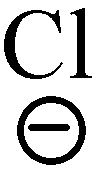 2BrimideBrimideBr-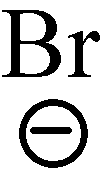 3IodineIodineI-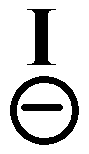 4AcetateAcetateAc-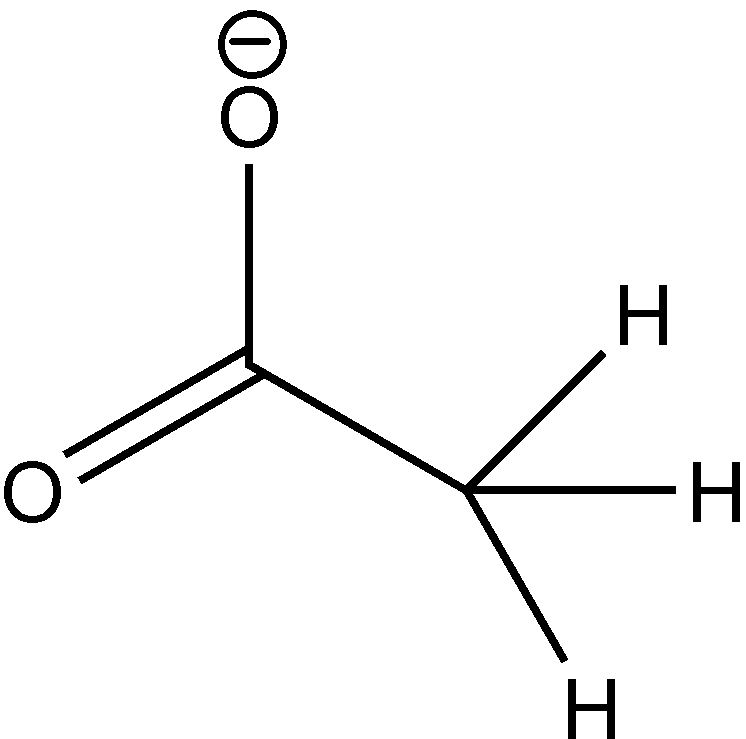 5PropionatePropionatePro-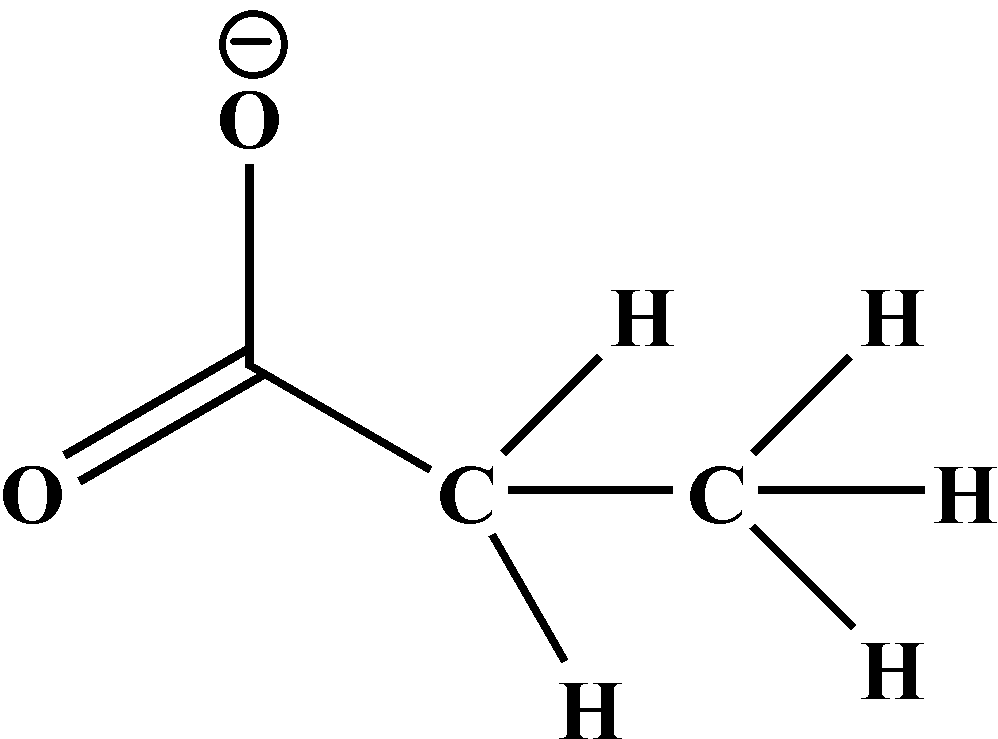 6TrifluoroacetateTrifluoroacetateTA-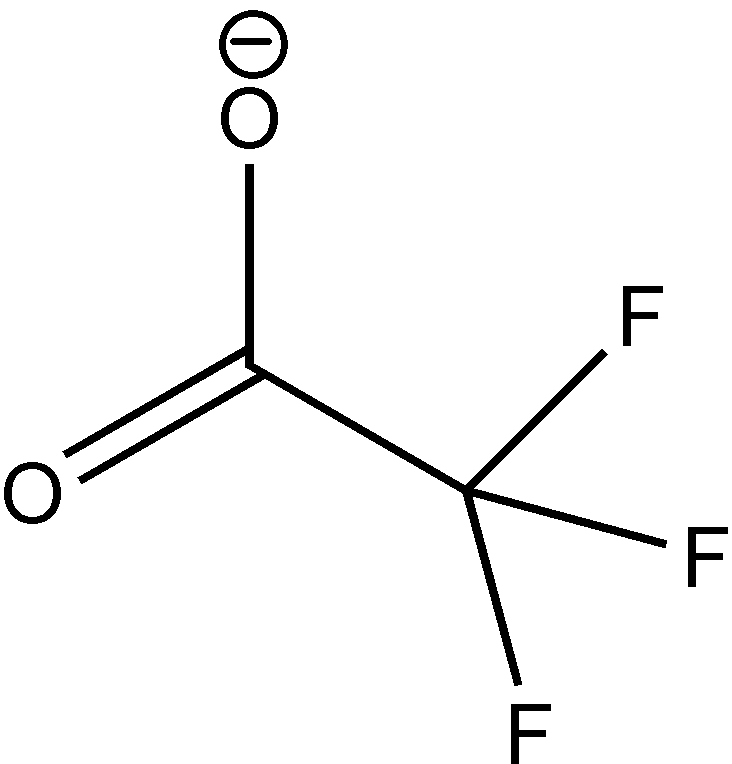 7TosylateTosylateTos-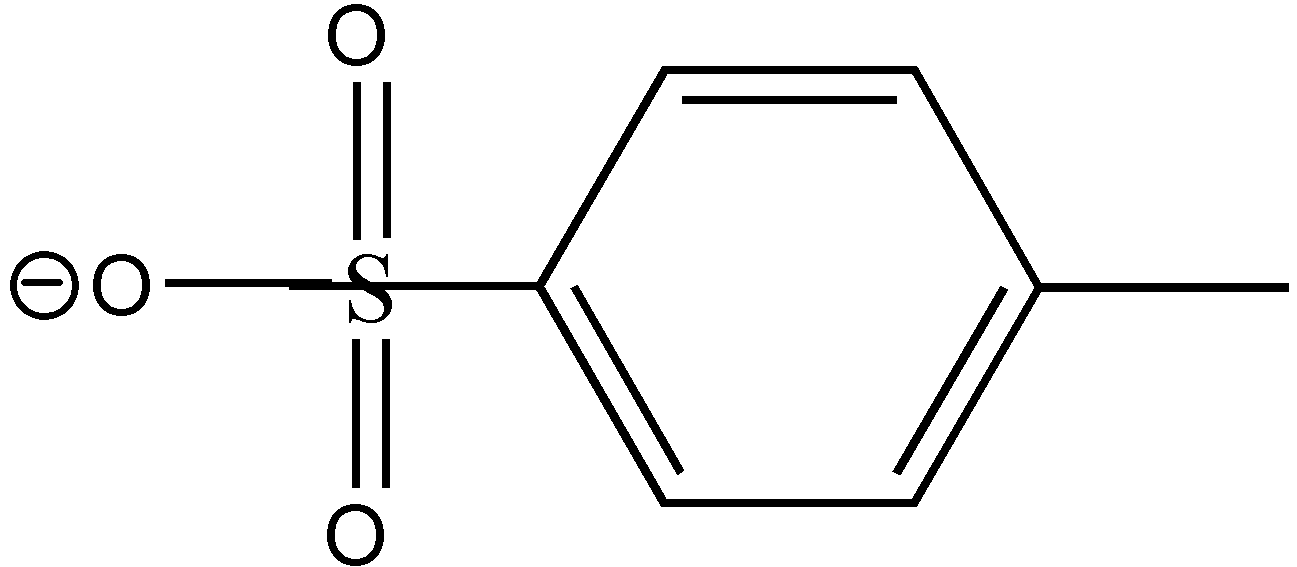 8TrifluoromethanesulfonateTrifluoromethanesulfonateOTf-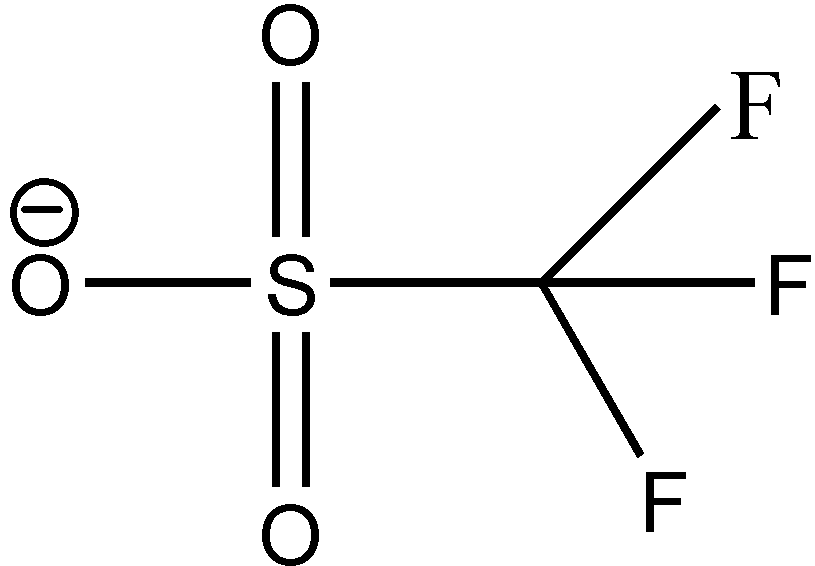 9Methyl sulfateMethyl sulfateMeSO4-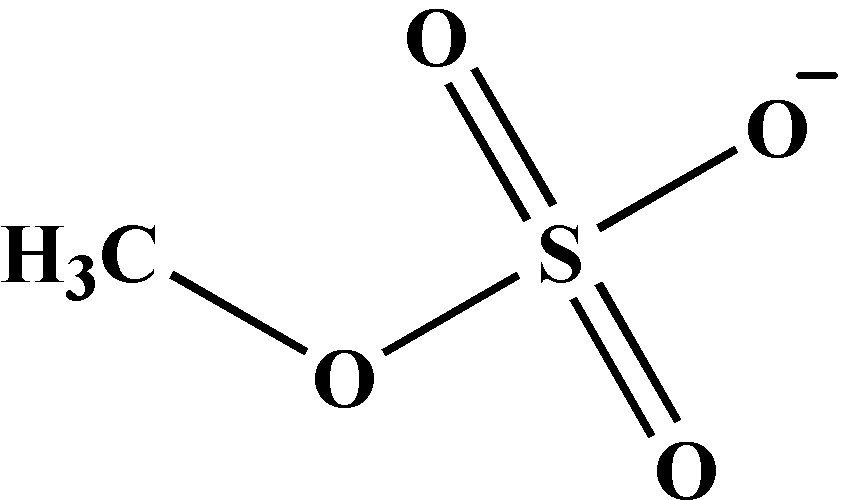 10Ethyl sulfateEthyl sulfateEtSO4-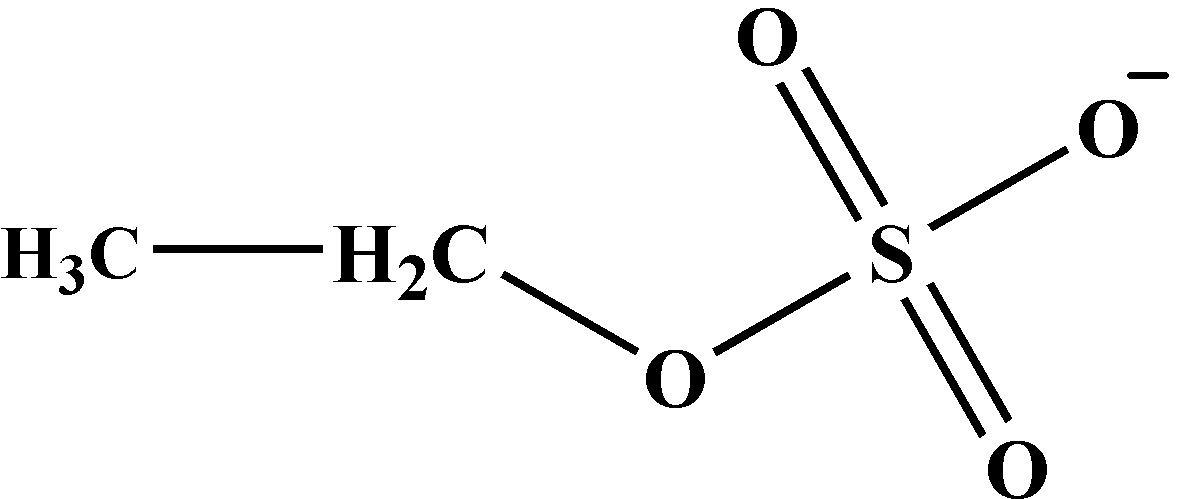 11Methoxyethyl sulfateMethoxyethyl sulfateCH3OEtSO4-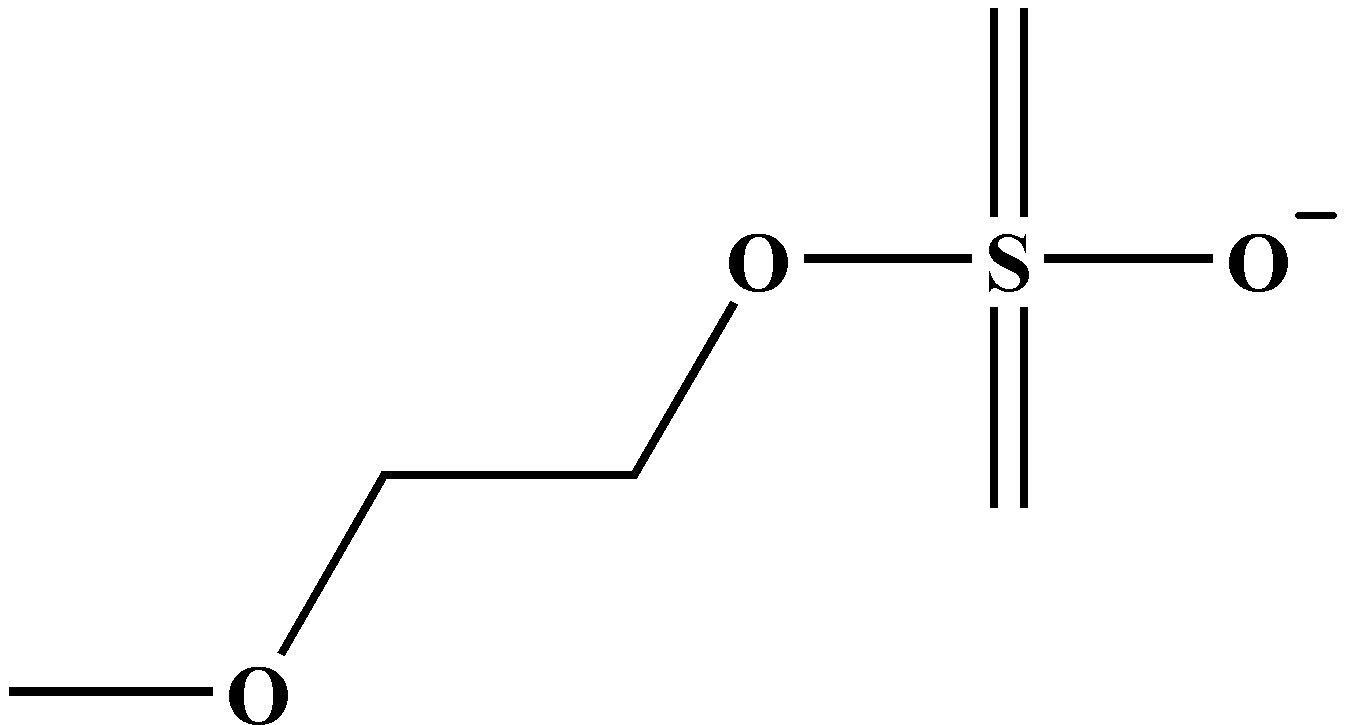 12PerfluorobutanesulfonatePerfluorobutanesulfonatePFBS-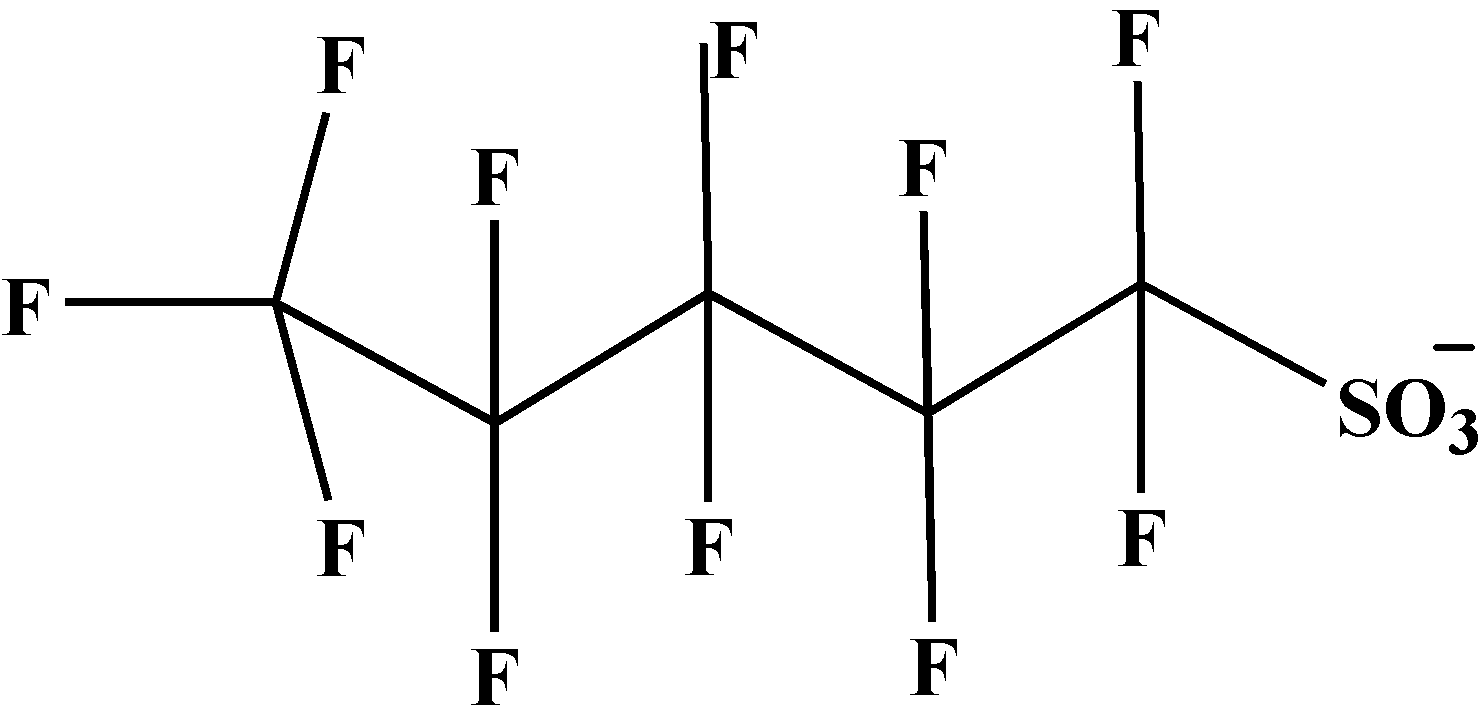 13Hydrogen sulfateHydrogen sulfateHSO4-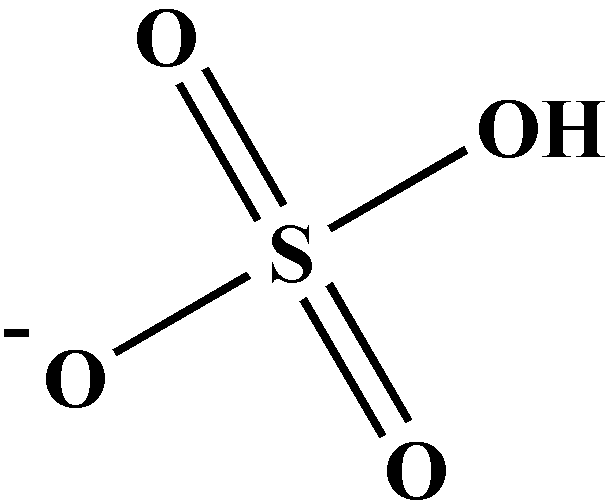 14Dihydrogen phosphateDihydrogen phosphateH2PO4-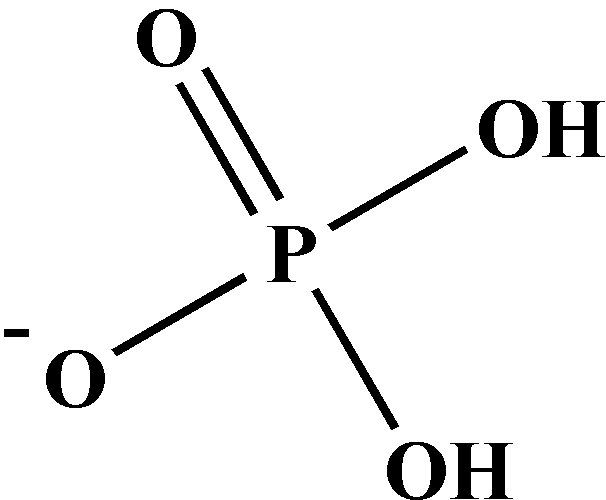 15DimethylphosphateDimethylphosphateMe2PO4-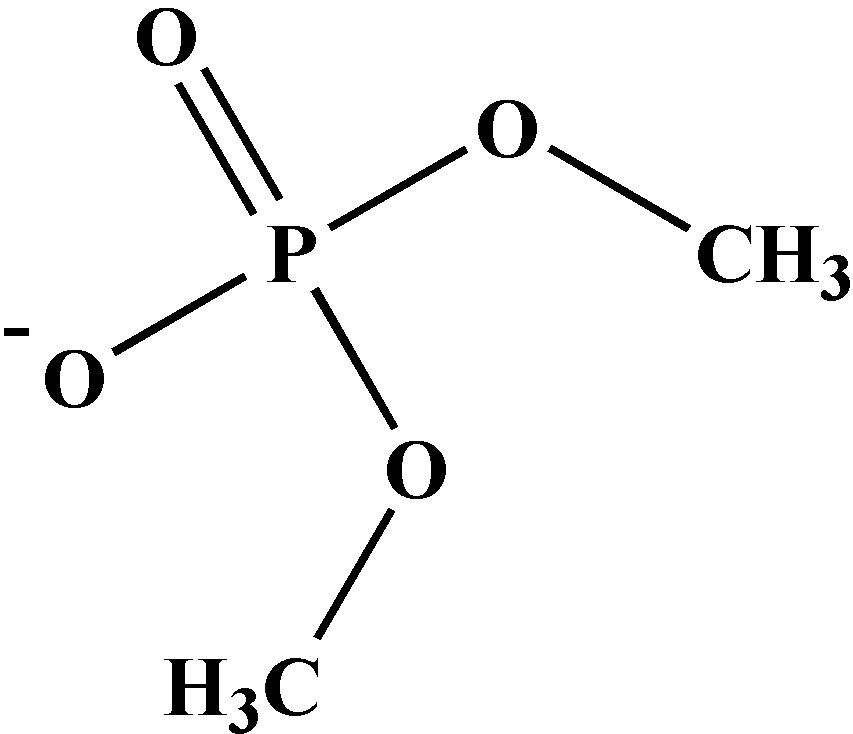 16PerfluorophosphatePerfluorophosphateFAP-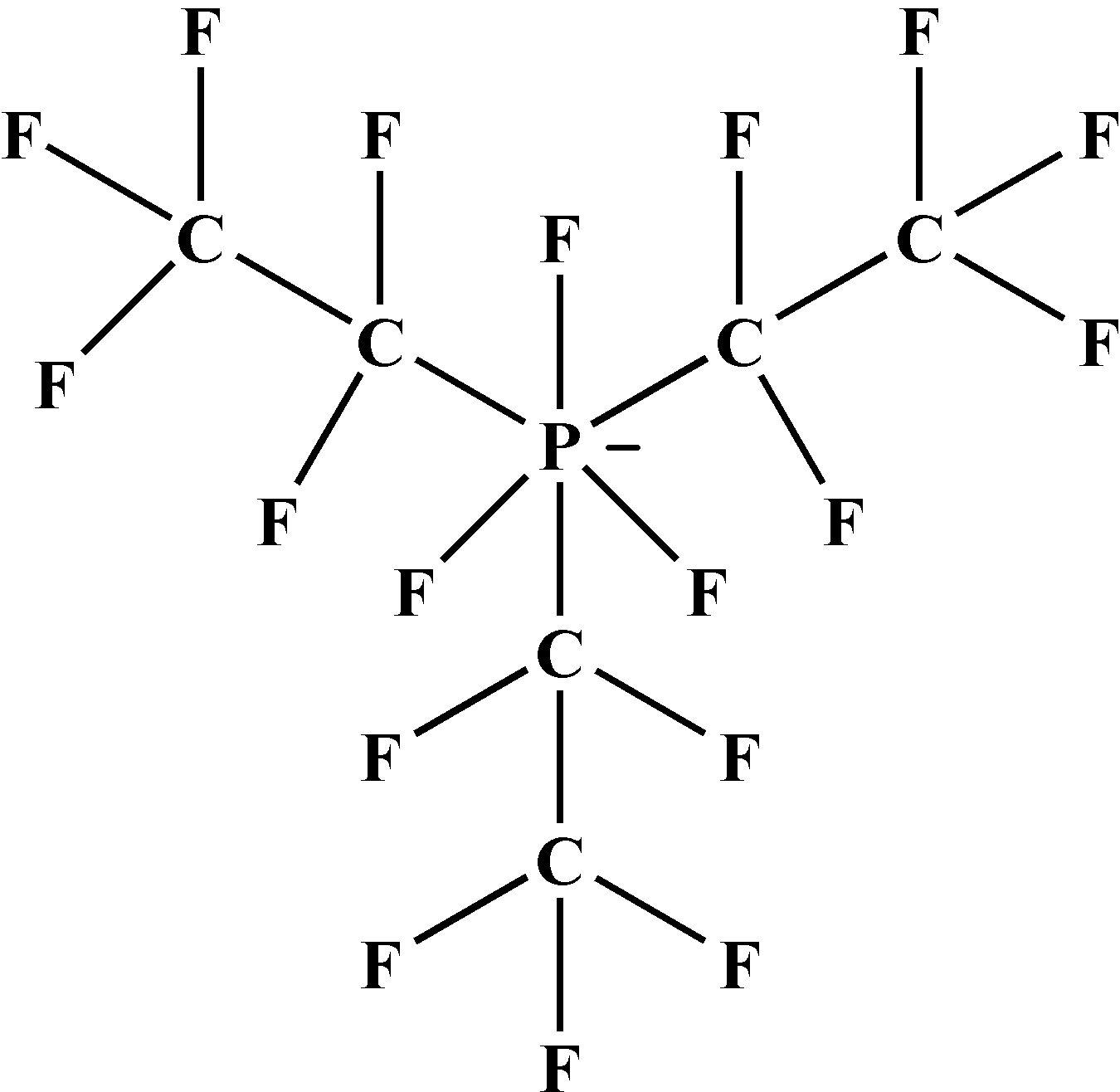 17HexafluorophosphateHexafluorophosphatePF6-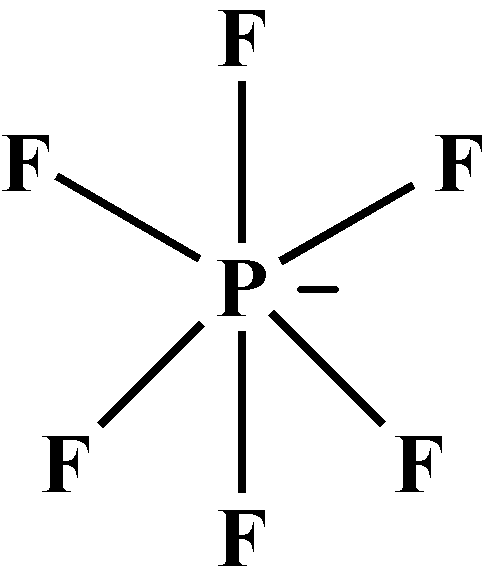 18TetrafluoroborateTetrafluoroborateBF4-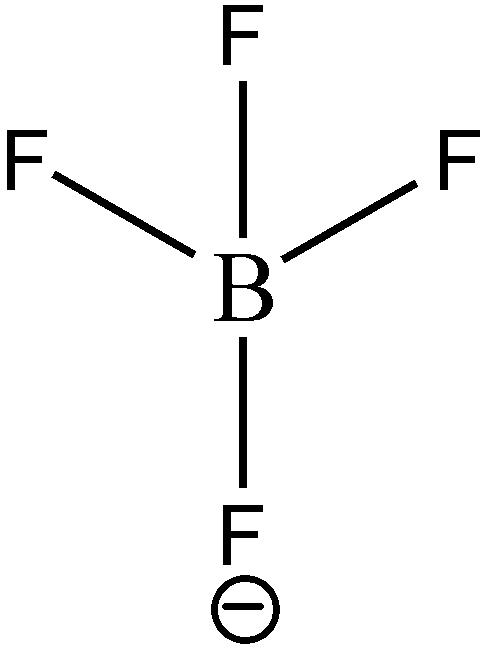 19Boron cyanideTCB-TCB-TCB-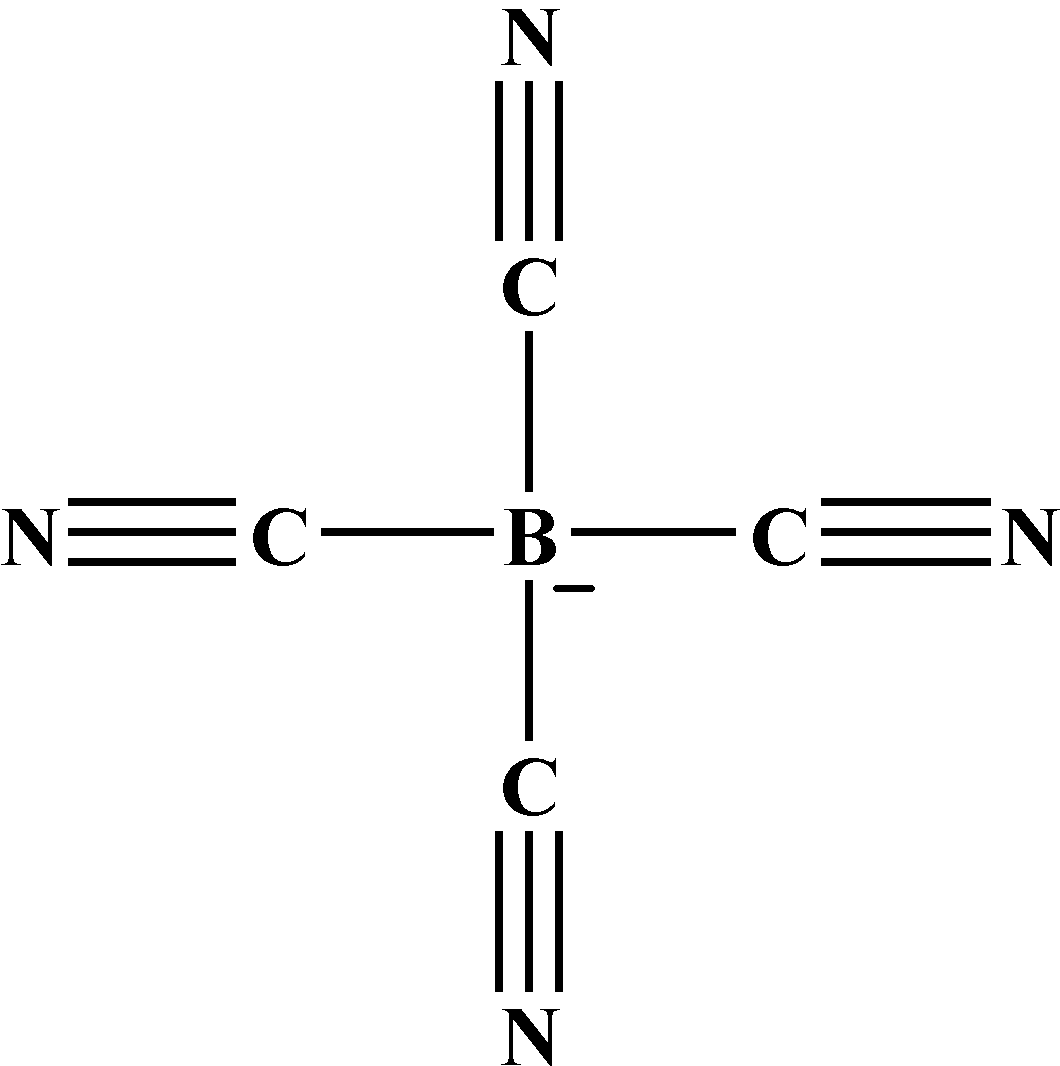 20HexafluoroantimonateSbF6-SbF6-SbF6-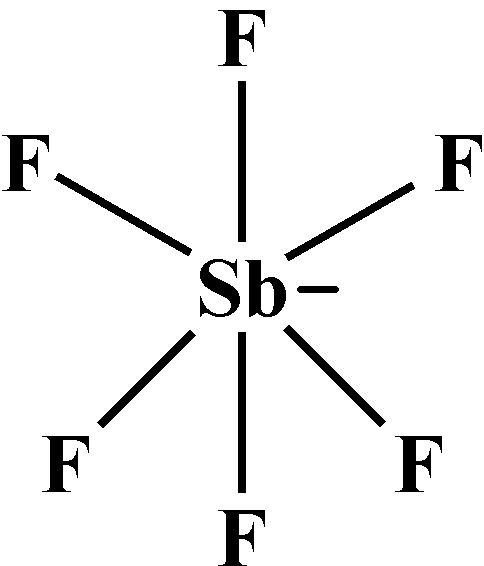 21PerchlorateClO4-ClO4-ClO4-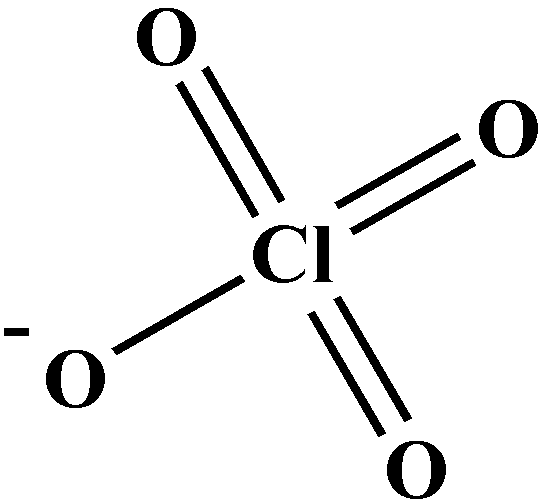 22NitrateNO3-NO3-NO3-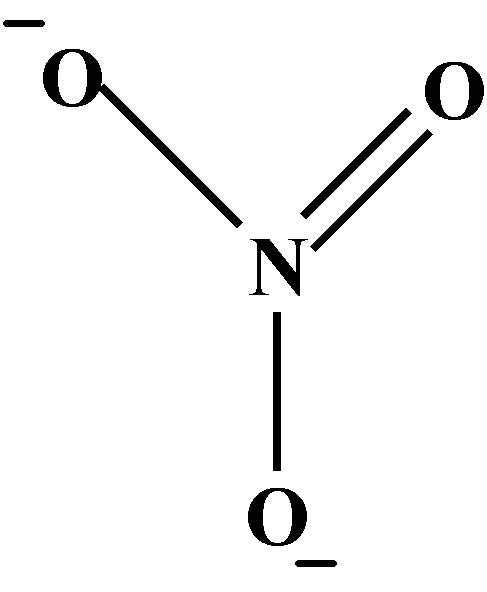 23AlCl4-AlCl4-AlCl4-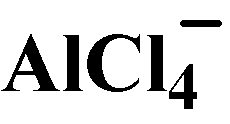 24FeCl4-FeCl4-FeCl4-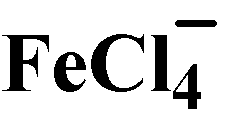 25ThiocyanateSCN-SCN-SCN-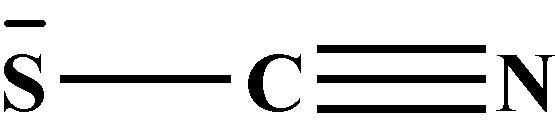 26TricyanomethaneTCM-TCM-TCM-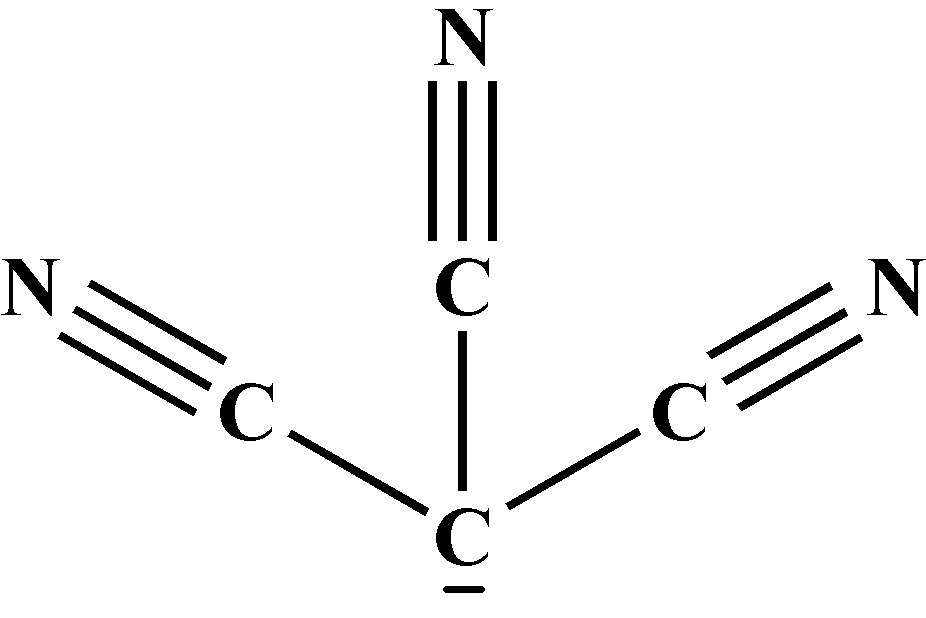 27DicyanamideDCA-DCA-DCA-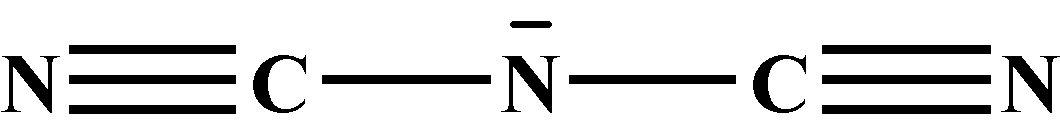 28Bis((trifluoromethyl)sulfonyl)imideNTf2NTf2NTf2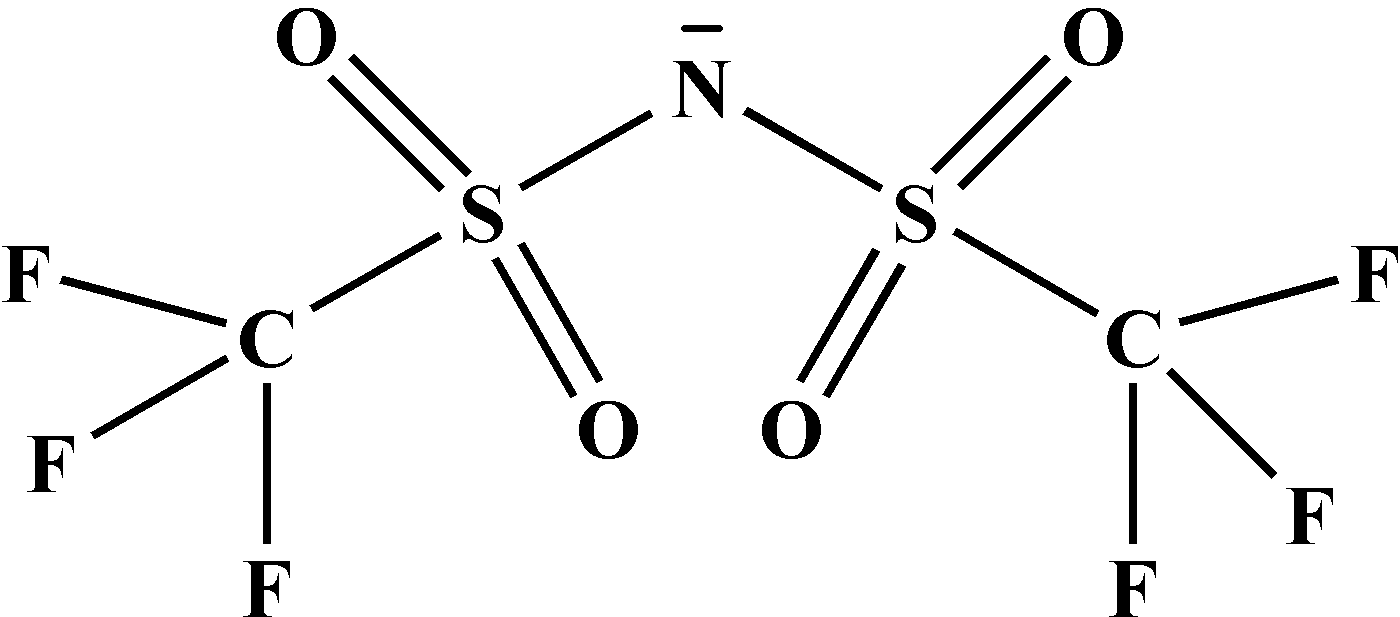 29Phenoxy groupPhO-PhO-PhO-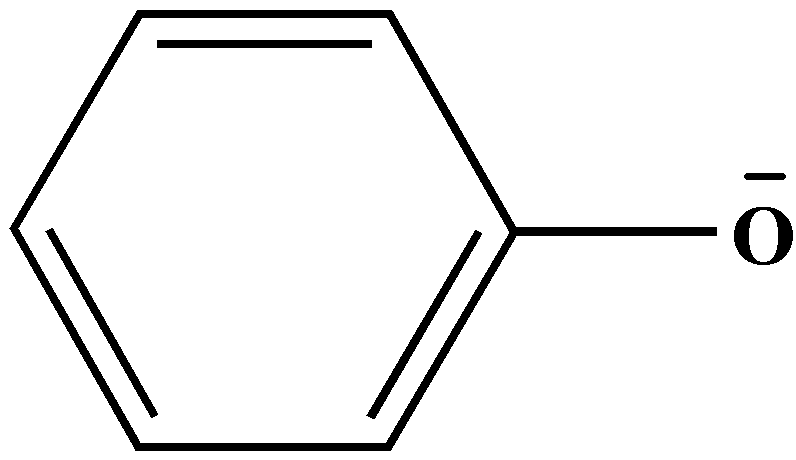 No.No.NameNameNameAbbreviationStructuralStructural11,3-Dimethylimidazolium1,3-DimethylimidazoliumMmim+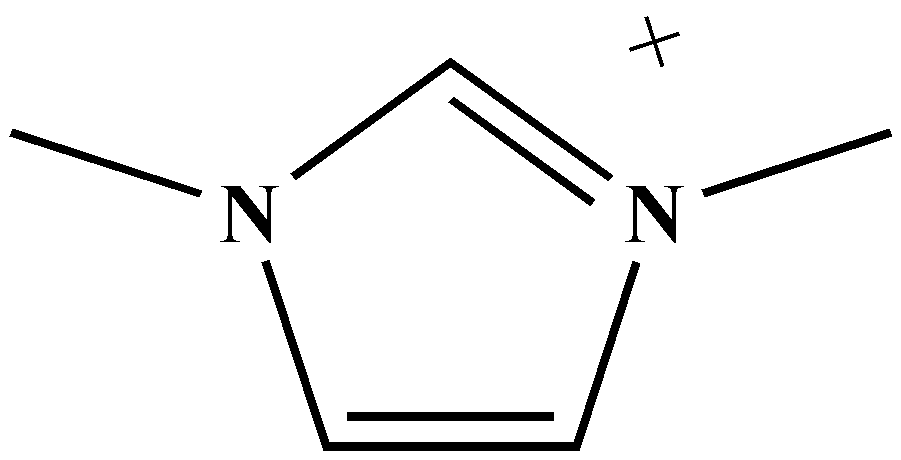 21-Ethyl-3-methylimidazolium1-Ethyl-3-methylimidazoliumEmim+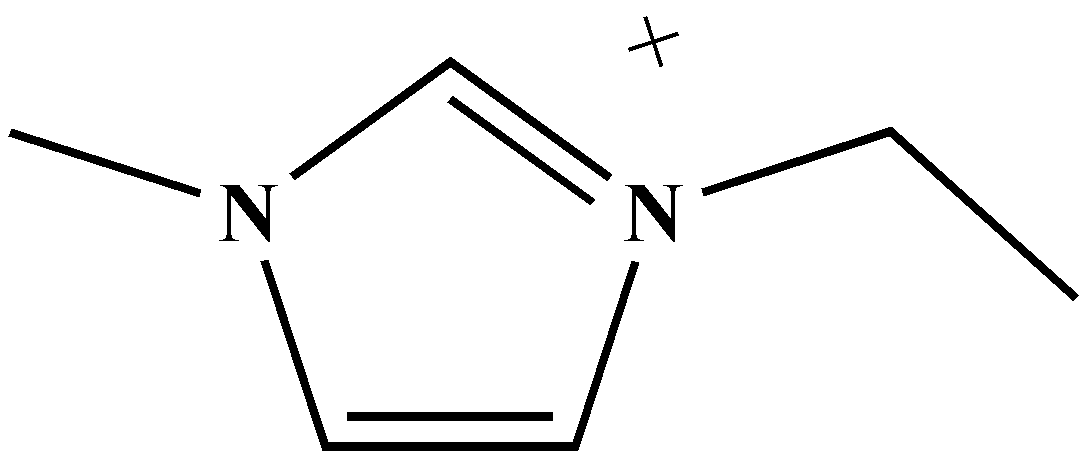 31-Propyl-3-methylimidazolium1-Propyl-3-methylimidazoliumPmim+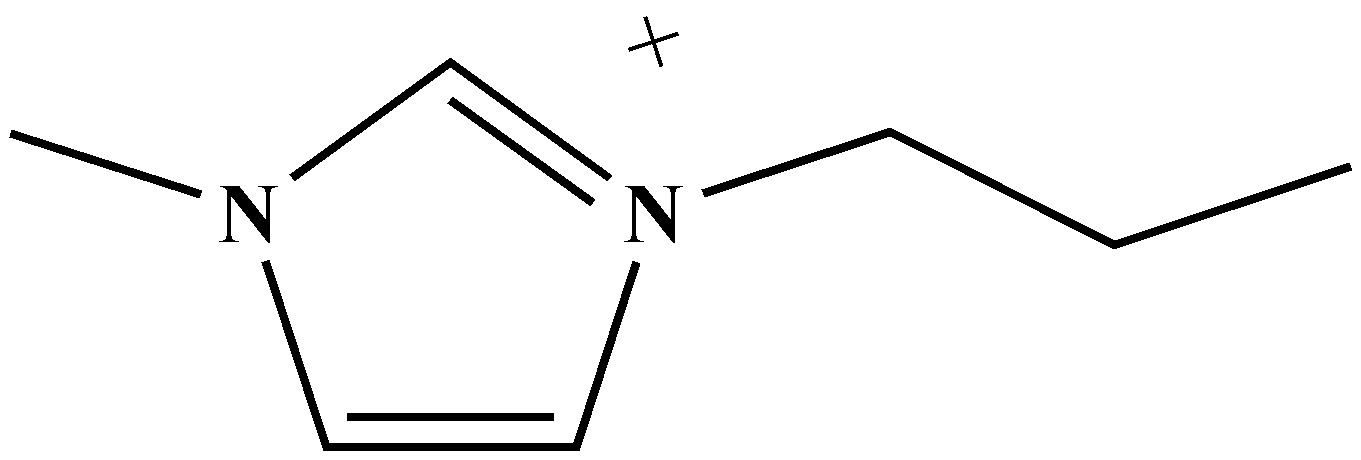 41-Butyl-3-methylimidazolium1-Butyl-3-methylimidazoliumBmim+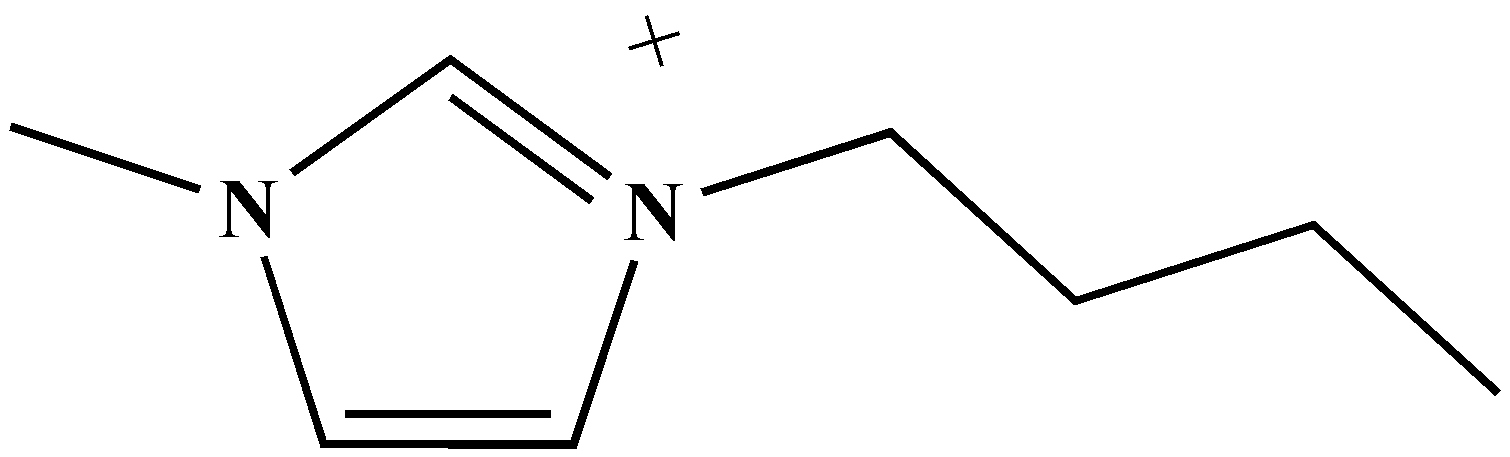 51-Pentyl-3-methylimidazolium1-Pentyl-3-methylimidazoliumPnmim+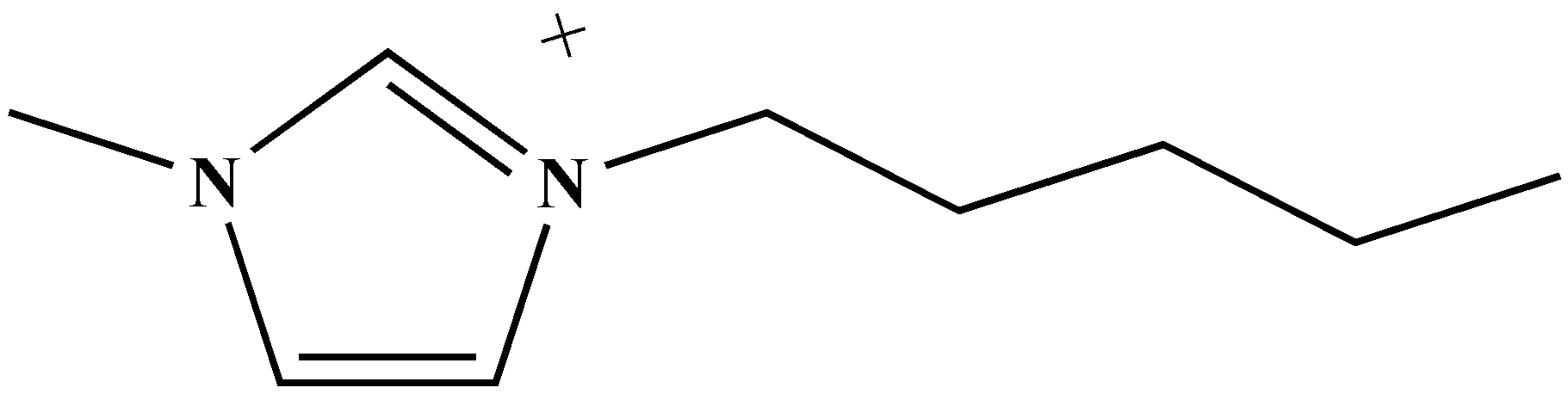 61-Hexyl-3-methylimidazolium1-Hexyl-3-methylimidazoliumHmim+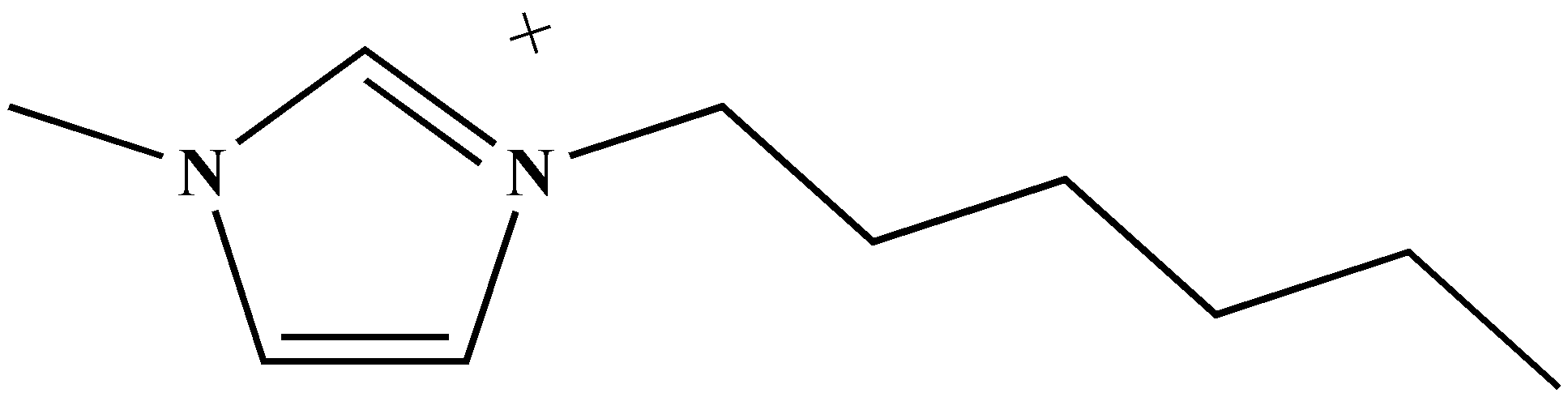 71-Octyl-3-methylimidazolium1-Octyl-3-methylimidazoliumOmim+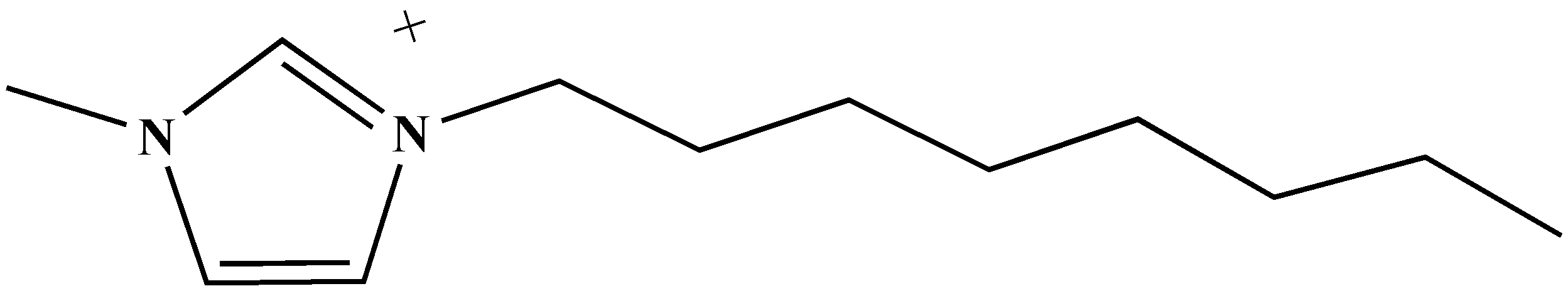 81-Decyl-3-methylimidazolium1-Decyl-3-methylimidazoliumDmim+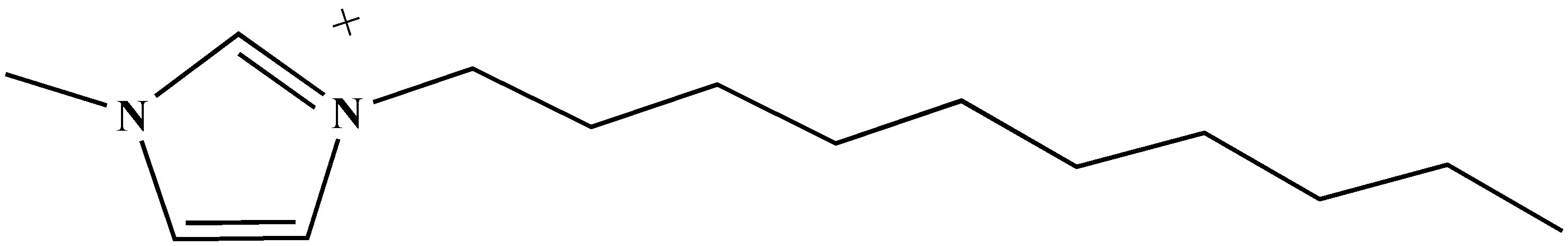 91-Dodecyl-3-methylimidazolium1-Dodecyl-3-methylimidazoliumC12-mim+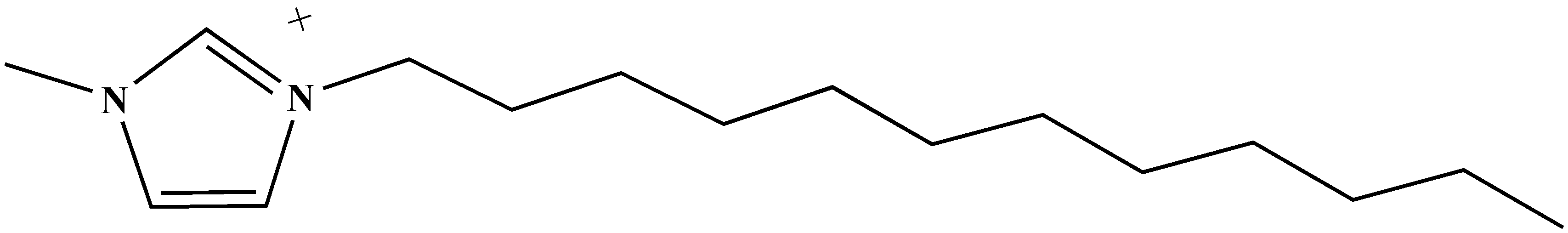 101-Tetradecyl-3-methylimidazolium1-Tetradecyl-3-methylimidazoliumC14-mim+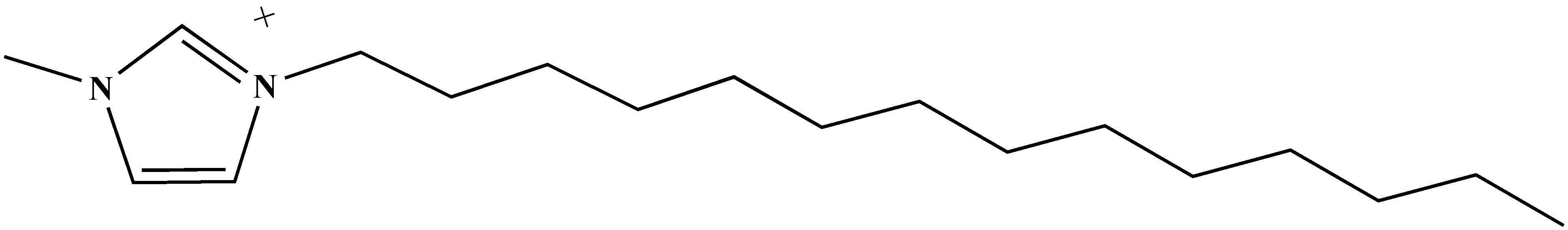 111-Hexadecyl-3-methylimidazolium1-Hexadecyl-3-methylimidazoliumC16-mim+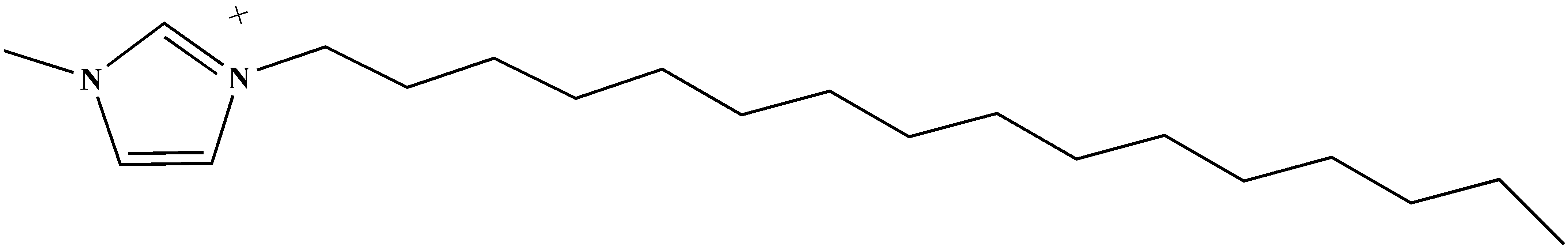 121-Allyl-3-methyl imidazolium1-Allyl-3-methyl imidazoliumAmim+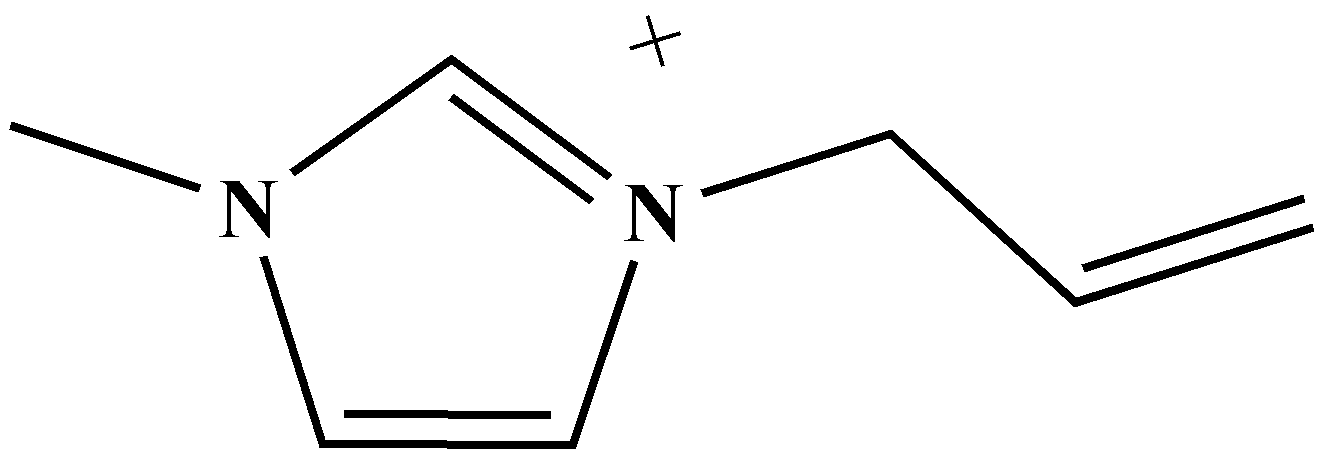 131-Benzyl-3-methyl imidazolium1-Benzyl-3-methyl imidazoliumBnmim+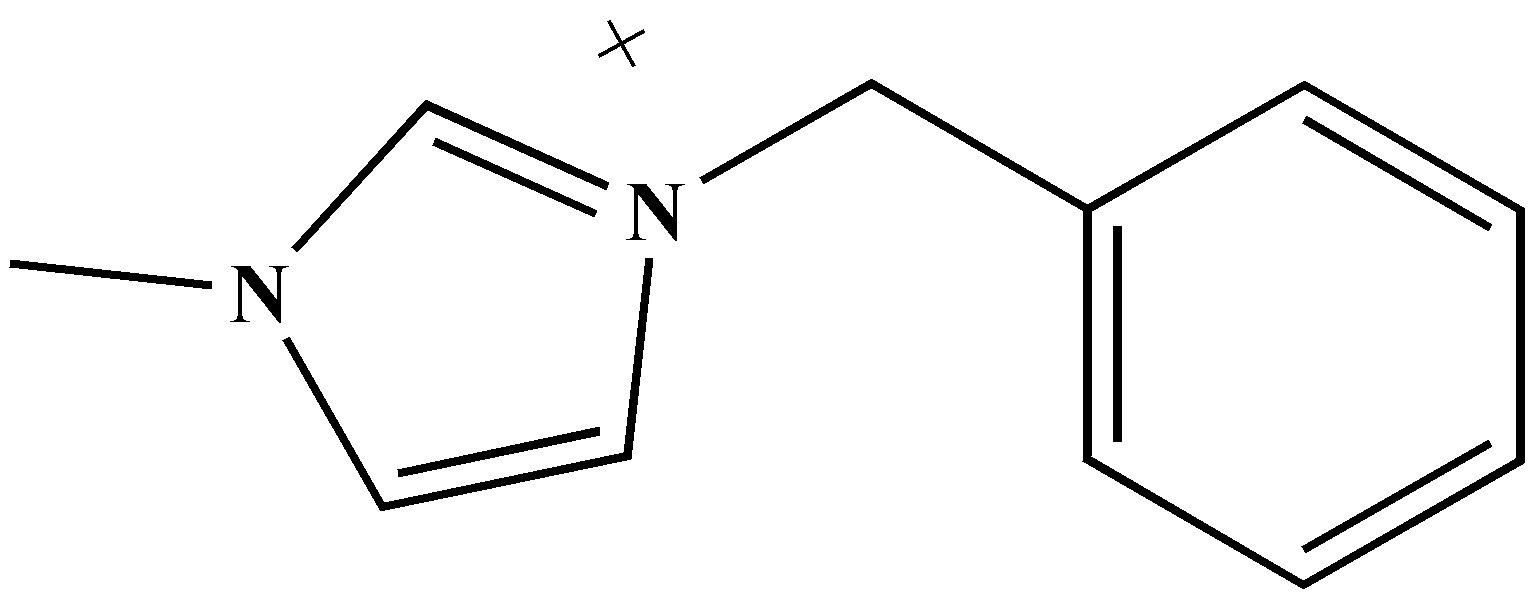 141-Hydroxyethyl-3-methyl imidazolium1-Hydroxyethyl-3-methyl imidazoliumHOemim+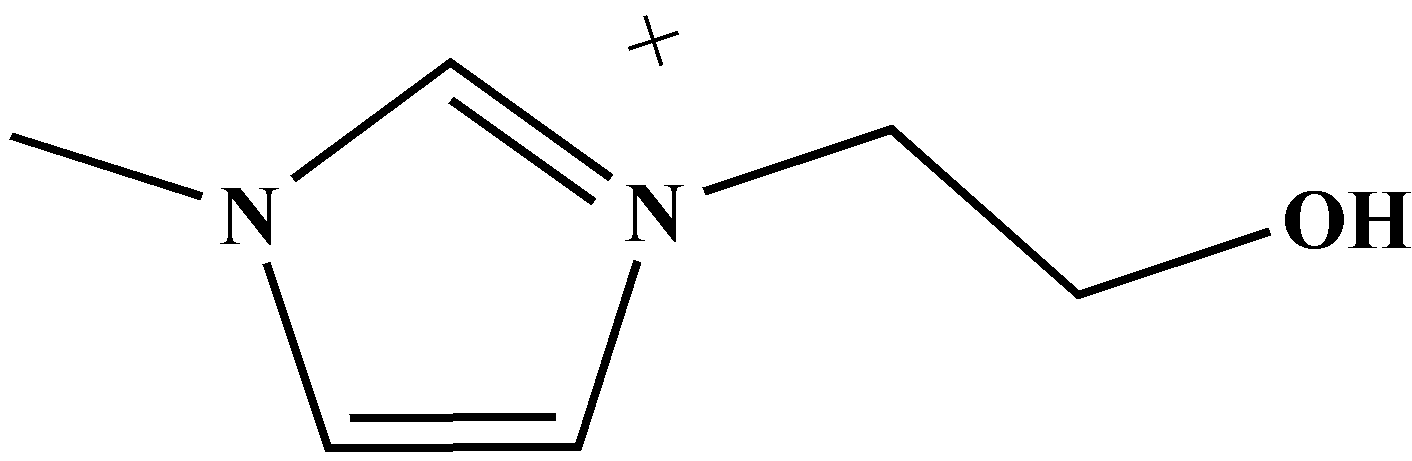 151-Cyanopropyl-3-methyl imidazolium1-Cyanopropyl-3-methyl imidazoliumCPmim+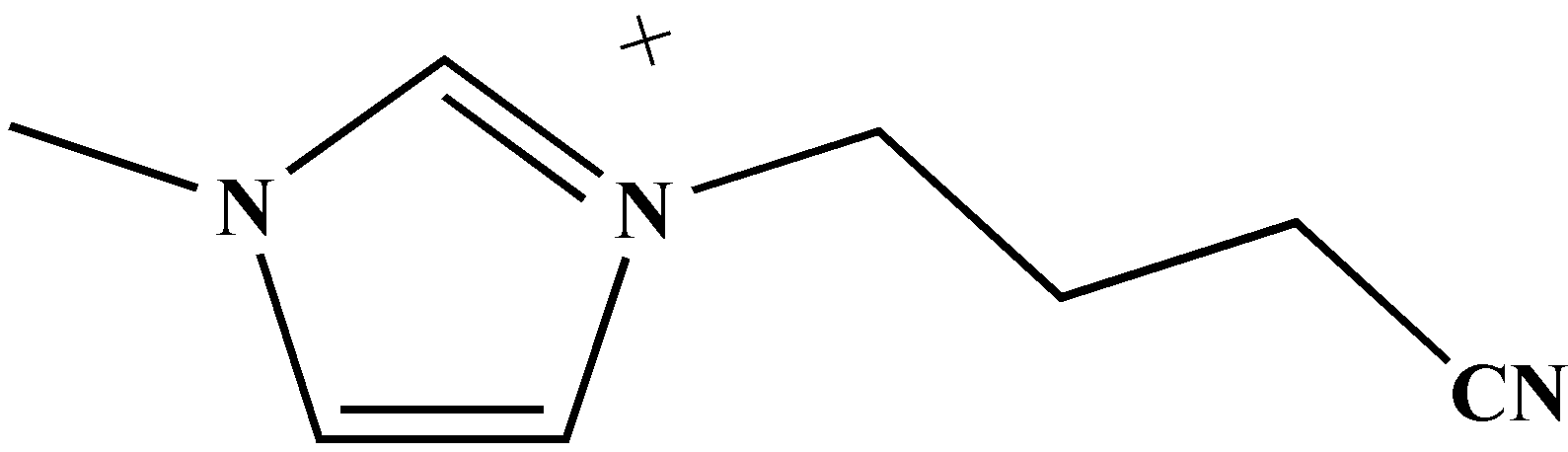 161-Aminopropyl-3-methyl imidazolium1-Aminopropyl-3-methyl imidazoliumC3NH2mim+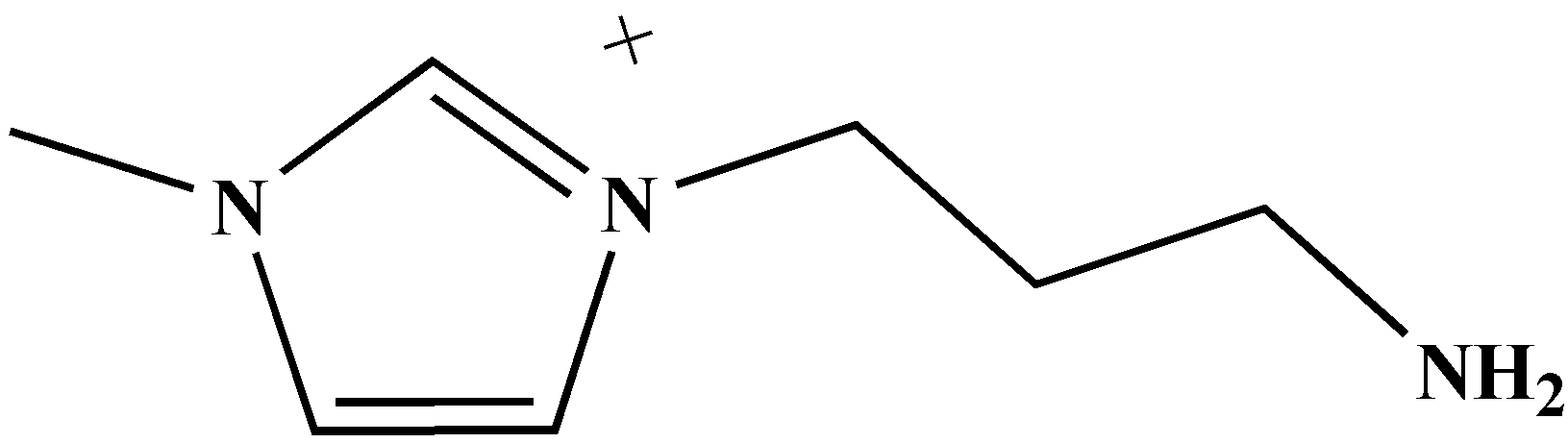 171-((ethoxycarbonyl)methyl)-3-methyl imidazolium1-((ethoxycarbonyl)methyl)-3-methyl imidazoliumEOOEmim+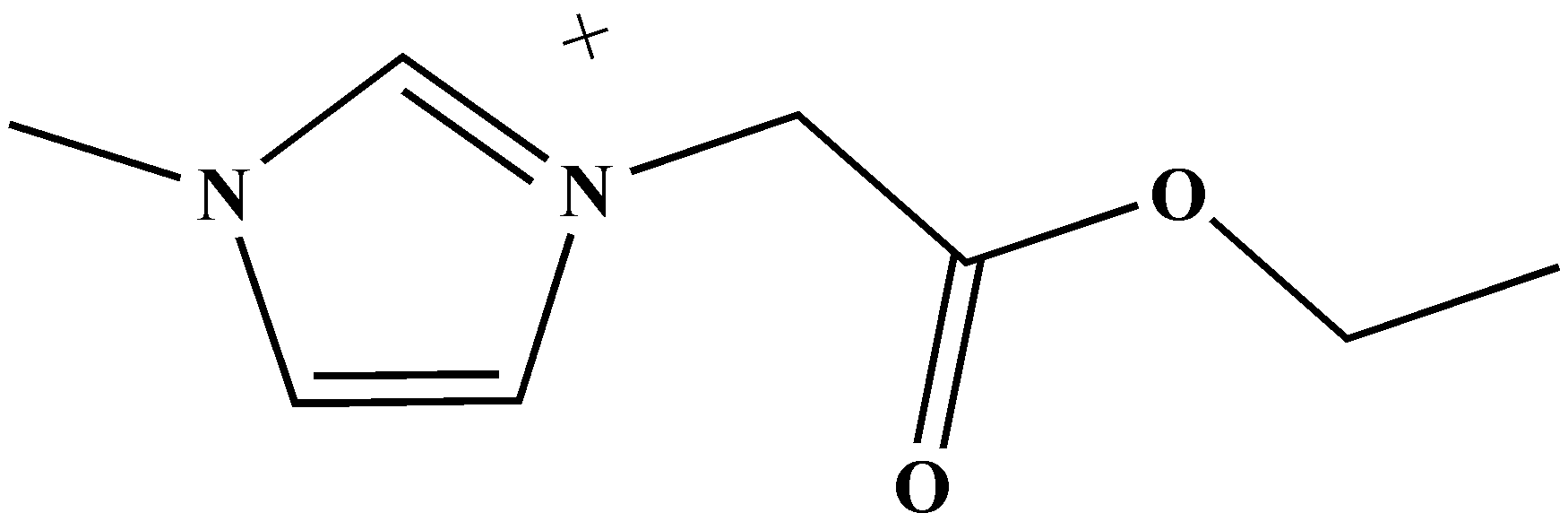 181-Methoxyethyl-3-methyl imidazolium1-Methoxyethyl-3-methyl imidazoliumMOEmim+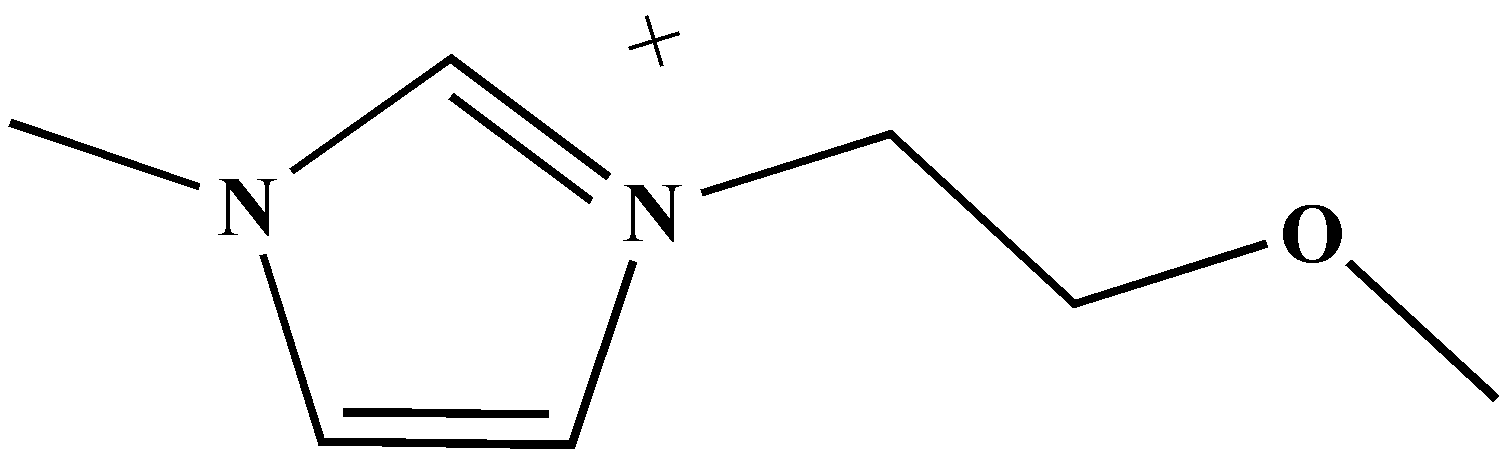 191-Carboxyethyl-3-methyl imidazolium1-Carboxyethyl-3-methyl imidazoliumHO2CEtmim+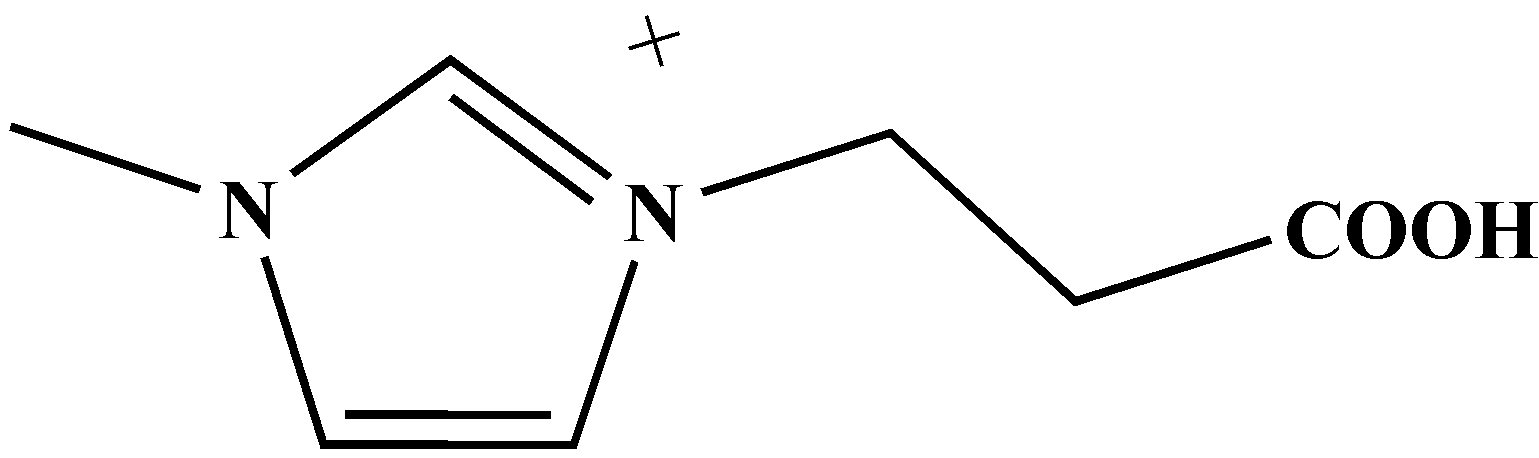 201- Carboxymethyl -3-methyl imidazolium1- Carboxymethyl -3-methyl imidazoliumHO2CMmim+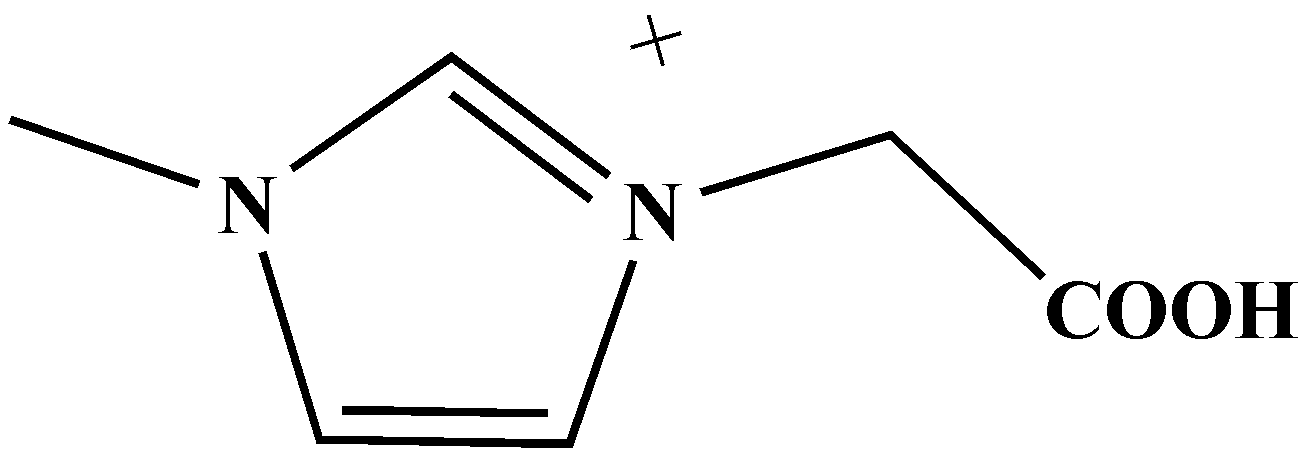 211-Propylsulfonate-3-methyl imidazolium1-Propylsulfonate-3-methyl imidazoliumPrSO3Hmim+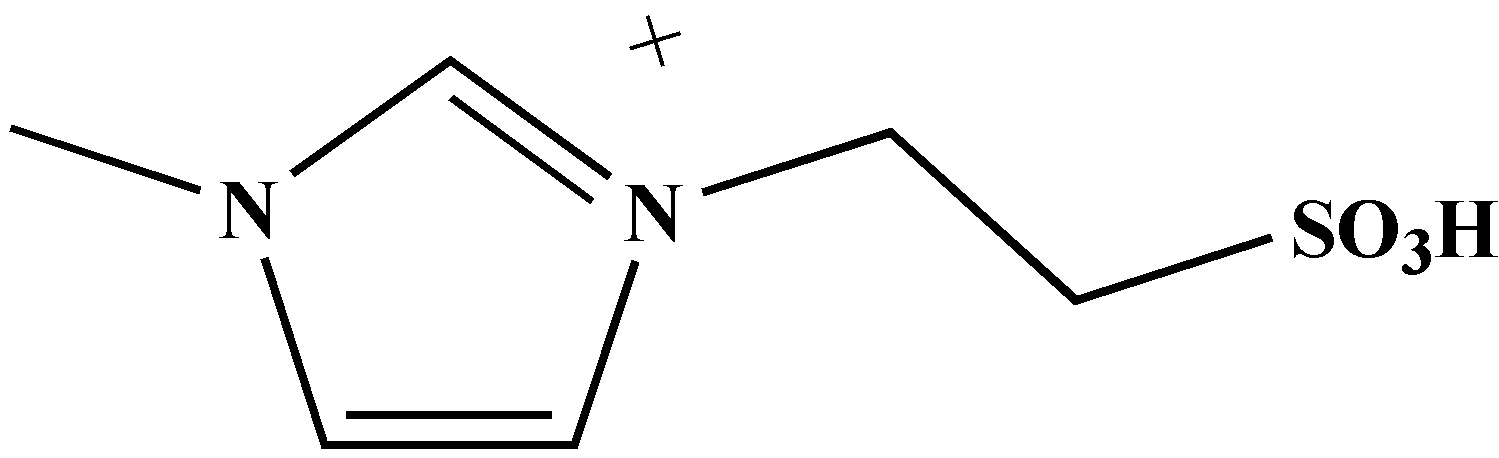 22N-ethyl pyridiniumN-ethyl pyridiniumEPy+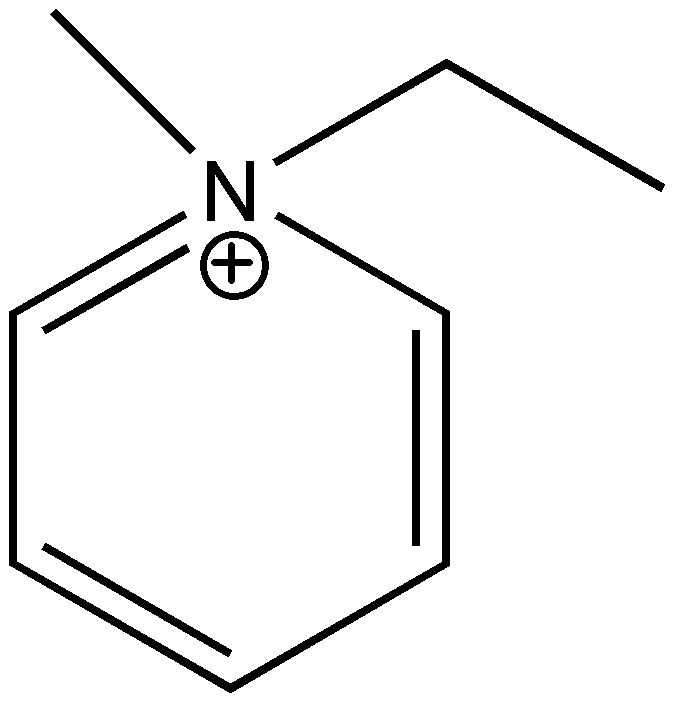 23N-butyl pyridiniumN-butyl pyridiniumBPy+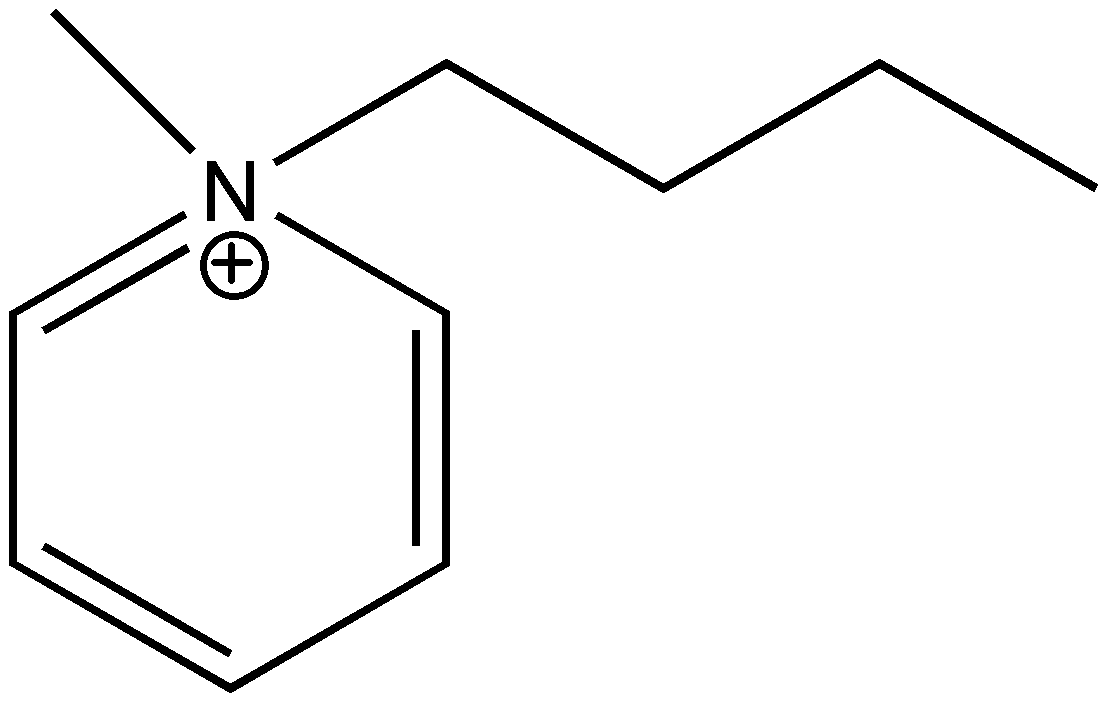 24N-butyl-3-metyl pyridiniumN-butyl-3-metyl pyridiniumBmPy+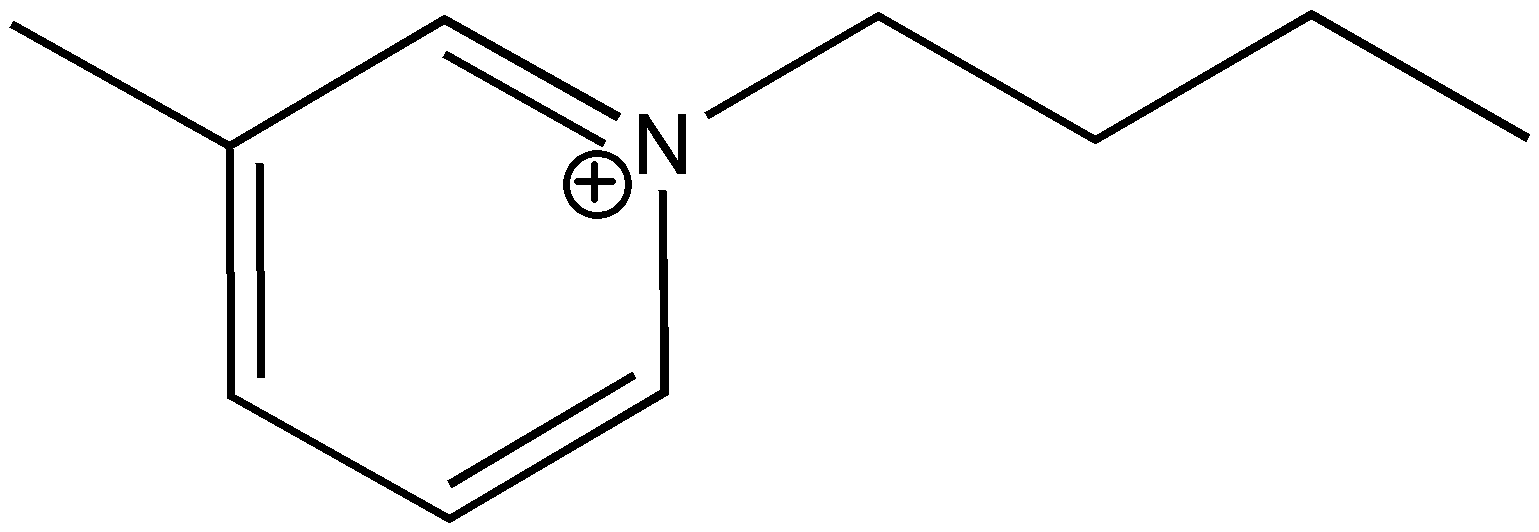 25N-hexyl pyridiniumN-hexyl pyridiniumHPy+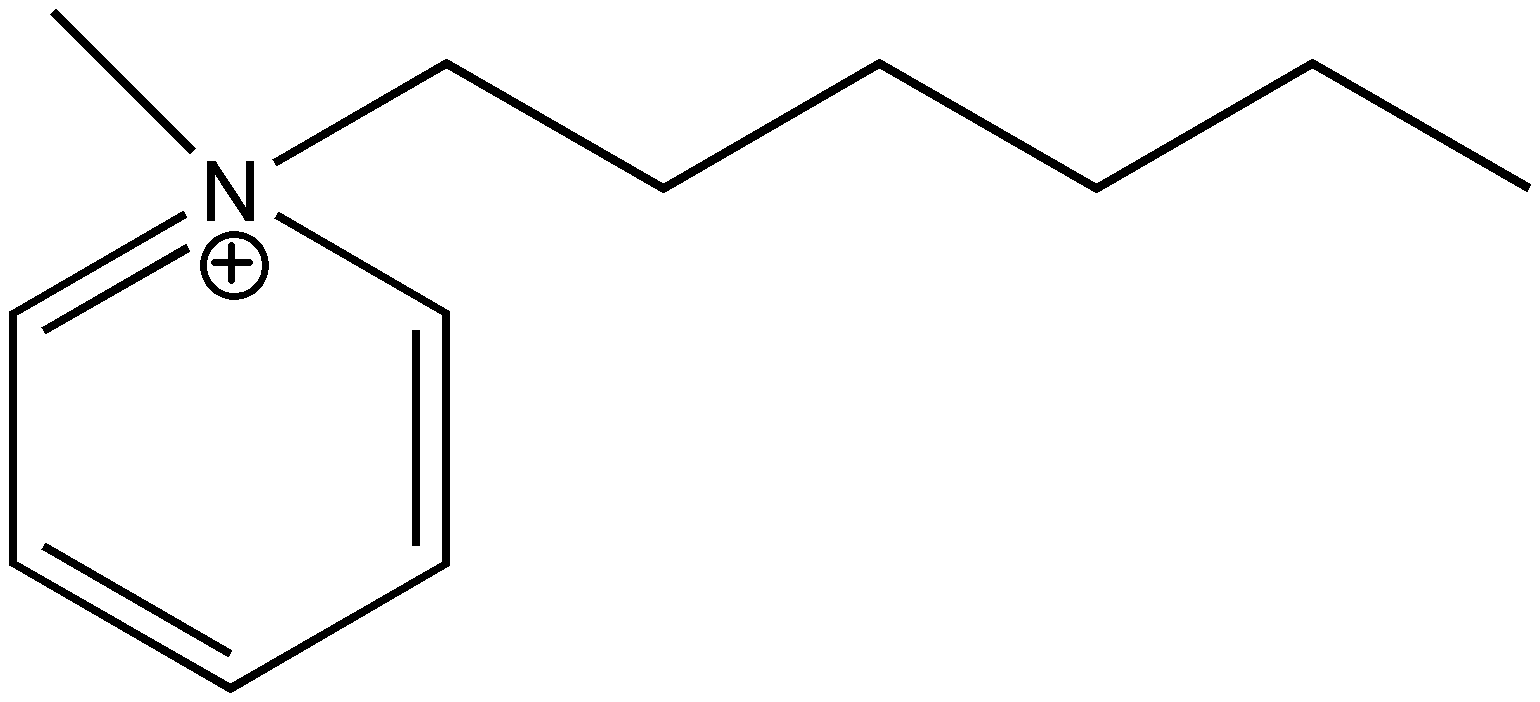 26N-octyl pyridiniumN-octyl pyridiniumOPy+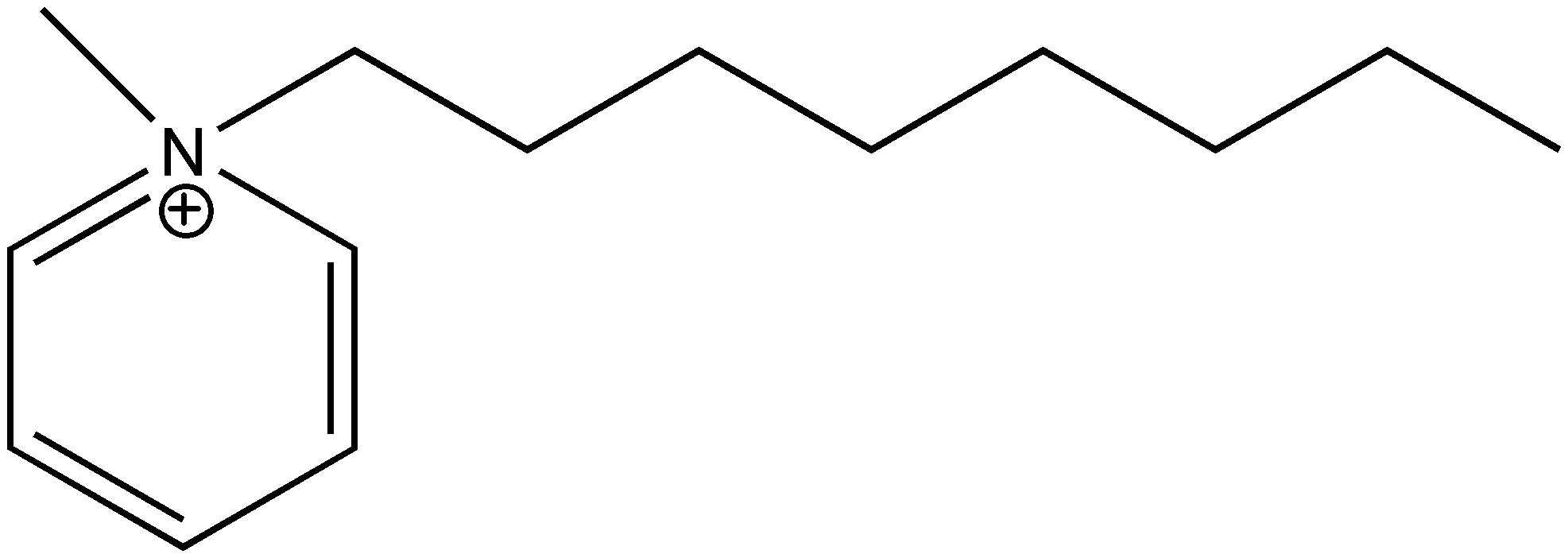 27N-propylsulfonate pyridiniumN-propylsulfonate pyridiniumPrSO3HPy+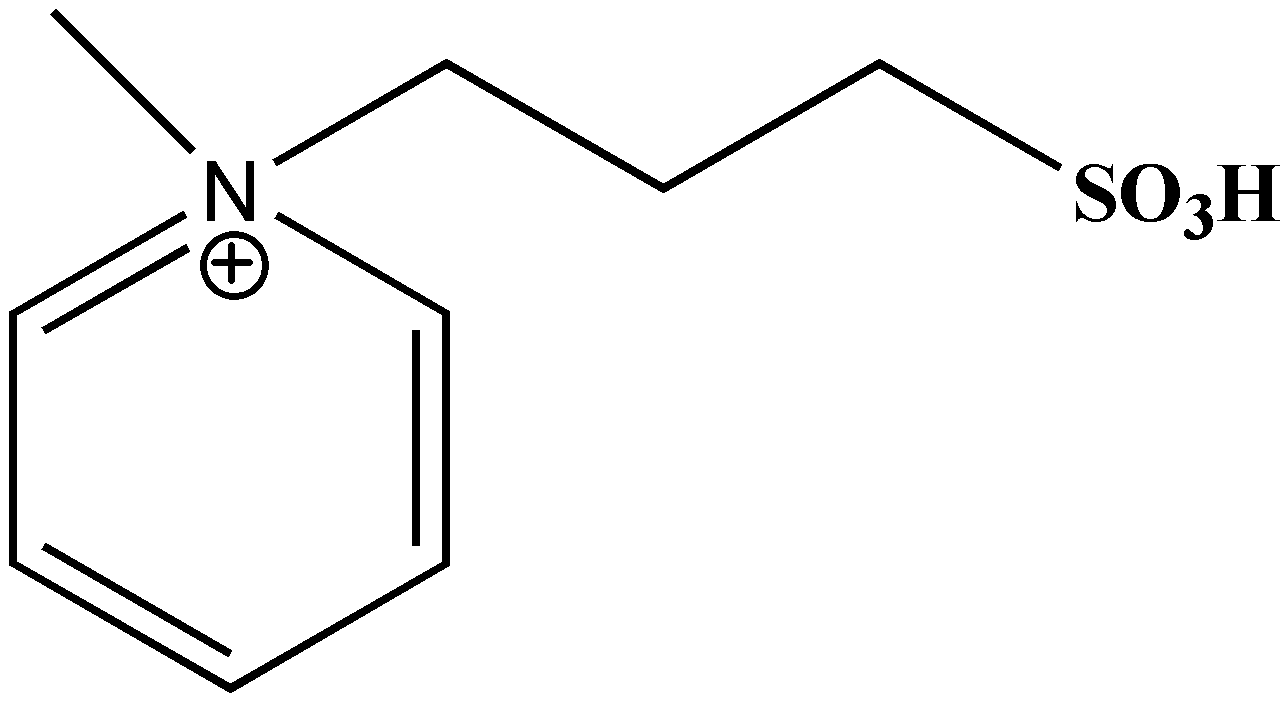 28Tetramethyl ammoniumTetramethyl ammoniumN1111+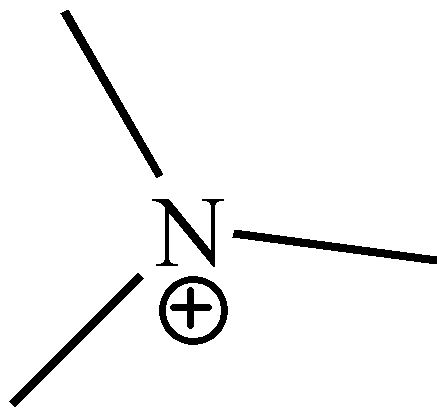 29Triethylmethyl ammoniumTriethylmethyl ammoniumN1222+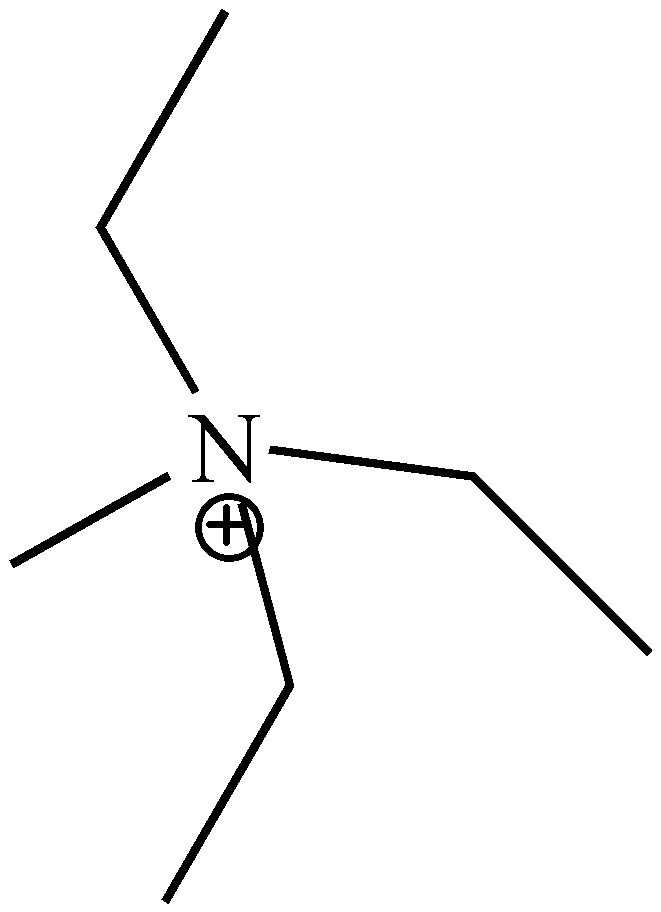 30N, N-diethyl-N-(2-methoxyethyl) ammoniumN, N-diethyl-N-(2-methoxyethyl) ammoniumN122,1O2+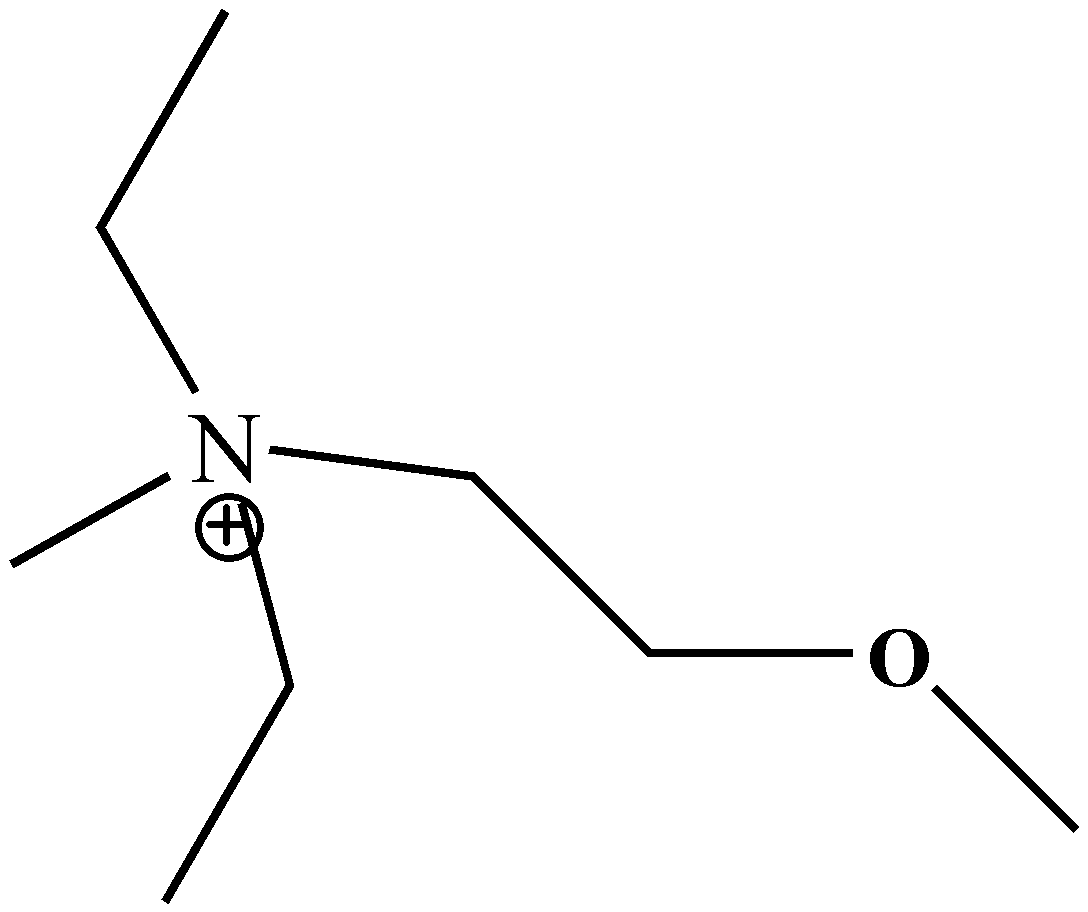 31Tributylmethyl ammoniumTributylmethyl ammoniumN1444+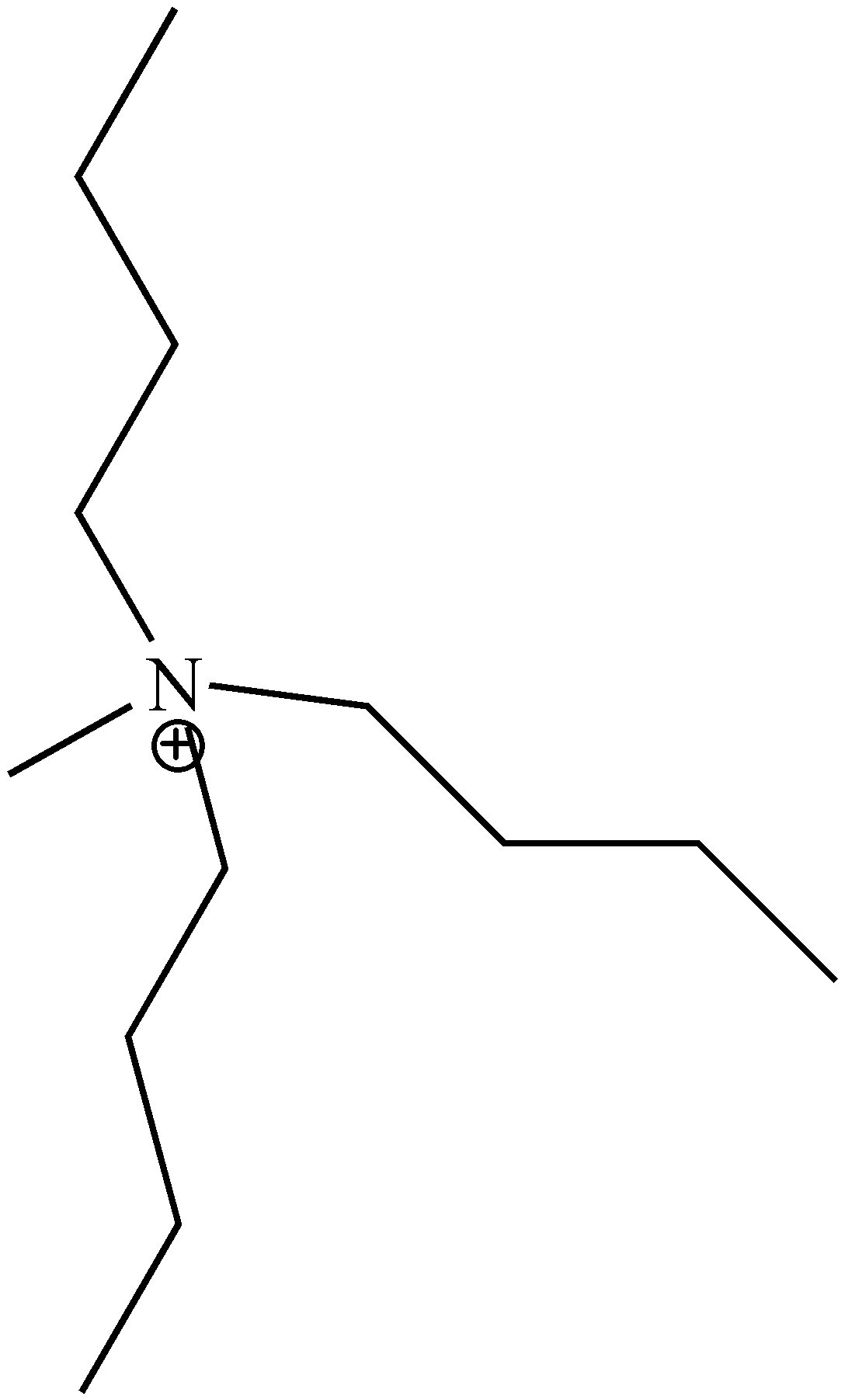 32Methyltributyl phosphoniumMethyltributyl phosphoniumP1444+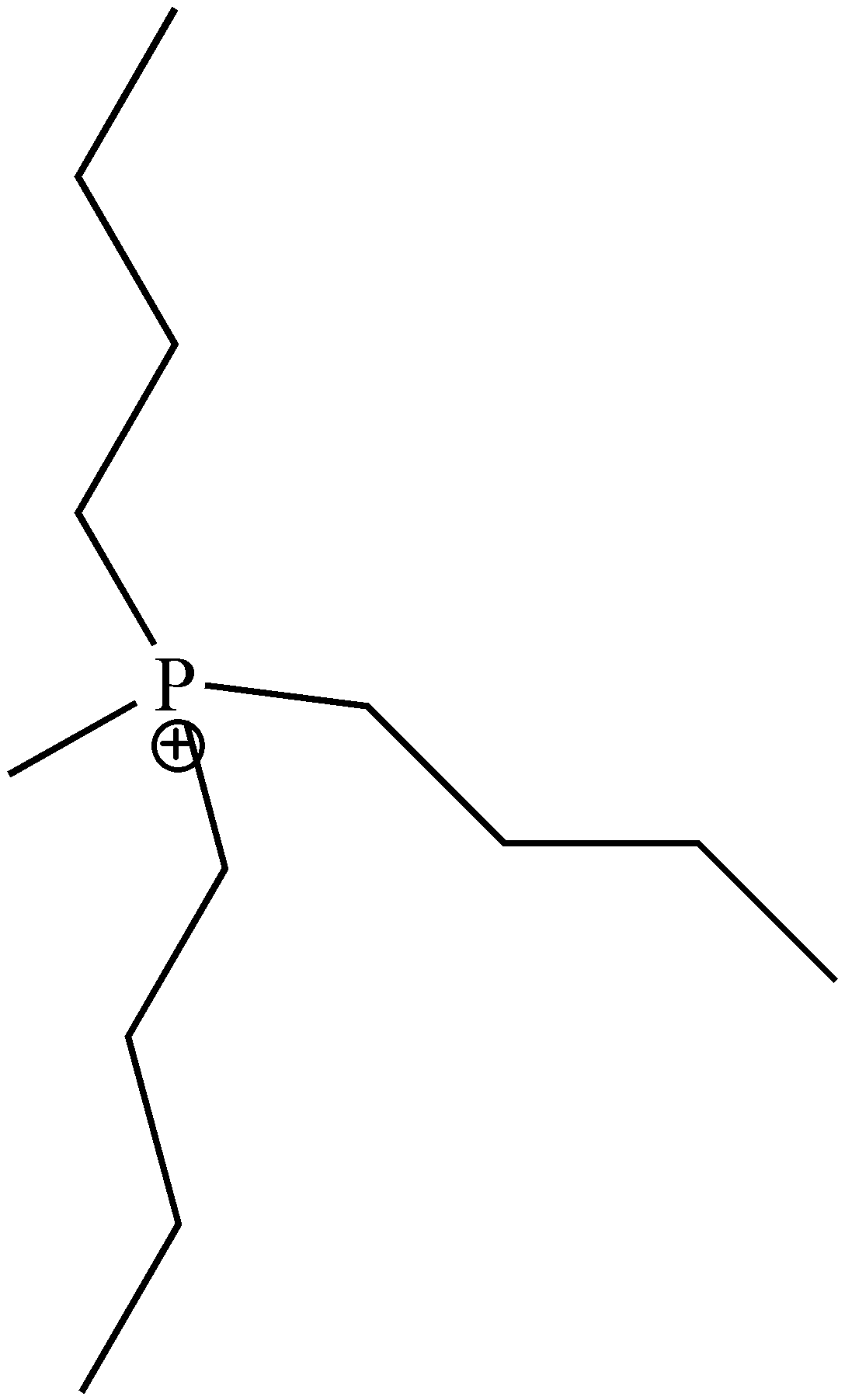 33Ethyltributyl phosphoniumEthyltributyl phosphoniumP2444+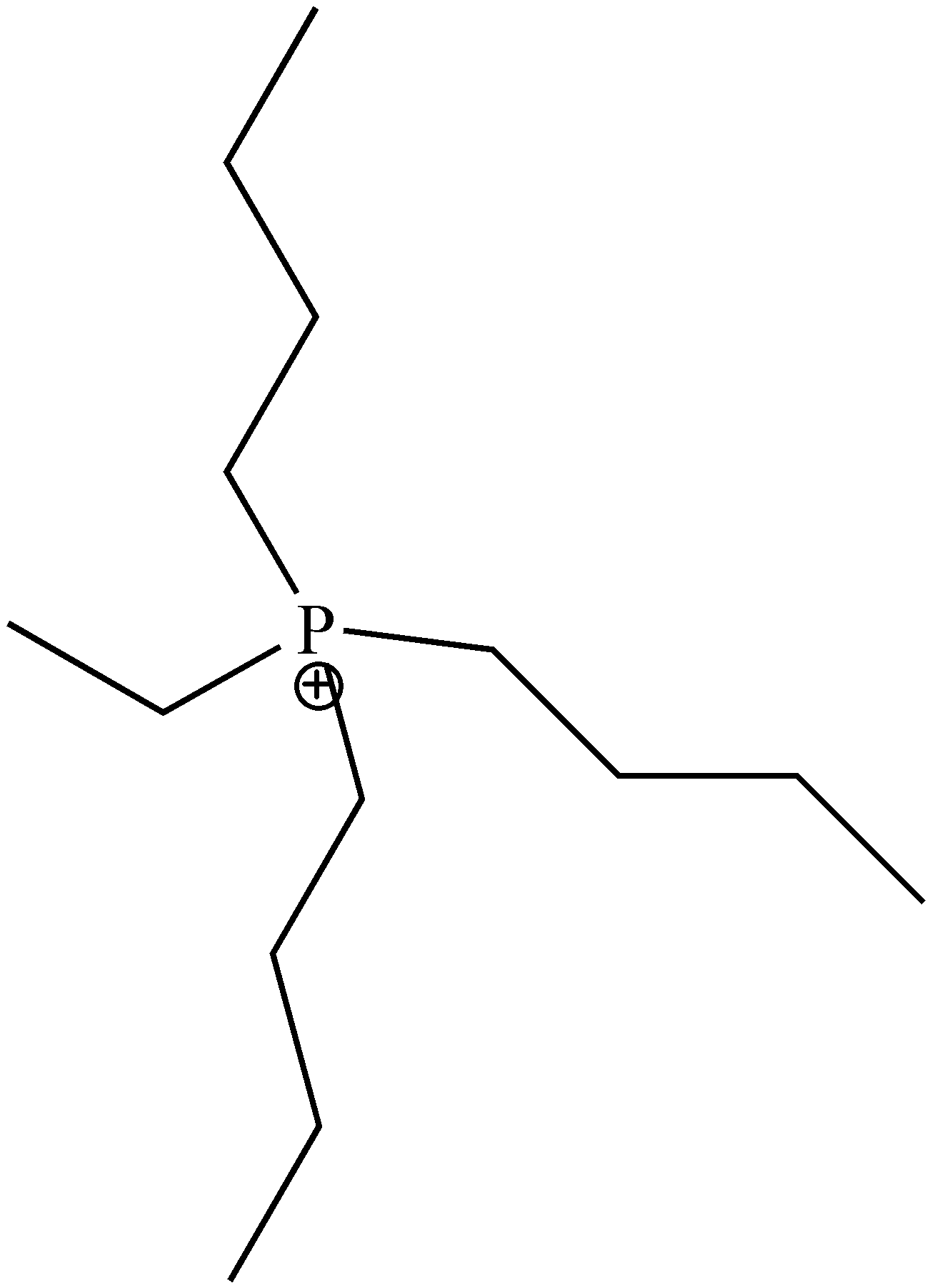 34Tetrabutyl phosphoniumTetrabutyl phosphoniumP4444+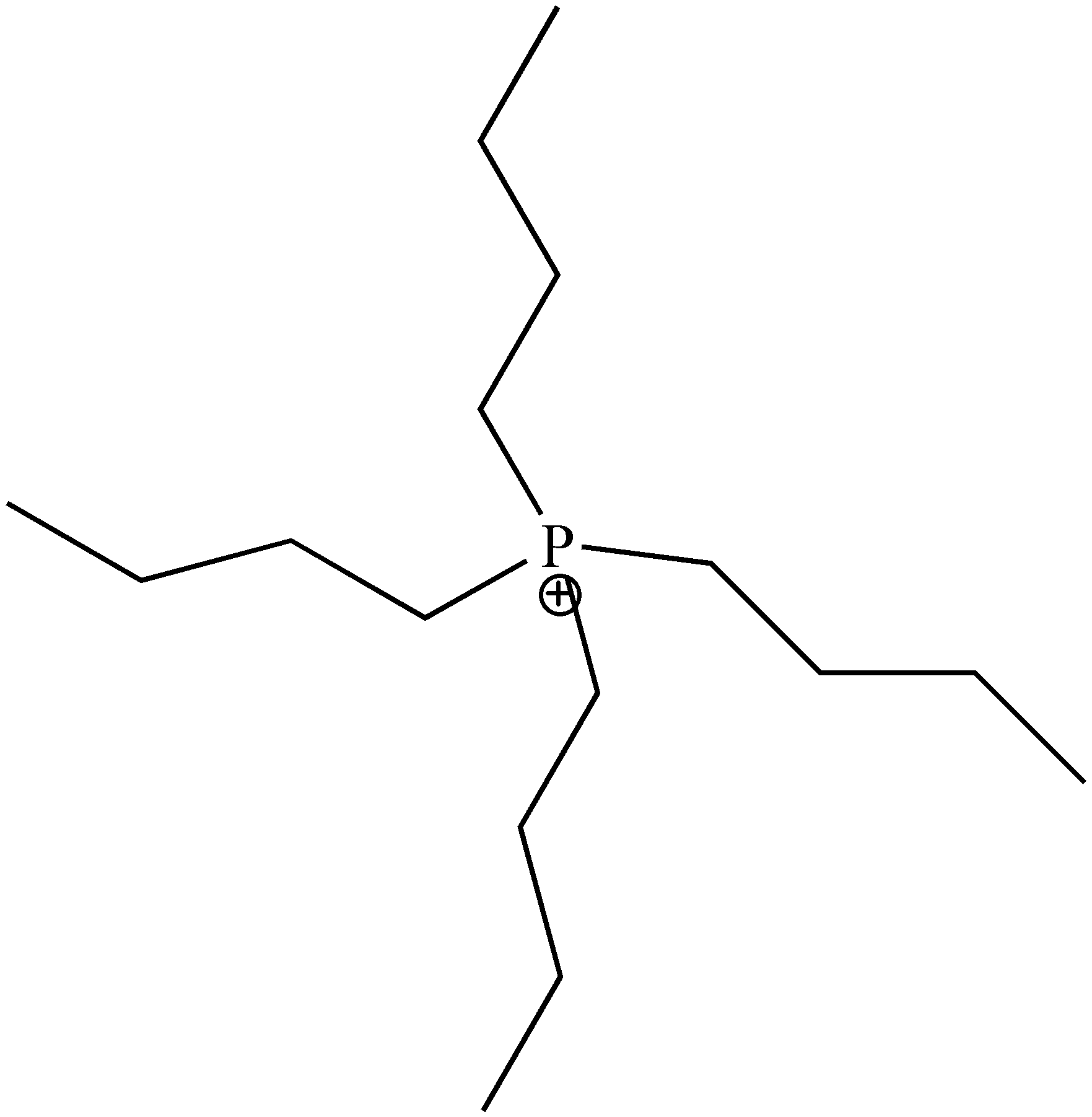 35Tributylhexyl phosphoniumTributylhexyl phosphoniumP4446+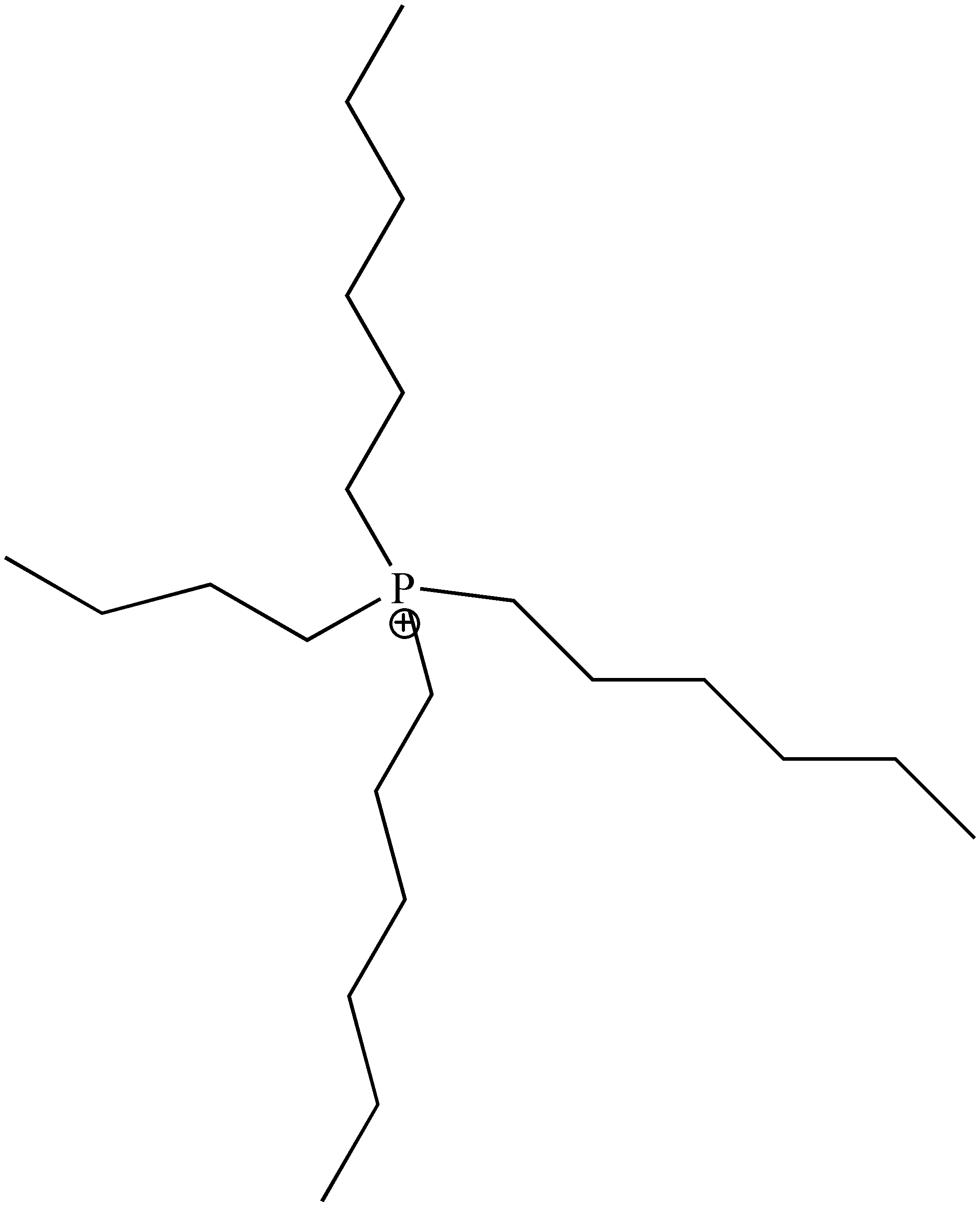 36N-butyl-N-methyl pyrrolidiniumN-butyl-N-methyl pyrrolidiniumP14+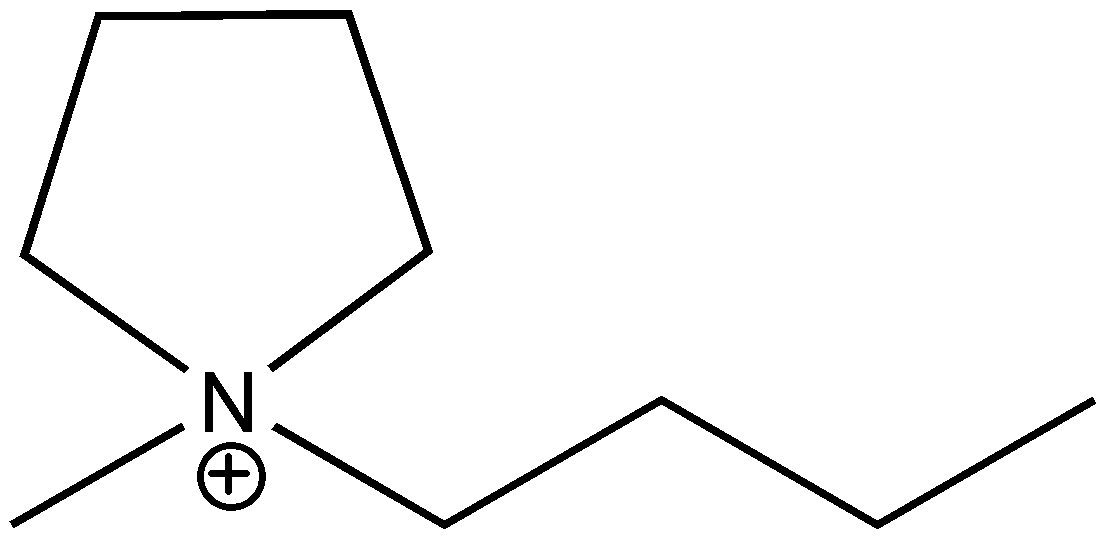 37N-butyl-N-methyl piperidiniumN-butyl-N-methyl piperidiniumPP14+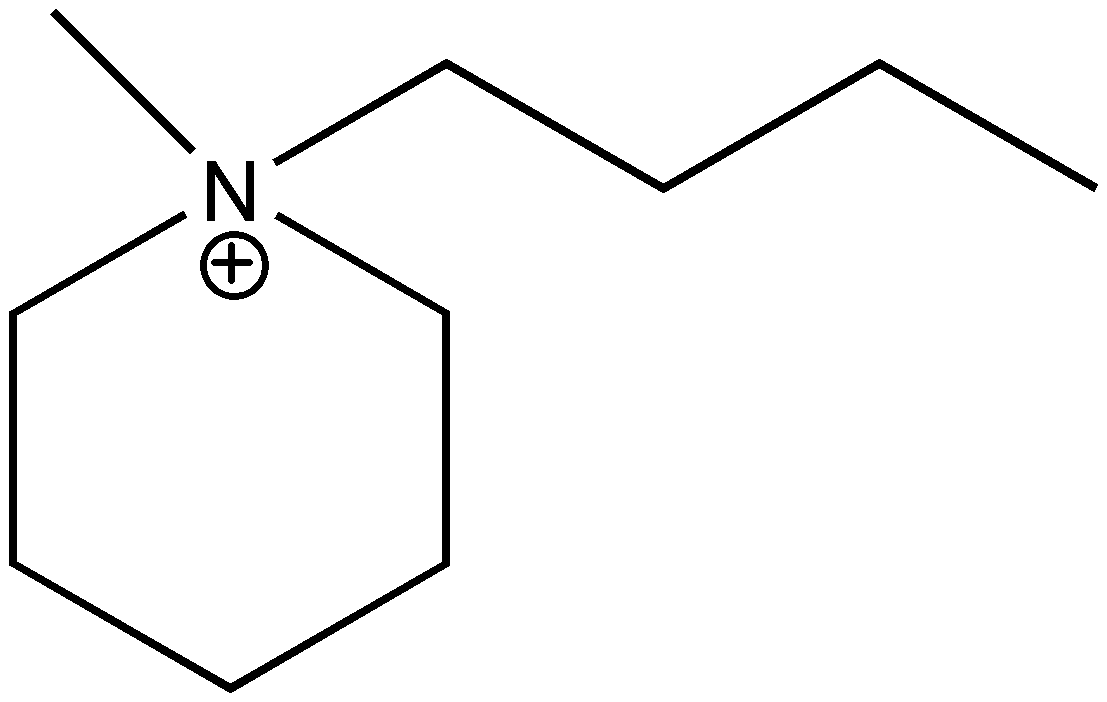 38N-methyl, butyl-MorpholiniumN-methyl, butyl-MorpholiniumBmMor+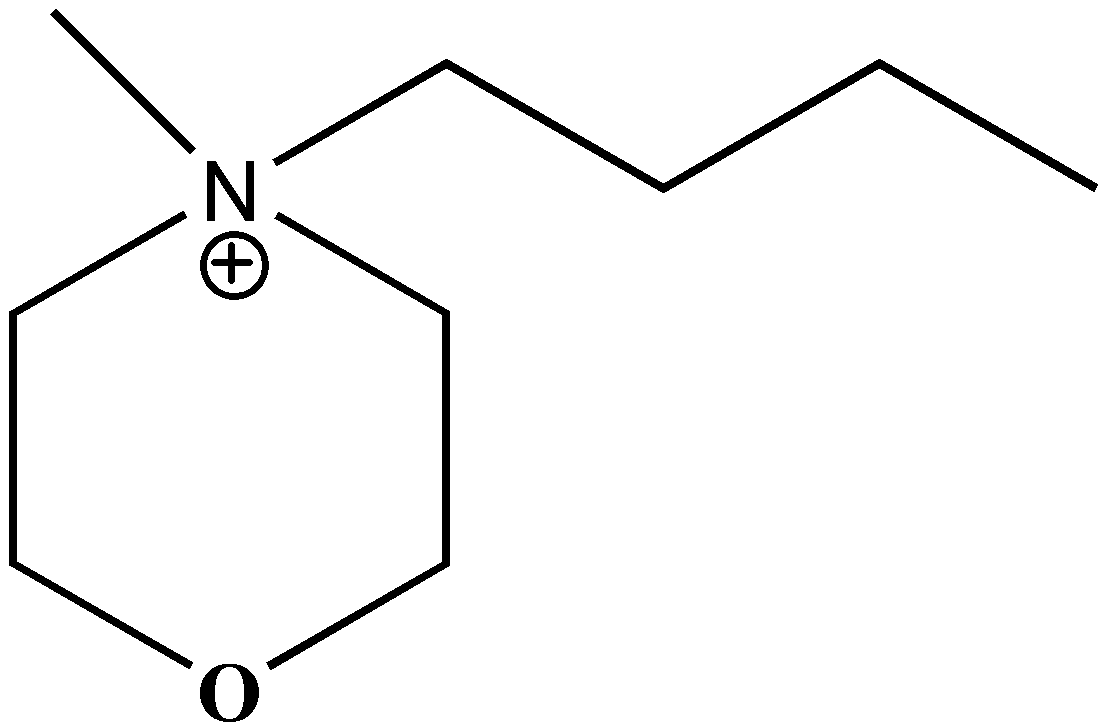 39Tmgh+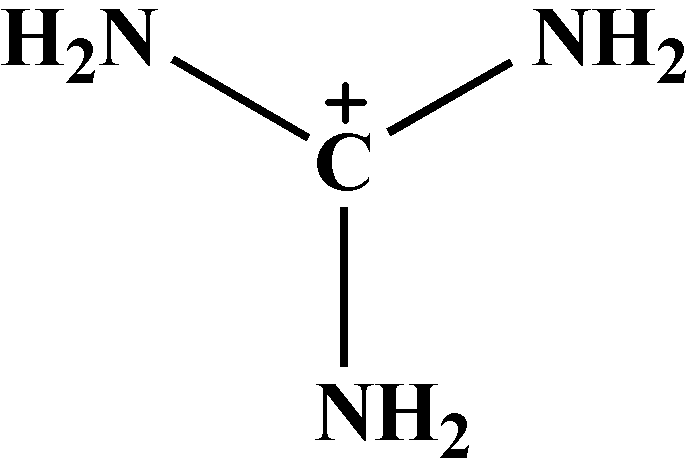 CationsCationsAnionsAnionsAnionsAnionsDDDSSSSSSSLSLSLSLSLSLSLSPSPSPSPSPSPSPSPEmin+Emin+Cl-Cl-Cl-Cl-74011.26 74011.26 74011.26 41573.38 41573.38 41573.38 41573.38 41573.38 41573.38 1.79E-111.79E-111.79E-111.79E-111.79E-111.79E-111.79E-1145886.31 45886.31 45886.31 45886.31 45886.31 45886.31 45886.31 45886.31 Ac-Ac-Ac-Ac-34908.94 34908.94 34908.94 57914.84 57914.84 57914.84 57914.84 57914.84 57914.84 2.38E-112.38E-112.38E-112.38E-112.38E-112.38E-112.38E-1121643.22 21643.22 21643.22 21643.22 21643.22 21643.22 21643.22 21643.22 TA-TA-TA-TA-222.71 222.71 222.71 1223.35 1223.35 1223.35 1223.35 1223.35 1223.35 3.74E-083.74E-083.74E-083.74E-083.74E-083.74E-083.74E-08138.08 138.08 138.08 138.08 138.08 138.08 138.08 138.08 Tos-Tos-Tos-Tos-346.41 346.41 346.41 935.85 935.85 935.85 935.85 935.85 935.85 1.12E-071.12E-071.12E-071.12E-071.12E-071.12E-071.12E-07214.77 214.77 214.77 214.77 214.77 214.77 214.77 214.77 OTf-OTf-OTf-OTf-14.54 14.54 14.54 94.47 94.47 94.47 94.47 94.47 94.47 9.47E-069.47E-069.47E-069.47E-069.47E-069.47E-069.47E-069.01 9.01 9.01 9.01 9.01 9.01 9.01 9.01 MeSO4-MeSO4-MeSO4-MeSO4-129.91 129.91 129.91 557.53 557.53 557.53 557.53 557.53 557.53 1.77E-071.77E-071.77E-071.77E-071.77E-071.77E-071.77E-0780.55 80.55 80.55 80.55 80.55 80.55 80.55 80.55 CH3OEtSO4-CH3OEtSO4-CH3OEtSO4-CH3OEtSO4-115.49 115.49 115.49 361.05 361.05 361.05 361.05 361.05 361.05 7.46E-077.46E-077.46E-077.46E-077.46E-077.46E-077.46E-0771.60 71.60 71.60 71.60 71.60 71.60 71.60 71.60 PFBS-PFBS-PFBS-PFBS-21.84 21.84 21.84 44.47 44.47 44.47 44.47 44.47 44.47 1.43E-041.43E-041.43E-041.43E-041.43E-041.43E-041.43E-0413.54 13.54 13.54 13.54 13.54 13.54 13.54 13.54 HSO4-HSO4-HSO4-HSO4-81.30 81.30 81.30 513.51 513.51 513.51 513.51 513.51 513.51 7.23E-097.23E-097.23E-097.23E-097.23E-097.23E-097.23E-0950.40 50.40 50.40 50.40 50.40 50.40 50.40 50.40 H2PO4-H2PO4-H2PO4-H2PO4-1002.82 1002.82 1002.82 3384.84 3384.84 3384.84 3384.84 3384.84 3384.84 2.05E-122.05E-122.05E-122.05E-122.05E-122.05E-122.05E-12621.74 621.74 621.74 621.74 621.74 621.74 621.74 621.74 Me2PO4-Me2PO4-Me2PO4-Me2PO4-3161.28 3161.28 3161.28 7500.26 7500.26 7500.26 7500.26 7500.26 7500.26 1.20E-091.20E-091.20E-091.20E-091.20E-091.20E-091.20E-091959.96 1959.96 1959.96 1959.96 1959.96 1959.96 1959.96 1959.96 BF4-BF4-BF4-BF4-9.78 9.78 9.78 86.59 86.59 86.59 86.59 86.59 86.59 5.95E-065.95E-065.95E-065.95E-065.95E-065.95E-065.95E-066.06 6.06 6.06 6.06 6.06 6.06 6.06 6.06 ClO4-ClO4-ClO4-ClO4-9.61 9.61 9.61 87.56 87.56 87.56 87.56 87.56 87.56 6.42E-066.42E-066.42E-066.42E-066.42E-066.42E-066.42E-065.96 5.96 5.96 5.96 5.96 5.96 5.96 5.96 NO3-NO3-NO3-NO3-668.77 668.77 668.77 2273.92 2273.92 2273.92 2273.92 2273.92 2273.92 8.57E-098.57E-098.57E-098.57E-098.57E-098.57E-098.57E-09414.63 414.63 414.63 414.63 414.63 414.63 414.63 414.63 SCN-SCN-SCN-SCN-126.84 126.84 126.84 700.08 700.08 700.08 700.08 700.08 700.08 1.05E-071.05E-071.05E-071.05E-071.05E-071.05E-071.05E-0778.64 78.64 78.64 78.64 78.64 78.64 78.64 78.64 TCM-TCM-TCM-TCM-11.53 11.53 11.53 68.94 68.94 68.94 68.94 68.94 68.94 1.99E-051.99E-051.99E-051.99E-051.99E-051.99E-051.99E-057.15 7.15 7.15 7.15 7.15 7.15 7.15 7.15 DCA-DCA-DCA-DCA-77.01 77.01 77.01 507.35 507.35 507.35 507.35 507.35 507.35 2.05E-072.05E-072.05E-072.05E-072.05E-072.05E-072.05E-0747.75 47.75 47.75 47.75 47.75 47.75 47.75 47.75 NTf2-NTf2-NTf2-NTf2-3.02 3.02 3.02 4.22 4.22 4.22 4.22 4.22 4.22 2.49E-022.49E-022.49E-022.49E-022.49E-022.49E-022.49E-021.87 1.87 1.87 1.87 1.87 1.87 1.87 1.87 PhO-PhO-PhO-PhO-3591.40 3591.40 3591.40 9817.39 9817.39 9817.39 9817.39 9817.39 9817.39 8.28E-108.28E-108.28E-108.28E-108.28E-108.28E-108.28E-102226.63 2226.63 2226.63 2226.63 2226.63 2226.63 2226.63 2226.63 Bmim+Bmim+Cl-Cl-Cl-Cl-12093.27 12093.27 12093.27 29456.25 29456.25 29456.25 29456.25 29456.25 29456.25 1.56E-141.56E-141.56E-141.56E-141.56E-141.56E-141.56E-147497.72 7497.72 7497.72 7497.72 7497.72 7497.72 7497.72 7497.72 Ac-Ac-Ac-Ac-7429.91 7429.91 7429.91 21266.80 21266.80 21266.80 21266.80 21266.80 21266.80 5.25E-145.25E-145.25E-145.25E-145.25E-145.25E-145.25E-144606.47 4606.47 4606.47 4606.47 4606.47 4606.47 4606.47 4606.47 TA-TA-TA-TA-109.02 109.02 109.02 460.14 460.14 460.14 460.14 460.14 460.14 1.03E-091.03E-091.03E-091.03E-091.03E-091.03E-091.03E-0967.59 67.59 67.59 67.59 67.59 67.59 67.59 67.59 Tos-Tos-Tos-Tos-209.95 209.95 209.95 541.23 541.23 541.23 541.23 541.23 541.23 2.64E-092.64E-092.64E-092.64E-092.64E-092.64E-092.64E-09130.16 130.16 130.16 130.16 130.16 130.16 130.16 130.16 OTf-OTf-OTf-OTf-12.02 12.02 12.02 50.98 50.98 50.98 50.98 50.98 50.98 1.96E-061.96E-061.96E-061.96E-061.96E-061.96E-061.96E-067.46 7.46 7.46 7.46 7.46 7.46 7.46 7.46 MeSO4-MeSO4-MeSO4-MeSO4-69.22 69.22 69.22 332.01 332.01 332.01 332.01 332.01 332.01 8.47E-098.47E-098.47E-098.47E-098.47E-098.47E-098.47E-0942.92 42.92 42.92 42.92 42.92 42.92 42.92 42.92 CH3OEtSO4-CH3OEtSO4-CH3OEtSO4-CH3OEtSO4-74.65 74.65 74.65 226.20 226.20 226.20 226.20 226.20 226.20 4.37E-084.37E-084.37E-084.37E-084.37E-084.37E-084.37E-0846.28 46.28 46.28 46.28 46.28 46.28 46.28 46.28 PFBS-PFBS-PFBS-PFBS-15.46 15.46 15.46 26.64 26.64 26.64 26.64 26.64 26.64 2.26E-052.26E-052.26E-052.26E-052.26E-052.26E-052.26E-059.58 9.58 9.58 9.58 9.58 9.58 9.58 9.58 HSO4-HSO4-HSO4-HSO4-34.93 34.93 34.93 295.49 295.49 295.49 295.49 295.49 295.49 4.46E-104.46E-104.46E-104.46E-104.46E-104.46E-104.46E-1021.66 21.66 21.66 21.66 21.66 21.66 21.66 21.66 H2PO4-H2PO4-H2PO4-H2PO4-278.33 278.33 278.33 1728.75 1728.75 1728.75 1728.75 1728.75 1728.75 2.10E-142.10E-142.10E-142.10E-142.10E-142.10E-142.10E-14172.56 172.56 172.56 172.56 172.56 172.56 172.56 172.56 Me2PO4-Me2PO4-Me2PO4-Me2PO4-1302.38 1302.38 1302.38 3705.38 3705.38 3705.38 3705.38 3705.38 3705.38 7.31E-127.31E-127.31E-127.31E-127.31E-127.31E-127.31E-12807.47 807.47 807.47 807.47 807.47 807.47 807.47 807.47 BF4-BF4-BF4-BF4-6.14 6.14 6.14 50.01 50.01 50.01 50.01 50.01 50.01 2.22E-062.22E-062.22E-062.22E-062.22E-062.22E-062.22E-063.81 3.81 3.81 3.81 3.81 3.81 3.81 3.81 ClO4-ClO4-ClO4-ClO4-6.41 6.41 6.41 49.34 49.34 49.34 49.34 49.34 49.34 2.32E-062.32E-062.32E-062.32E-062.32E-062.32E-062.32E-063.98 3.98 3.98 3.98 3.98 3.98 3.98 3.98 NO3-NO3-NO3-NO3-168.94 168.94 168.94 989.07 989.07 989.07 989.07 989.07 989.07 1.55E-101.55E-101.55E-101.55E-101.55E-101.55E-101.55E-10104.74 104.74 104.74 104.74 104.74 104.74 104.74 104.74 SCN-SCN-SCN-SCN-48.09 48.09 48.09 312.20 312.20 312.20 312.20 312.20 312.20 5.37E-095.37E-095.37E-095.37E-095.37E-095.37E-095.37E-0929.82 29.82 29.82 29.82 29.82 29.82 29.82 29.82 TCM-TCM-TCM-TCM-9.64 9.64 9.64 38.04 38.04 38.04 38.04 38.04 38.04 5.26E-065.26E-065.26E-065.26E-065.26E-065.26E-065.26E-065.97 5.97 5.97 5.97 5.97 5.97 5.97 5.97 DCA-DCA-DCA-DCA-43.85 43.85 43.85 244.33 244.33 244.33 244.33 244.33 244.33 1.15E-081.15E-081.15E-081.15E-081.15E-081.15E-081.15E-0827.18 27.18 27.18 27.18 27.18 27.18 27.18 27.18 NTf2-NTf2-NTf2-NTf2-2.93 2.93 2.93 3.15 3.15 3.15 3.15 3.15 3.15 2.81E-022.81E-022.81E-022.81E-022.81E-022.81E-022.81E-021.82 1.82 1.82 1.82 1.82 1.82 1.82 1.82 PhO-PhO-PhO-PhO-666.59 666.59 666.59 1785.95 1785.95 1785.95 1785.95 1785.95 1785.95 9.53E-129.53E-129.53E-129.53E-129.53E-129.53E-129.53E-12413.28 413.28 413.28 413.28 413.28 413.28 413.28 413.28 Amim+Amim+Cl-Cl-Cl-Cl-60349.57 60349.57 60349.57 41423.34 41423.34 41423.34 41423.34 41423.34 41423.34 1.27E-111.27E-111.27E-111.27E-111.27E-111.27E-111.27E-1137416.18 37416.18 37416.18 37416.18 37416.18 37416.18 37416.18 37416.18 Ac-Ac-Ac-Ac-30740.03 30740.03 30740.03 55512.48 55512.48 55512.48 55512.48 55512.48 55512.48 1.93E-111.93E-111.93E-111.93E-111.93E-111.93E-111.93E-1119058.54 19058.54 19058.54 19058.54 19058.54 19058.54 19058.54 19058.54 TA-TA-TA-TA-212.25 212.25 212.25 1123.84 1123.84 1123.84 1123.84 1123.84 1123.84 3.35E-083.35E-083.35E-083.35E-083.35E-083.35E-083.35E-08131.59 131.59 131.59 131.59 131.59 131.59 131.59 131.59 Tos-Tos-Tos-Tos-327.35 327.35 327.35 875.10 875.10 875.10 875.10 875.10 875.10 9.46E-089.46E-089.46E-089.46E-089.46E-089.46E-089.46E-08202.96 202.96 202.96 202.96 202.96 202.96 202.96 202.96 OTf-OTf-OTf-OTf-14.47 14.47 14.47 85.82 85.82 85.82 85.82 85.82 85.82 9.43E-069.43E-069.43E-069.43E-069.43E-069.43E-069.43E-068.97 8.97 8.97 8.97 8.97 8.97 8.97 8.97 MeSO4-MeSO4-MeSO4-MeSO4-114.59 114.59 114.59 517.50 517.50 517.50 517.50 517.50 517.50 1.46E-071.46E-071.46E-071.46E-071.46E-071.46E-071.46E-0771.04 71.04 71.04 71.04 71.04 71.04 71.04 71.04 CH3OEtSO4-CH3OEtSO4-CH3OEtSO4-CH3OEtSO4-106.62 106.62 106.62 335.86 335.86 335.86 335.86 335.86 335.86 6.29E-076.29E-076.29E-076.29E-076.29E-076.29E-076.29E-0766.10 66.10 66.10 66.10 66.10 66.10 66.10 66.10 PFBS-PFBS-PFBS-PFBS-22.31 22.31 22.31 41.90 41.90 41.90 41.90 41.90 41.90 1.43E-041.43E-041.43E-041.43E-041.43E-041.43E-041.43E-0413.83 13.83 13.83 13.83 13.83 13.83 13.83 13.83 HSO4-HSO4-HSO4-HSO4-67.48 67.48 67.48 480.17 480.17 480.17 480.17 480.17 480.17 6.03E-096.03E-096.03E-096.03E-096.03E-096.03E-096.03E-0941.84 41.84 41.84 41.84 41.84 41.84 41.84 41.84 H2PO4-H2PO4-H2PO4-H2PO4-849.44 849.44 849.44 3259.96 3259.96 3259.96 3259.96 3259.96 3259.96 1.58E-121.58E-121.58E-121.58E-121.58E-121.58E-121.58E-12526.65 526.65 526.65 526.65 526.65 526.65 526.65 526.65 Me2PO4-Me2PO4-Me2PO4-Me2PO4-2911.95 2911.95 2911.95 7017.86 7017.86 7017.86 7017.86 7017.86 7017.86 9.37E-109.37E-109.37E-109.37E-109.37E-109.37E-109.37E-101805.38 1805.38 1805.38 1805.38 1805.38 1805.38 1805.38 1805.38 BF4-BF4-BF4-BF4-8.10 8.10 8.10 79.45 79.45 79.45 79.45 79.45 79.45 5.32E-065.32E-065.32E-065.32E-065.32E-065.32E-065.32E-065.02 5.02 5.02 5.02 5.02 5.02 5.02 5.02 ClO4-ClO4-ClO4-ClO4-8.05 8.05 8.05 80.17 80.17 80.17 80.17 80.17 80.17 5.75E-065.75E-065.75E-065.75E-065.75E-065.75E-065.75E-064.99 4.99 4.99 4.99 4.99 4.99 4.99 4.99 NO3-NO3-NO3-NO3-530.97 530.97 530.97 2129.32 2129.32 2129.32 2129.32 2129.32 2129.32 6.35E-096.35E-096.35E-096.35E-096.35E-096.35E-096.35E-09329.20 329.20 329.20 329.20 329.20 329.20 329.20 329.20 SCN-SCN-SCN-SCN-104.54 104.54 104.54 649.53 649.53 649.53 649.53 649.53 649.53 8.45E-088.45E-088.45E-088.45E-088.45E-088.45E-088.45E-0864.81 64.81 64.81 64.81 64.81 64.81 64.81 64.81 TCM-TCM-TCM-TCM-11.42 11.42 11.42 62.83 62.83 62.83 62.83 62.83 62.83 1.96E-051.96E-051.96E-051.96E-051.96E-051.96E-051.96E-057.08 7.08 7.08 7.08 7.08 7.08 7.08 7.08 DCA-DCA-DCA-DCA-69.64 69.64 69.64 467.81 467.81 467.81 467.81 467.81 467.81 1.81E-071.81E-071.81E-071.81E-071.81E-071.81E-071.81E-0743.18 43.18 43.18 43.18 43.18 43.18 43.18 43.18 NTf2-NTf2-NTf2-NTf2-3.10 3.10 3.10 4.00 4.00 4.00 4.00 4.00 4.00 2.68E-022.68E-022.68E-022.68E-022.68E-022.68E-022.68E-021.92 1.92 1.92 1.92 1.92 1.92 1.92 1.92 PhO-PhO-PhO-PhO-3315.48 3315.48 3315.48 9249.28 9249.28 9249.28 9249.28 9249.28 9249.28 6.53E-106.53E-106.53E-106.53E-106.53E-106.53E-106.53E-102055.57 2055.57 2055.57 2055.57 2055.57 2055.57 2055.57 2055.57 Bnmim+Bnmim+Cl-Cl-Cl-Cl-27983.80 27983.80 27983.80 35888.15 35888.15 35888.15 35888.15 35888.15 35888.15 5.31E-115.31E-115.31E-115.31E-115.31E-115.31E-115.31E-1117349.70 17349.70 17349.70 17349.70 17349.70 17349.70 17349.70 17349.70 Ac-Ac-Ac-Ac-27098.94 27098.94 27098.94 51597.32 51597.32 51597.32 51597.32 51597.32 51597.32 1.12E-101.12E-101.12E-101.12E-101.12E-101.12E-101.12E-1016801.10 16801.10 16801.10 16801.10 16801.10 16801.10 16801.10 16801.10 TA-TA-TA-TA-295.89 295.89 295.89 1002.11 1002.11 1002.11 1002.11 1002.11 1002.11 1.52E-071.52E-071.52E-071.52E-071.52E-071.52E-071.52E-07183.45 183.45 183.45 183.45 183.45 183.45 183.45 183.45 Tos-Tos-Tos-Tos-369.75 369.75 369.75 769.55 769.55 769.55 769.55 769.55 769.55 3.51E-073.51E-073.51E-073.51E-073.51E-073.51E-073.51E-07229.24 229.24 229.24 229.24 229.24 229.24 229.24 229.24 OTf-OTf-OTf-OTf-20.54 20.54 20.54 71.17 71.17 71.17 71.17 71.17 71.17 3.22E-053.22E-053.22E-053.22E-053.22E-053.22E-053.22E-0512.74 12.74 12.74 12.74 12.74 12.74 12.74 12.74 MeSO4-MeSO4-MeSO4-MeSO4-121.97 121.97 121.97 424.61 424.61 424.61 424.61 424.61 424.61 5.35E-075.35E-075.35E-075.35E-075.35E-075.35E-075.35E-0775.62 75.62 75.62 75.62 75.62 75.62 75.62 75.62 CH3OEtSO4-CH3OEtSO4-CH3OEtSO4-CH3OEtSO4-119.05 119.05 119.05 285.56 285.56 285.56 285.56 285.56 285.56 2.10E-062.10E-062.10E-062.10E-062.10E-062.10E-062.10E-0673.81 73.81 73.81 73.81 73.81 73.81 73.81 73.81 PFBS-PFBS-PFBS-PFBS-27.69 27.69 27.69 38.66 38.66 38.66 38.66 38.66 38.66 3.71E-043.71E-043.71E-043.71E-043.71E-043.71E-043.71E-0417.17 17.17 17.17 17.17 17.17 17.17 17.17 17.17 HSO4-HSO4-HSO4-HSO4-67.88 67.88 67.88 385.57 385.57 385.57 385.57 385.57 385.57 2.46E-082.46E-082.46E-082.46E-082.46E-082.46E-082.46E-0842.09 42.09 42.09 42.09 42.09 42.09 42.09 42.09 H2PO4-H2PO4-H2PO4-H2PO4-735.40 735.40 735.40 2882.26 2882.26 2882.26 2882.26 2882.26 2882.26 7.39E-127.39E-127.39E-127.39E-127.39E-127.39E-127.39E-12455.94 455.94 455.94 455.94 455.94 455.94 455.94 455.94 Me2PO4-Me2PO4-Me2PO4-Me2PO4-3037.81 3037.81 3037.81 6322.04 6322.04 6322.04 6322.04 6322.04 6322.04 4.26E-094.26E-094.26E-094.26E-094.26E-094.26E-094.26E-091883.41 1883.41 1883.41 1883.41 1883.41 1883.41 1883.41 1883.41 BF4-BF4-BF4-BF4-9.62 9.62 9.62 59.28 59.28 59.28 59.28 59.28 59.28 1.85E-051.85E-051.85E-051.85E-051.85E-051.85E-051.85E-055.96 5.96 5.96 5.96 5.96 5.96 5.96 5.96 ClO4-ClO4-ClO4-ClO4-10.03 10.03 10.03 60.14 60.14 60.14 60.14 60.14 60.14 2.04E-052.04E-052.04E-052.04E-052.04E-052.04E-052.04E-056.22 6.22 6.22 6.22 6.22 6.22 6.22 6.22 NO3-NO3-NO3-NO3-481.17 481.17 481.17 1839.70 1839.70 1839.70 1839.70 1839.70 1839.70 2.58E-082.58E-082.58E-082.58E-082.58E-082.58E-082.58E-08298.32 298.32 298.32 298.32 298.32 298.32 298.32 298.32 SCN-SCN-SCN-SCN-114.69 114.69 114.69 538.36 538.36 538.36 538.36 538.36 538.36 3.33E-073.33E-073.33E-073.33E-073.33E-073.33E-073.33E-0771.11 71.11 71.11 71.11 71.11 71.11 71.11 71.11 TCM-TCM-TCM-TCM-16.16 16.16 16.16 52.36 52.36 52.36 52.36 52.36 52.36 6.44E-056.44E-056.44E-056.44E-056.44E-056.44E-056.44E-0510.02 10.02 10.02 10.02 10.02 10.02 10.02 10.02 DCA-DCA-DCA-DCA-89.72 89.72 89.72 385.63 385.63 385.63 385.63 385.63 385.63 7.57E-077.57E-077.57E-077.57E-077.57E-077.57E-077.57E-0755.63 55.63 55.63 55.63 55.63 55.63 55.63 55.63 NTf2-NTf2-NTf2-NTf2-3.63 3.63 3.63 3.58 3.58 3.58 3.58 3.58 3.58 5.00E-025.00E-025.00E-025.00E-025.00E-025.00E-025.00E-022.25 2.25 2.25 2.25 2.25 2.25 2.25 2.25 PhO-PhO-PhO-PhO-4797.33 4797.33 4797.33 10473.05 10473.05 10473.05 10473.05 10473.05 10473.05 3.39E-093.39E-093.39E-093.39E-093.39E-093.39E-093.39E-092974.30 2974.30 2974.30 2974.30 2974.30 2974.30 2974.30 2974.30 C3NH2mim+C3NH2mim+Cl-Cl-Cl-Cl-48706.09 48706.09 48706.09 35436.17 35436.17 35436.17 35436.17 35436.17 35436.17 2.96E-122.96E-122.96E-122.96E-122.96E-122.96E-122.96E-1230197.33 30197.33 30197.33 30197.33 30197.33 30197.33 30197.33 30197.33 Ac-Ac-Ac-Ac-29257.66 29257.66 29257.66 48926.39 48926.39 48926.39 48926.39 48926.39 48926.39 4.97E-124.97E-124.97E-124.97E-124.97E-124.97E-124.97E-1218139.48 18139.48 18139.48 18139.48 18139.48 18139.48 18139.48 18139.48 TA-TA-TA-TA-314.57 314.57 314.57 1495.27 1495.27 1495.27 1495.27 1495.27 1495.27 6.88E-096.88E-096.88E-096.88E-096.88E-096.88E-096.88E-09195.03 195.03 195.03 195.03 195.03 195.03 195.03 195.03 Tos-Tos-Tos-Tos-476.63 476.63 476.63 1205.52 1205.52 1205.52 1205.52 1205.52 1205.52 1.96E-081.96E-081.96E-081.96E-081.96E-081.96E-081.96E-08295.50 295.50 295.50 295.50 295.50 295.50 295.50 295.50 OTf-OTf-OTf-OTf-36.50 36.50 36.50 202.92 202.92 202.92 202.92 202.92 202.92 9.78E-079.78E-079.78E-079.78E-079.78E-079.78E-079.78E-0722.63 22.63 22.63 22.63 22.63 22.63 22.63 22.63 MeSO4-MeSO4-MeSO4-MeSO4-218.57 218.57 218.57 832.41 832.41 832.41 832.41 832.41 832.41 2.60E-082.60E-082.60E-082.60E-082.60E-082.60E-082.60E-08135.51 135.51 135.51 135.51 135.51 135.51 135.51 135.51 CH3OEtSO4-CH3OEtSO4-CH3OEtSO4-CH3OEtSO4-201.19 201.19 201.19 579.10 579.10 579.10 579.10 579.10 579.10 1.06E-071.06E-071.06E-071.06E-071.06E-071.06E-071.06E-07124.74 124.74 124.74 124.74 124.74 124.74 124.74 124.74 PFBS-PFBS-PFBS-PFBS-50.39 50.39 50.39 102.64 102.64 102.64 102.64 102.64 102.64 1.42E-051.42E-051.42E-051.42E-051.42E-051.42E-051.42E-0531.24 31.24 31.24 31.24 31.24 31.24 31.24 31.24 HSO4-HSO4-HSO4-HSO4-127.13 127.13 127.13 685.41 685.41 685.41 685.41 685.41 685.41 9.98E-109.98E-109.98E-109.98E-109.98E-109.98E-109.98E-1078.82 78.82 78.82 78.82 78.82 78.82 78.82 78.82 H2PO4-H2PO4-H2PO4-H2PO4-1088.52 1088.52 1088.52 3491.79 3491.79 3491.79 3491.79 3491.79 3491.79 4.06E-134.06E-134.06E-134.06E-134.06E-134.06E-134.06E-13674.87 674.87 674.87 674.87 674.87 674.87 674.87 674.87 Me2PO4-Me2PO4-Me2PO4-Me2PO4-3241.39 3241.39 3241.39 7290.69 7290.69 7290.69 7290.69 7290.69 7290.69 2.44E-102.44E-102.44E-102.44E-102.44E-102.44E-102.44E-102009.63 2009.63 2009.63 2009.63 2009.63 2009.63 2009.63 2009.63 BF4-BF4-BF4-BF4-31.40 31.40 31.40 216.03 216.03 216.03 216.03 216.03 216.03 5.28E-075.28E-075.28E-075.28E-075.28E-075.28E-075.28E-0719.47 19.47 19.47 19.47 19.47 19.47 19.47 19.47 ClO4-ClO4-ClO4-ClO4-30.15 30.15 30.15 213.62 213.62 213.62 213.62 213.62 213.62 5.75E-075.75E-075.75E-075.75E-075.75E-075.75E-075.75E-0718.69 18.69 18.69 18.69 18.69 18.69 18.69 18.69 NO3-NO3-NO3-NO3-794.18 794.18 794.18 2577.06 2577.06 2577.06 2577.06 2577.06 2577.06 1.52E-091.52E-091.52E-091.52E-091.52E-091.52E-091.52E-09492.39 492.39 492.39 492.39 492.39 492.39 492.39 492.39 SCN-SCN-SCN-SCN-202.86 202.86 202.86 967.55 967.55 967.55 967.55 967.55 967.55 1.63E-081.63E-081.63E-081.63E-081.63E-081.63E-081.63E-08125.77 125.77 125.77 125.77 125.77 125.77 125.77 125.77 TCM-TCM-TCM-TCM-30.97 30.97 30.97 160.31 160.31 160.31 160.31 160.31 160.31 1.86E-061.86E-061.86E-061.86E-061.86E-061.86E-061.86E-0619.20 19.20 19.20 19.20 19.20 19.20 19.20 19.20 DCA-DCA-DCA-DCA-134.86 134.86 134.86 742.02 742.02 742.02 742.02 742.02 742.02 3.14E-083.14E-083.14E-083.14E-083.14E-083.14E-083.14E-0883.61 83.61 83.61 83.61 83.61 83.61 83.61 83.61 NTf2-NTf2-NTf2-NTf2-13.59 13.59 13.59 20.61 20.61 20.61 20.61 20.61 20.61 9.29E-049.29E-049.29E-049.29E-049.29E-049.29E-049.29E-048.42 8.42 8.42 8.42 8.42 8.42 8.42 8.42 PhO-PhO-PhO-PhO-3926.11 3926.11 3926.11 10081.88 10081.88 10081.88 10081.88 10081.88 10081.88 1.87E-101.87E-101.87E-101.87E-101.87E-101.87E-101.87E-102434.15 2434.15 2434.15 2434.15 2434.15 2434.15 2434.15 2434.15 Cpmim+Cpmim+Cl-Cl-Cl-Cl-29057.04 29057.04 29057.04 17169.19 17169.19 17169.19 17169.19 17169.19 17169.19 1.15E-141.15E-141.15E-141.15E-141.15E-141.15E-141.15E-1418015.10 18015.10 18015.10 18015.10 18015.10 18015.10 18015.10 18015.10 Ac-Ac-Ac-Ac-8840.46 8840.46 8840.46 21335.48 21335.48 21335.48 21335.48 21335.48 21335.48 4.03E-144.03E-144.03E-144.03E-144.03E-144.03E-144.03E-145481.00 5481.00 5481.00 5481.00 5481.00 5481.00 5481.00 5481.00 TA-TA-TA-TA-65.01 65.01 65.01 777.34 777.34 777.34 777.34 777.34 777.34 2.62E-102.62E-102.62E-102.62E-102.62E-102.62E-102.62E-1040.31 40.31 40.31 40.31 40.31 40.31 40.31 40.31 Tos-Tos-Tos-Tos-128.09 128.09 128.09 608.60 608.60 608.60 608.60 608.60 608.60 6.16E-106.16E-106.16E-106.16E-106.16E-106.16E-106.16E-1079.41 79.41 79.41 79.41 79.41 79.41 79.41 79.41 OTf-OTf-OTf-OTf-5.72 5.72 5.72 84.83 84.83 84.83 84.83 84.83 84.83 1.22E-071.22E-071.22E-071.22E-071.22E-071.22E-071.22E-073.55 3.55 3.55 3.55 3.55 3.55 3.55 3.55 MeSO4-MeSO4-MeSO4-MeSO4-47.16 47.16 47.16 409.38 409.38 409.38 409.38 409.38 409.38 7.97E-107.97E-107.97E-107.97E-107.97E-107.97E-107.97E-1029.24 29.24 29.24 29.24 29.24 29.24 29.24 29.24 CH3OEtSO4-CH3OEtSO4-CH3OEtSO4-CH3OEtSO4-45.77 45.77 45.77 271.12 271.12 271.12 271.12 271.12 271.12 4.72E-094.72E-094.72E-094.72E-094.72E-094.72E-094.72E-0928.38 28.38 28.38 28.38 28.38 28.38 28.38 28.38 PFBS-PFBS-PFBS-PFBS-12.51 12.51 12.51 40.19 40.19 40.19 40.19 40.19 40.19 4.42E-064.42E-064.42E-064.42E-064.42E-064.42E-064.42E-067.76 7.76 7.76 7.76 7.76 7.76 7.76 7.76 HSO4-HSO4-HSO4-HSO4-31.98 31.98 31.98 399.71 399.71 399.71 399.71 399.71 399.71 3.25E-113.25E-113.25E-113.25E-113.25E-113.25E-113.25E-1119.82 19.82 19.82 19.82 19.82 19.82 19.82 19.82 H2PO4-H2PO4-H2PO4-H2PO4-406.79 406.79 406.79 2052.81 2052.81 2052.81 2052.81 2052.81 2052.81 6.35E-156.35E-156.35E-156.35E-156.35E-156.35E-156.35E-15252.20 252.20 252.20 252.20 252.20 252.20 252.20 252.20 Me2PO4-Me2PO4-Me2PO4-Me2PO4-946.42 946.42 946.42 3657.23 3657.23 3657.23 3657.23 3657.23 3657.23 2.77E-122.77E-122.77E-122.77E-122.77E-122.77E-122.77E-12586.77 586.77 586.77 586.77 586.77 586.77 586.77 586.77 BF4-BF4-BF4-BF4-3.83 3.83 3.83 90.03 90.03 90.03 90.03 90.03 90.03 4.24E-084.24E-084.24E-084.24E-084.24E-084.24E-084.24E-082.38 2.38 2.38 2.38 2.38 2.38 2.38 2.38 ClO4-ClO4-ClO4-ClO4-3.64 3.64 3.64 90.41 90.41 90.41 90.41 90.41 90.41 4.89E-084.89E-084.89E-084.89E-084.89E-084.89E-084.89E-082.26 2.26 2.26 2.26 2.26 2.26 2.26 2.26 NO3-NO3-NO3-NO3-221.15 221.15 221.15 1387.38 1387.38 1387.38 1387.38 1387.38 1387.38 2.63E-112.63E-112.63E-112.63E-112.63E-112.63E-112.63E-11137.11 137.11 137.11 137.11 137.11 137.11 137.11 137.11 SCN-SCN-SCN-SCN-41.93 41.93 41.93 512.93 512.93 512.93 512.93 512.93 512.93 5.17E-105.17E-105.17E-105.17E-105.17E-105.17E-105.17E-1026.00 26.00 26.00 26.00 26.00 26.00 26.00 26.00 TCM-TCM-TCM-TCM-4.85 4.85 4.85 64.96 64.96 64.96 64.96 64.96 64.96 2.83E-072.83E-072.83E-072.83E-072.83E-072.83E-072.83E-073.01 3.01 3.01 3.01 3.01 3.01 3.01 3.01 DCA-DCA-DCA-DCA-24.83 24.83 24.83 381.23 381.23 381.23 381.23 381.23 381.23 1.32E-091.32E-091.32E-091.32E-091.32E-091.32E-091.32E-0915.39 15.39 15.39 15.39 15.39 15.39 15.39 15.39 NTf2-NTf2-NTf2-NTf2-2.82 2.82 2.82 6.53 6.53 6.53 6.53 6.53 6.53 1.05E-031.05E-031.05E-031.05E-031.05E-031.05E-031.05E-031.75 1.75 1.75 1.75 1.75 1.75 1.75 1.75 PhO-PhO-PhO-PhO-888.75 888.75 888.75 4535.29 4535.29 4535.29 4535.29 4535.29 4535.29 5.39E-125.39E-125.39E-125.39E-125.39E-125.39E-125.39E-12551.02 551.02 551.02 551.02 551.02 551.02 551.02 551.02 EOOEmim+EOOEmim+Cl-Cl-Cl-Cl-10648.81 10648.81 10648.81 20470.42 20470.42 20470.42 20470.42 20470.42 20470.42 5.67E-145.67E-145.67E-145.67E-145.67E-145.67E-145.67E-146602.16 6602.16 6602.16 6602.16 6602.16 6602.16 6602.16 6602.16 Ac-Ac-Ac-Ac-7095.07 7095.07 7095.07 19447.64 19447.64 19447.64 19447.64 19447.64 19447.64 1.60E-131.60E-131.60E-131.60E-131.60E-131.60E-131.60E-134398.88 4398.88 4398.88 4398.88 4398.88 4398.88 4398.88 4398.88 TA-TA-102.30 102.30 102.30 102.30 521.60 521.60 521.60 521.60 521.60 521.60 4.97E-094.97E-094.97E-094.97E-094.97E-094.97E-094.97E-0963.43 63.43 63.43 63.43 63.43 63.43 63.43 63.43 Tos-Tos-177.82 177.82 177.82 177.82 518.75 518.75 518.75 518.75 518.75 518.75 9.32E-099.32E-099.32E-099.32E-099.32E-099.32E-099.32E-09110.25 110.25 110.25 110.25 110.25 110.25 110.25 110.25 OTf-OTf-10.85 10.85 10.85 10.85 58.16 58.16 58.16 58.16 58.16 58.16 3.04E-063.04E-063.04E-063.04E-063.04E-063.04E-063.04E-066.73 6.73 6.73 6.73 6.73 6.73 6.73 6.73 MeSO4-MeSO4-60.76 60.76 60.76 60.76 326.76 326.76 326.76 326.76 326.76 326.76 1.79E-081.79E-081.79E-081.79E-081.79E-081.79E-081.79E-0837.67 37.67 37.67 37.67 37.67 37.67 37.67 37.67 CH3OEtSO4-CH3OEtSO4-64.71 64.71 64.71 64.71 224.72 224.72 224.72 224.72 224.72 224.72 9.07E-089.07E-089.07E-089.07E-089.07E-089.07E-089.07E-0840.12 40.12 40.12 40.12 40.12 40.12 40.12 40.12 PFBS-PFBS-16.00 16.00 16.00 16.00 30.53 30.53 30.53 30.53 30.53 30.53 5.02E-055.02E-055.02E-055.02E-055.02E-055.02E-055.02E-059.92 9.92 9.92 9.92 9.92 9.92 9.92 9.92 HSO4-HSO4-32.92 32.92 32.92 32.92 299.30 299.30 299.30 299.30 299.30 299.30 8.87E-108.87E-108.87E-108.87E-108.87E-108.87E-108.87E-1020.41 20.41 20.41 20.41 20.41 20.41 20.41 20.41 H2PO4-H2PO4-277.64 277.64 277.64 277.64 1650.39 1650.39 1650.39 1650.39 1650.39 1650.39 9.86E-149.86E-149.86E-149.86E-149.86E-149.86E-149.86E-14172.13 172.13 172.13 172.13 172.13 172.13 172.13 172.13 Me2PO4-Me2PO4-1113.51 1113.51 1113.51 1113.51 3348.95 3348.95 3348.95 3348.95 3348.95 3348.95 3.28E-113.28E-113.28E-113.28E-113.28E-113.28E-113.28E-11690.36 690.36 690.36 690.36 690.36 690.36 690.36 690.36 BF4-BF4-5.63 5.63 5.63 5.63 56.14 56.14 56.14 56.14 56.14 56.14 1.76E-061.76E-061.76E-061.76E-061.76E-061.76E-061.76E-063.49 3.49 3.49 3.49 3.49 3.49 3.49 3.49 ClO4-ClO4-5.80 5.80 5.80 5.80 55.80 55.80 55.80 55.80 55.80 55.80 1.98E-061.98E-061.98E-061.98E-061.98E-061.98E-061.98E-063.59 3.59 3.59 3.59 3.59 3.59 3.59 3.59 NO3-NO3-176.56 176.56 176.56 176.56 1074.33 1074.33 1074.33 1074.33 1074.33 1074.33 5.81E-105.81E-105.81E-105.81E-105.81E-105.81E-105.81E-10109.47 109.47 109.47 109.47 109.47 109.47 109.47 109.47 SCN-SCN-47.60 47.60 47.60 47.60 353.83 353.83 353.83 353.83 353.83 353.83 1.49E-081.49E-081.49E-081.49E-081.49E-081.49E-081.49E-0829.51 29.51 29.51 29.51 29.51 29.51 29.51 29.51 TCM-TCM-8.90 8.90 8.90 8.90 44.24 44.24 44.24 44.24 44.24 44.24 7.13E-067.13E-067.13E-067.13E-067.13E-067.13E-067.13E-065.52 5.52 5.52 5.52 5.52 5.52 5.52 5.52 DCA-DCA-38.31 38.31 38.31 38.31 257.94 257.94 257.94 257.94 257.94 257.94 3.21E-083.21E-083.21E-083.21E-083.21E-083.21E-083.21E-0823.75 23.75 23.75 23.75 23.75 23.75 23.75 23.75 NTf2-NTf2-3.15 3.15 3.15 3.15 3.95 3.95 3.95 3.95 3.95 3.95 1.71E-021.71E-021.71E-021.71E-021.71E-021.71E-021.71E-021.95 1.95 1.95 1.95 1.95 1.95 1.95 1.95 PhO-PhO-802.53 802.53 802.53 802.53 2431.49 2431.49 2431.49 2431.49 2431.49 2431.49 5.66E-115.66E-115.66E-115.66E-115.66E-115.66E-115.66E-11497.56 497.56 497.56 497.56 497.56 497.56 497.56 497.56 HO2CEtmim+HO2CEtmim+HO2CEtmim+HO2CEtmim+HO2CEtmim+Cl-Cl-7796.40 7796.40 7796.40 7796.40 13323.24 13323.24 13323.24 13323.24 13323.24 13323.24 5.16E-185.16E-185.16E-185.16E-185.16E-185.16E-185.16E-184833.70 4833.70 4833.70 4833.70 4833.70 4833.70 4833.70 4833.70 Ac-Ac-1795.43 1795.43 1795.43 1795.43 8018.53 8018.53 8018.53 8018.53 8018.53 8018.53 8.22E-178.22E-178.22E-178.22E-178.22E-178.22E-178.22E-171113.15 1113.15 1113.15 1113.15 1113.15 1113.15 1113.15 1113.15 TA-TA-24.19 24.19 24.19 24.19 336.07 336.07 336.07 336.07 336.07 336.07 1.58E-121.58E-121.58E-121.58E-121.58E-121.58E-121.58E-1215.00 15.00 15.00 15.00 15.00 15.00 15.00 15.00 Tos-Tos-68.96 68.96 68.96 68.96 401.09 401.09 401.09 401.09 401.09 401.09 2.17E-122.17E-122.17E-122.17E-122.17E-122.17E-122.17E-1242.75 42.75 42.75 42.75 42.75 42.75 42.75 42.75 OTf-OTf-3.49 3.49 3.49 3.49 52.87 52.87 52.87 52.87 52.87 52.87 4.67E-094.67E-094.67E-094.67E-094.67E-094.67E-094.67E-092.16 2.16 2.16 2.16 2.16 2.16 2.16 2.16 MeSO4-MeSO4-21.08 21.08 21.08 21.08 299.51 299.51 299.51 299.51 299.51 299.51 4.79E-124.79E-124.79E-124.79E-124.79E-124.79E-124.79E-1213.07 13.07 13.07 13.07 13.07 13.07 13.07 13.07 CH3OEtSO4-CH3OEtSO4-25.78 25.78 25.78 25.78 198.93 198.93 198.93 198.93 198.93 198.93 3.83E-113.83E-113.83E-113.83E-113.83E-113.83E-113.83E-1115.98 15.98 15.98 15.98 15.98 15.98 15.98 15.98 PFBS-PFBS-7.93 7.93 7.93 7.93 25.21 25.21 25.21 25.21 25.21 25.21 1.68E-071.68E-071.68E-071.68E-071.68E-071.68E-071.68E-074.91 4.91 4.91 4.91 4.91 4.91 4.91 4.91 HSO4-HSO4-10.80 10.80 10.80 10.80 297.91 297.91 297.91 297.91 297.91 297.91 2.19E-132.19E-132.19E-132.19E-132.19E-132.19E-132.19E-136.70 6.70 6.70 6.70 6.70 6.70 6.70 6.70 H2PO4-H2PO4-110.28 110.28 110.28 110.28 1278.70 1278.70 1278.70 1278.70 1278.70 1278.70 1.25E-171.25E-171.25E-171.25E-171.25E-171.25E-171.25E-1768.38 68.38 68.38 68.38 68.38 68.38 68.38 68.38 Me2PO4-Me2PO4-358.98 358.98 358.98 358.98 2034.32 2034.32 2034.32 2034.32 2034.32 2034.32 5.23E-155.23E-155.23E-155.23E-155.23E-155.23E-155.23E-15222.57 222.57 222.57 222.57 222.57 222.57 222.57 222.57 BF4-BF4-1.50 1.50 1.50 1.50 68.52 68.52 68.52 68.52 68.52 68.52 3.28E-093.28E-093.28E-093.28E-093.28E-093.28E-093.28E-090.93 0.93 0.93 0.93 0.93 0.93 0.93 0.93 ClO4-ClO4-1.51 1.51 1.51 1.51 66.57 66.57 66.57 66.57 66.57 66.57 3.55E-093.55E-093.55E-093.55E-093.55E-093.55E-093.55E-090.94 0.94 0.94 0.94 0.94 0.94 0.94 0.94 NO3-NO3-49.92 49.92 49.92 49.92 750.74 750.74 750.74 750.74 750.74 750.74 8.68E-148.68E-148.68E-148.68E-148.68E-148.68E-148.68E-1430.95 30.95 30.95 30.95 30.95 30.95 30.95 30.95 SCN-SCN-12.09 12.09 12.09 12.09 293.76 293.76 293.76 293.76 293.76 293.76 3.23E-123.23E-123.23E-123.23E-123.23E-123.23E-123.23E-127.50 7.50 7.50 7.50 7.50 7.50 7.50 7.50 TCM-TCM-2.98 2.98 2.98 2.98 40.91 40.91 40.91 40.91 40.91 40.91 1.54E-081.54E-081.54E-081.54E-081.54E-081.54E-081.54E-081.84 1.84 1.84 1.84 1.84 1.84 1.84 1.84 DCA-DCA-10.47 10.47 10.47 10.47 228.36 228.36 228.36 228.36 228.36 228.36 9.02E-129.02E-129.02E-129.02E-129.02E-129.02E-129.02E-126.49 6.49 6.49 6.49 6.49 6.49 6.49 6.49 NTf2-NTf2-2.07 2.07 2.07 2.07 4.21 4.21 4.21 4.21 4.21 4.21 8.70E-048.70E-048.70E-048.70E-048.70E-048.70E-048.70E-041.29 1.29 1.29 1.29 1.29 1.29 1.29 1.29 PhO-PhO-173.96 173.96 173.96 173.96 1151.99 1151.99 1151.99 1151.99 1151.99 1151.99 4.43E-144.43E-144.43E-144.43E-144.43E-144.43E-144.43E-14107.85 107.85 107.85 107.85 107.85 107.85 107.85 107.85 HOemim+HOemim+HOemim+HOemim+HOemim+Cl-Cl-25132.53 25132.53 25132.53 25132.53 18835.07 18835.07 18835.07 18835.07 18835.07 18835.07 2.05E-162.05E-162.05E-162.05E-162.05E-162.05E-162.05E-1615581.94 15581.94 15581.94 15581.94 15581.94 15581.94 15581.94 15581.94 Ac-Ac-4908.69 4908.69 4908.69 4908.69 14294.70 14294.70 14294.70 14294.70 14294.70 14294.70 1.23E-151.23E-151.23E-151.23E-151.23E-151.23E-151.23E-153043.34 3043.34 3043.34 3043.34 3043.34 3043.34 3043.34 3043.34 TA-TA-40.51 40.51 40.51 40.51 544.89 544.89 544.89 544.89 544.89 544.89 1.34E-111.34E-111.34E-111.34E-111.34E-111.34E-111.34E-1125.11 25.11 25.11 25.11 25.11 25.11 25.11 25.11 Tos-Tos-106.96 106.96 106.96 106.96 558.89 558.89 558.89 558.89 558.89 558.89 3.22E-113.22E-113.22E-113.22E-113.22E-113.22E-113.22E-1166.32 66.32 66.32 66.32 66.32 66.32 66.32 66.32 OTf-OTf-4.61 4.61 4.61 4.61 75.79 75.79 75.79 75.79 75.79 75.79 2.43E-082.43E-082.43E-082.43E-082.43E-082.43E-082.43E-082.86 2.86 2.86 2.86 2.86 2.86 2.86 2.86 MeSO4-MeSO4-MeSO4-37.98 37.98 37.98 404.02 404.02 404.02 404.02 404.02 404.02 7.23E-117.23E-117.23E-117.23E-117.23E-117.23E-117.23E-1123.55 23.55 23.55 23.55 23.55 23.55 23.55 23.55 CH3OEtSO4-CH3OEtSO4-CH3OEtSO4-39.71 39.71 39.71 264.83 264.83 264.83 264.83 264.83 264.83 4.99E-104.99E-104.99E-104.99E-104.99E-104.99E-104.99E-1024.62 24.62 24.62 24.62 24.62 24.62 24.62 24.62 PFBS-PFBS-PFBS-10.08 10.08 10.08 34.18 34.18 34.18 34.18 34.18 34.18 7.67E-077.67E-077.67E-077.67E-077.67E-077.67E-077.67E-076.25 6.25 6.25 6.25 6.25 6.25 6.25 6.25 HSO4-HSO4-HSO4-23.44 23.44 23.44 392.83 392.83 392.83 392.83 392.83 392.83 3.08E-123.08E-123.08E-123.08E-123.08E-123.08E-123.08E-1214.53 14.53 14.53 14.53 14.53 14.53 14.53 14.53 H2PO4-H2PO4-H2PO4-266.75 266.75 266.75 1768.80 1768.80 1768.80 1768.80 1768.80 1768.80 2.14E-162.14E-162.14E-162.14E-162.14E-162.14E-162.14E-16165.38 165.38 165.38 165.38 165.38 165.38 165.38 165.38 Me2PO4-Me2PO4-Me2PO4-688.65 688.65 688.65 3127.91 3127.91 3127.91 3127.91 3127.91 3127.91 9.09E-149.09E-149.09E-149.09E-149.09E-149.09E-149.09E-14426.96 426.96 426.96 426.96 426.96 426.96 426.96 426.96 BF4-BF4-BF4-2.97 2.97 2.97 92.33 92.33 92.33 92.33 92.33 92.33 1.45E-081.45E-081.45E-081.45E-081.45E-081.45E-081.45E-081.84 1.84 1.84 1.84 1.84 1.84 1.84 1.84 ClO4-ClO4-ClO4-2.82 2.82 2.82 91.03 91.03 91.03 91.03 91.03 91.03 1.57E-081.57E-081.57E-081.57E-081.57E-081.57E-081.57E-081.75 1.75 1.75 1.75 1.75 1.75 1.75 1.75 NO3-NO3-NO3-136.52 136.52 136.52 1112.97 1112.97 1112.97 1112.97 1112.97 1112.97 1.34E-121.34E-121.34E-121.34E-121.34E-121.34E-121.34E-1284.64 84.64 84.64 84.64 84.64 84.64 84.64 84.64 SCN-SCN-SCN-27.50 27.50 27.50 428.81 428.81 428.81 428.81 428.81 428.81 4.05E-114.05E-114.05E-114.05E-114.05E-114.05E-114.05E-1117.05 17.05 17.05 17.05 17.05 17.05 17.05 17.05 TCM-TCM-TCM-3.92 3.92 3.92 58.12 58.12 58.12 58.12 58.12 58.12 6.76E-086.76E-086.76E-086.76E-086.76E-086.76E-086.76E-082.43 2.43 2.43 2.43 2.43 2.43 2.43 2.43 DCA-DCA-DCA-17.91 17.91 17.91 332.01 332.01 332.01 332.01 332.01 332.01 1.02E-101.02E-101.02E-101.02E-101.02E-101.02E-101.02E-1011.11 11.11 11.11 11.11 11.11 11.11 11.11 11.11 NTf2-NTf2-NTf2-2.49 2.49 2.49 5.48 5.48 5.48 5.48 5.48 5.48 8.33E-048.33E-048.33E-048.33E-048.33E-048.33E-048.33E-041.55 1.55 1.55 1.55 1.55 1.55 1.55 1.55 PhO-PhO-PhO-371.31 371.31 371.31 2091.57 2091.57 2091.57 2091.57 2091.57 2091.57 3.12E-133.12E-133.12E-133.12E-133.12E-133.12E-133.12E-13230.21 230.21 230.21 230.21 230.21 230.21 230.21 230.21 MOEmim+MOEmim+MOEmim+MOEmim+Cl-Cl-Cl-32929.14 32929.14 32929.14 33763.04 33763.04 33763.04 33763.04 33763.04 33763.04 1.16E-121.16E-121.16E-121.16E-121.16E-121.16E-121.16E-1220415.77 20415.77 20415.77 20415.77 20415.77 20415.77 20415.77 20415.77 Ac-Ac-Ac-18917.86 18917.86 18917.86 37729.91 37729.91 37729.91 37729.91 37729.91 37729.91 2.33E-122.33E-122.33E-122.33E-122.33E-122.33E-122.33E-1211728.90 11728.90 11728.90 11728.90 11728.90 11728.90 11728.90 11728.90 TA-TA-TA-177.89 177.89 177.89 871.58 871.58 871.58 871.58 871.58 871.58 9.52E-099.52E-099.52E-099.52E-099.52E-099.52E-099.52E-09110.29 110.29 110.29 110.29 110.29 110.29 110.29 110.29 Tos-Tos-Tos-288.65 288.65 288.65 746.07 746.07 746.07 746.07 746.07 746.07 2.72E-082.72E-082.72E-082.72E-082.72E-082.72E-082.72E-08178.96 178.96 178.96 178.96 178.96 178.96 178.96 178.96 OTf-OTf-OTf-14.29 14.29 14.29 78.93 78.93 78.93 78.93 78.93 78.93 4.18E-064.18E-064.18E-064.18E-064.18E-064.18E-064.18E-068.86 8.86 8.86 8.86 8.86 8.86 8.86 8.86 MeSO4-MeSO4-MeSO4-105.72 105.72 105.72 448.63 448.63 448.63 448.63 448.63 448.63 5.12E-085.12E-085.12E-085.12E-085.12E-085.12E-085.12E-0865.55 65.55 65.55 65.55 65.55 65.55 65.55 65.55 CH3OEtSO4-CH3OEtSO4-CH3OEtSO4-99.80 99.80 99.80 298.48 298.48 298.48 298.48 298.48 298.48 2.32E-072.32E-072.32E-072.32E-072.32E-072.32E-072.32E-0761.88 61.88 61.88 61.88 61.88 61.88 61.88 61.88 PFBS-PFBS-PFBS-20.35 20.35 20.35 39.43 39.43 39.43 39.43 39.43 39.43 6.30E-056.30E-056.30E-056.30E-056.30E-056.30E-056.30E-0512.62 12.62 12.62 12.62 12.62 12.62 12.62 12.62 HSO4-HSO4-HSO4-62.51 62.51 62.51 411.01 411.01 411.01 411.01 411.01 411.01 2.32E-092.32E-092.32E-092.32E-092.32E-092.32E-092.32E-0938.75 38.75 38.75 38.75 38.75 38.75 38.75 38.75 H2PO4-H2PO4-H2PO4-641.11 641.11 641.11 2575.12 2575.12 2575.12 2575.12 2575.12 2575.12 3.85E-133.85E-133.85E-133.85E-133.85E-133.85E-133.85E-13397.48 397.48 397.48 397.48 397.48 397.48 397.48 397.48 Me2PO4-Me2PO4-Me2PO4-2266.45 2266.45 2266.45 5480.38 5480.38 5480.38 5480.38 5480.38 5480.38 1.77E-101.77E-101.77E-101.77E-101.77E-101.77E-101.77E-101405.18 1405.18 1405.18 1405.18 1405.18 1405.18 1405.18 1405.18 BF4-BF4-BF4-8.91 8.91 8.91 72.43 72.43 72.43 72.43 72.43 72.43 2.91E-062.91E-062.91E-062.91E-062.91E-062.91E-062.91E-065.53 5.53 5.53 5.53 5.53 5.53 5.53 5.53 ClO4-ClO4-ClO4-8.90 8.90 8.90 72.97 72.97 72.97 72.97 72.97 72.97 3.09E-063.09E-063.09E-063.09E-063.09E-063.09E-063.09E-065.52 5.52 5.52 5.52 5.52 5.52 5.52 5.52 NO3-NO3-NO3-407.07 407.07 407.07 1642.86 1642.86 1642.86 1642.86 1642.86 1642.86 1.80E-091.80E-091.80E-091.80E-091.80E-091.80E-091.80E-09252.38 252.38 252.38 252.38 252.38 252.38 252.38 252.38 SCN-SCN-SCN-92.99 92.99 92.99 522.60 522.60 522.60 522.60 522.60 522.60 3.13E-083.13E-083.13E-083.13E-083.13E-083.13E-083.13E-0857.65 57.65 57.65 57.65 57.65 57.65 57.65 57.65 TCM-TCM-TCM-11.41 11.41 11.41 58.63 58.63 58.63 58.63 58.63 58.63 9.19E-069.19E-069.19E-069.19E-069.19E-069.19E-069.19E-067.08 7.08 7.08 7.08 7.08 7.08 7.08 7.08 DCA-DCA-DCA-65.12 65.12 65.12 390.00 390.00 390.00 390.00 390.00 390.00 6.38E-086.38E-086.38E-086.38E-086.38E-086.38E-086.38E-0840.37 40.37 40.37 40.37 40.37 40.37 40.37 40.37 NTf2-NTf2-NTf2-3.33 3.33 3.33 4.60 4.60 4.60 4.60 4.60 4.60 1.43E-021.43E-021.43E-021.43E-021.43E-021.43E-021.43E-022.06 2.06 2.06 2.06 2.06 2.06 2.06 2.06 PhO-PhO-PhO-2071.19 2071.19 2071.19 5541.14 5541.14 5541.14 5541.14 5541.14 5541.14 1.52E-101.52E-101.52E-101.52E-101.52E-101.52E-101.52E-101284.12 1284.12 1284.12 1284.12 1284.12 1284.12 1284.12 1284.12 PrSO3Hmim+PrSO3Hmim+PrSO3Hmim+PrSO3Hmim+Cl-Cl-Cl-4205.09 4205.09 4205.09 11143.21 11143.21 11143.21 11143.21 11143.21 11143.21 1.50E-181.50E-181.50E-181.50E-181.50E-181.50E-181.50E-182607.12 2607.12 2607.12 2607.12 2607.12 2607.12 2607.12 2607.12 Ac-Ac-Ac-1169.50 1169.50 1169.50 6147.42 6147.42 6147.42 6147.42 6147.42 6147.42 3.80E-173.80E-173.80E-173.80E-173.80E-173.80E-173.80E-17725.08 725.08 725.08 725.08 725.08 725.08 725.08 725.08 TA-TA-TA-20.96 20.96 20.96 265.03 265.03 265.03 265.03 265.03 265.03 8.35E-138.35E-138.35E-138.35E-138.35E-138.35E-138.35E-1312.99 12.99 12.99 12.99 12.99 12.99 12.99 12.99 Tos-Tos-Tos-58.05 58.05 58.05 331.91 331.91 331.91 331.91 331.91 331.91 7.37E-137.37E-137.37E-137.37E-137.37E-137.37E-137.37E-1335.99 35.99 35.99 35.99 35.99 35.99 35.99 35.99 OTf-OTf-OTf-3.39 3.39 3.39 43.50 43.50 43.50 43.50 43.50 43.50 1.74E-091.74E-091.74E-091.74E-091.74E-091.74E-091.74E-092.10 2.10 2.10 2.10 2.10 2.10 2.10 2.10 MeSO4-MeSO4-MeSO4-17.21 17.21 17.21 248.11 248.11 248.11 248.11 248.11 248.11 1.31E-121.31E-121.31E-121.31E-121.31E-121.31E-121.31E-1210.67 10.67 10.67 10.67 10.67 10.67 10.67 10.67 CH3OEtSO4-CH3OEtSO4-CH3OEtSO4-21.96 21.96 21.96 166.88 166.88 166.88 166.88 166.88 166.88 1.04E-111.04E-111.04E-111.04E-111.04E-111.04E-111.04E-1113.61 13.61 13.61 13.61 13.61 13.61 13.61 13.61 PFBS-PFBS-PFBS-7.70 7.70 7.70 21.89 21.89 21.89 21.89 21.89 21.89 7.15E-087.15E-087.15E-087.15E-087.15E-087.15E-087.15E-084.77 4.77 4.77 4.77 4.77 4.77 4.77 4.77 HSO4-HSO4-HSO4-HSO4-8.37 8.37 8.37 248.58 248.58 248.58 248.58 248.58 248.58 6.18E-146.18E-146.18E-146.18E-146.18E-146.18E-146.18E-145.19 5.19 5.19 5.19 5.19 5.19 5.19 5.19 H2PO4-H2PO4-H2PO4-H2PO4-78.44 78.44 78.44 1077.87 1077.87 1077.87 1077.87 1077.87 1077.87 5.29E-185.29E-185.29E-185.29E-185.29E-185.29E-185.29E-1848.63 48.63 48.63 48.63 48.63 48.63 48.63 48.63 Me2PO4-Me2PO4-Me2PO4-Me2PO4-279.91 279.91 279.91 1617.48 1617.48 1617.48 1617.48 1617.48 1617.48 2.33E-152.33E-152.33E-152.33E-152.33E-152.33E-152.33E-15173.54 173.54 173.54 173.54 173.54 173.54 173.54 173.54 BF4-BF4-BF4-BF4-1.25 1.25 1.25 55.84 55.84 55.84 55.84 55.84 55.84 1.26E-091.26E-091.26E-091.26E-091.26E-091.26E-091.26E-090.77 0.77 0.77 0.77 0.77 0.77 0.77 0.77 ClO4-ClO4-ClO4-ClO4-1.29 1.29 1.29 54.08 54.08 54.08 54.08 54.08 54.08 1.37E-091.37E-091.37E-091.37E-091.37E-091.37E-091.37E-090.80 0.80 0.80 0.80 0.80 0.80 0.80 0.80 NO3-NO3-NO3-NO3-34.04 34.04 34.04 606.46 606.46 606.46 606.46 606.46 606.46 3.28E-143.28E-143.28E-143.28E-143.28E-143.28E-143.28E-1421.11 21.11 21.11 21.11 21.11 21.11 21.11 21.11 SCN-SCN-SCN-SCN-9.20 9.20 9.20 237.47 237.47 237.47 237.47 237.47 237.47 1.10E-121.10E-121.10E-121.10E-121.10E-121.10E-121.10E-125.70 5.70 5.70 5.70 5.70 5.70 5.70 5.70 TCM-TCM-TCM-TCM-2.89 2.89 2.89 33.88 33.88 33.88 33.88 33.88 33.88 6.07E-096.07E-096.07E-096.07E-096.07E-096.07E-096.07E-091.79 1.79 1.79 1.79 1.79 1.79 1.79 1.79 DCA-DCA-DCA-DCA-9.07 9.07 9.07 185.38 185.38 185.38 185.38 185.38 185.38 3.18E-123.18E-123.18E-123.18E-123.18E-123.18E-123.18E-125.62 5.62 5.62 5.62 5.62 5.62 5.62 5.62 NTf2-NTf2-NTf2-NTf2-2.01 2.01 2.01 3.70 3.70 3.70 3.70 3.70 3.70 8.17E-048.17E-048.17E-048.17E-048.17E-048.17E-048.17E-041.25 1.25 1.25 1.25 1.25 1.25 1.25 1.25 PhO-PhO-PhO-PhO-134.68 134.68 134.68 903.19 903.19 903.19 903.19 903.19 903.19 2.88E-142.88E-142.88E-142.88E-142.88E-142.88E-142.88E-1483.50 83.50 83.50 83.50 83.50 83.50 83.50 83.50 BPy+BPy+Cl-Cl-Cl-Cl-19397.04 19397.04 19397.04 27750.46 27750.46 27750.46 27750.46 27750.46 27750.46 3.42E-103.42E-103.42E-103.42E-103.42E-103.42E-103.42E-1012025.98 12025.98 12025.98 12025.98 12025.98 12025.98 12025.98 12025.98 Ac-Ac-Ac-Ac-24799.39 24799.39 24799.39 52567.11 52567.11 52567.11 52567.11 52567.11 52567.11 6.30E-106.30E-106.30E-106.30E-106.30E-106.30E-106.30E-1015375.40 15375.40 15375.40 15375.40 15375.40 15375.40 15375.40 15375.40 TA-TA-TA-TA-299.95 299.95 299.95 1102.95 1102.95 1102.95 1102.95 1102.95 1102.95 1.16E-061.16E-061.16E-061.16E-061.16E-061.16E-061.16E-06185.96 185.96 185.96 185.96 185.96 185.96 185.96 185.96 Tos-Tos-Tos-Tos-346.43 346.43 346.43 786.34 786.34 786.34 786.34 786.34 786.34 2.00E-062.00E-062.00E-062.00E-062.00E-062.00E-062.00E-06214.78 214.78 214.78 214.78 214.78 214.78 214.78 214.78 OTf-OTf-OTf-OTf-20.67 20.67 20.67 77.45 77.45 77.45 77.45 77.45 77.45 9.81E-059.81E-059.81E-059.81E-059.81E-059.81E-059.81E-0512.82 12.82 12.82 12.82 12.82 12.82 12.82 12.82 MeSO4-MeSO4-MeSO4-MeSO4-114.16 114.16 114.16 438.90 438.90 438.90 438.90 438.90 438.90 2.26E-062.26E-062.26E-062.26E-062.26E-062.26E-062.26E-0670.78 70.78 70.78 70.78 70.78 70.78 70.78 70.78 CH3OEtSO4-CH3OEtSO4-CH3OEtSO4-CH3OEtSO4-115.29 115.29 115.29 299.79 299.79 299.79 299.79 299.79 299.79 8.54E-068.54E-068.54E-068.54E-068.54E-068.54E-068.54E-0671.48 71.48 71.48 71.48 71.48 71.48 71.48 71.48 PFBS-PFBS-PFBS-PFBS-27.36 27.36 27.36 41.85 41.85 41.85 41.85 41.85 41.85 1.05E-031.05E-031.05E-031.05E-031.05E-031.05E-031.05E-0316.96 16.96 16.96 16.96 16.96 16.96 16.96 16.96 HSO4-HSO4-HSO4-HSO4-63.33 63.33 63.33 393.57 393.57 393.57 393.57 393.57 393.57 9.85E-089.85E-089.85E-089.85E-089.85E-089.85E-089.85E-0839.27 39.27 39.27 39.27 39.27 39.27 39.27 39.27 H2PO4-H2PO4-H2PO4-H2PO4-622.84 622.84 622.84 2732.76 2732.76 2732.76 2732.76 2732.76 2732.76 5.37E-115.37E-115.37E-115.37E-115.37E-115.37E-115.37E-11386.16 386.16 386.16 386.16 386.16 386.16 386.16 386.16 Me2PO4-Me2PO4-Me2PO4-Me2PO4-2604.92 2604.92 2604.92 6315.86 6315.86 6315.86 6315.86 6315.86 6315.86 3.45E-083.45E-083.45E-083.45E-083.45E-083.45E-083.45E-081615.02 1615.02 1615.02 1615.02 1615.02 1615.02 1615.02 1615.02 BF4-BF4-BF4-BF4-10.29 10.29 10.29 63.35 63.35 63.35 63.35 63.35 63.35 4.72E-054.72E-054.72E-054.72E-054.72E-054.72E-054.72E-056.38 6.38 6.38 6.38 6.38 6.38 6.38 6.38 ClO4-ClO4-ClO4-ClO4-10.77 10.77 10.77 64.28 64.28 64.28 64.28 64.28 64.28 5.42E-055.42E-055.42E-055.42E-055.42E-055.42E-055.42E-056.68 6.68 6.68 6.68 6.68 6.68 6.68 6.68 NO3-NO3-NO3-NO3-473.38 473.38 473.38 2001.14 2001.14 2001.14 2001.14 2001.14 2001.14 1.92E-071.92E-071.92E-071.92E-071.92E-071.92E-071.92E-07293.49 293.49 293.49 293.49 293.49 293.49 293.49 293.49 SCN-SCN-SCN-SCN-117.70 117.70 117.70 585.14 585.14 585.14 585.14 585.14 585.14 1.92E-061.92E-061.92E-061.92E-061.92E-061.92E-061.92E-0672.97 72.97 72.97 72.97 72.97 72.97 72.97 72.97 TCM-TCM-TCM-TCM-16.51 16.51 16.51 57.49 57.49 57.49 57.49 57.49 57.49 1.81E-041.81E-041.81E-041.81E-041.81E-041.81E-041.81E-0410.24 10.24 10.24 10.24 10.24 10.24 10.24 10.24 DCA-DCA-DCA-DCA-85.54 85.54 85.54 394.66 394.66 394.66 394.66 394.66 394.66 3.74E-063.74E-063.74E-063.74E-063.74E-063.74E-063.74E-0653.03 53.03 53.03 53.03 53.03 53.03 53.03 53.03 NTf2-NTf2-NTf2-NTf2-3.77 3.77 3.77 3.81 3.81 3.81 3.81 3.81 3.81 6.95E-026.95E-026.95E-026.95E-026.95E-026.95E-026.95E-022.34 2.34 2.34 2.34 2.34 2.34 2.34 2.34 PhO-PhO-PhO-PhO-4746.64 4746.64 4746.64 11021.84 11021.84 11021.84 11021.84 11021.84 11021.84 4.26E-084.26E-084.26E-084.26E-084.26E-084.26E-084.26E-082942.87 2942.87 2942.87 2942.87 2942.87 2942.87 2942.87 2942.87 BmPy+BmPy+Cl-Cl-Cl-Cl-56503.77 56503.77 56503.77 57069.15 57069.15 57069.15 57069.15 57069.15 57069.15 1.31E-071.31E-071.31E-071.31E-071.31E-071.31E-071.31E-0735031.82 35031.82 35031.82 35031.82 35031.82 35031.82 35031.82 35031.82 Ac-Ac-Ac-Ac-108525.99 108525.99 108525.99 146225.64 146225.64 146225.64 146225.64 146225.64 146225.64 1.35E-071.35E-071.35E-071.35E-071.35E-071.35E-071.35E-0767285.12 67285.12 67285.12 67285.12 67285.12 67285.12 67285.12 67285.12 TA-TA-TA-TA-941.06 941.06 941.06 1924.35 1924.35 1924.35 1924.35 1924.35 1924.35 3.54E-053.54E-053.54E-053.54E-053.54E-053.54E-053.54E-05583.45 583.45 583.45 583.45 583.45 583.45 583.45 583.45 Tos-Tos-Tos-Tos-834.23 834.23 834.23 1120.93 1120.93 1120.93 1120.93 1120.93 1120.93 7.58E-057.58E-057.58E-057.58E-057.58E-057.58E-057.58E-05517.21 517.21 517.21 517.21 517.21 517.21 517.21 517.21 OTf-OTf-OTf-OTf-45.63 45.63 45.63 92.40 92.40 92.40 92.40 92.40 92.40 1.16E-031.16E-031.16E-031.16E-031.16E-031.16E-031.16E-0328.29 28.29 28.29 28.29 28.29 28.29 28.29 28.29 MeSO4-MeSO4-MeSO4-MeSO4-291.36 291.36 291.36 552.28 552.28 552.28 552.28 552.28 552.28 8.22E-058.22E-058.22E-058.22E-058.22E-058.22E-058.22E-05180.64 180.64 180.64 180.64 180.64 180.64 180.64 180.64 CH3OEtSO4-CH3OEtSO4-CH3OEtSO4-CH3OEtSO4-257.66 257.66 257.66 371.23 371.23 371.23 371.23 371.23 371.23 2.36E-042.36E-042.36E-042.36E-042.36E-042.36E-042.36E-04159.75 159.75 159.75 159.75 159.75 159.75 159.75 159.75 PFBS-PFBS-PFBS-PFBS-49.41 49.41 49.41 52.59 52.59 52.59 52.59 52.59 52.59 7.79E-037.79E-037.79E-037.79E-037.79E-037.79E-037.79E-0330.63 30.63 30.63 30.63 30.63 30.63 30.63 30.63 HSO4-HSO4-HSO4-HSO4-169.74 169.74 169.74 478.85 478.85 478.85 478.85 478.85 478.85 3.58E-063.58E-063.58E-063.58E-063.58E-063.58E-063.58E-06105.24 105.24 105.24 105.24 105.24 105.24 105.24 105.24 H2PO4-H2PO4-H2PO4-H2PO4-1846.08 1846.08 1846.08 4380.64 4380.64 4380.64 4380.64 4380.64 4380.64 4.03E-094.03E-094.03E-094.03E-094.03E-094.03E-094.03E-091144.55 1144.55 1144.55 1144.55 1144.55 1144.55 1144.55 1144.55 Me2PO4-Me2PO4-Me2PO4-Me2PO4-8415.47 8415.47 8415.47 11604.60 11604.60 11604.60 11604.60 11604.60 11604.60 3.69E-063.69E-063.69E-063.69E-063.69E-063.69E-063.69E-065217.51 5217.51 5217.51 5217.51 5217.51 5217.51 5217.51 5217.51 BF4-BF4-BF4-BF4-24.12 24.12 24.12 63.65 63.65 63.65 63.65 63.65 63.65 7.01E-047.01E-047.01E-047.01E-047.01E-047.01E-047.01E-0414.95 14.95 14.95 14.95 14.95 14.95 14.95 14.95 ClO4-ClO4-ClO4-ClO4-25.12 25.12 25.12 65.84 65.84 65.84 65.84 65.84 65.84 7.59E-047.59E-047.59E-047.59E-047.59E-047.59E-047.59E-0415.58 15.58 15.58 15.58 15.58 15.58 15.58 15.58 NO3-NO3-NO3-NO3-1560.46 1560.46 1560.46 3190.23 3190.23 3190.23 3190.23 3190.23 3190.23 1.11E-051.11E-051.11E-051.11E-051.11E-051.11E-051.11E-05967.47 967.47 967.47 967.47 967.47 967.47 967.47 967.47 SCN-SCN-SCN-SCN-349.04 349.04 349.04 809.72 809.72 809.72 809.72 809.72 809.72 6.02E-056.02E-056.02E-056.02E-056.02E-056.02E-056.02E-05216.40 216.40 216.40 216.40 216.40 216.40 216.40 216.40 TCM-TCM-TCM-TCM-34.87 34.87 34.87 66.82 66.82 66.82 66.82 66.82 66.82 1.85E-031.85E-031.85E-031.85E-031.85E-031.85E-031.85E-0321.62 21.62 21.62 21.62 21.62 21.62 21.62 21.62 DCA-DCA-DCA-DCA-234.96 234.96 234.96 539.56 539.56 539.56 539.56 539.56 539.56 9.84E-059.84E-059.84E-059.84E-059.84E-059.84E-059.84E-05145.67 145.67 145.67 145.67 145.67 145.67 145.67 145.67 NTf2-NTf2-NTf2-NTf2-4.78 4.78 4.78 3.79 3.79 3.79 3.79 3.79 3.79 1.71E-011.71E-011.71E-011.71E-011.71E-011.71E-011.71E-012.96 2.96 2.96 2.96 2.96 2.96 2.96 2.96 PhO-PhO-PhO-PhO-20043.50 20043.50 20043.50 28872.10 28872.10 28872.10 28872.10 28872.10 28872.10 2.14E-062.14E-062.14E-062.14E-062.14E-062.14E-062.14E-0612426.78 12426.78 12426.78 12426.78 12426.78 12426.78 12426.78 12426.78 PrSO3HPy+PrSO3HPy+Cl-Cl-Cl-Cl-1741.01 1741.01 1741.01 5639.05 5639.05 5639.05 5639.05 5639.05 5639.05 1.82E-181.82E-181.82E-181.82E-181.82E-181.82E-181.82E-181079.41 1079.41 1079.41 1079.41 1079.41 1079.41 1079.41 1079.41 Ac-Ac-Ac-Ac-605.15 605.15 605.15 4296.19 4296.19 4296.19 4296.19 4296.19 4296.19 8.08E-178.08E-178.08E-178.08E-178.08E-178.08E-178.08E-17375.19 375.19 375.19 375.19 375.19 375.19 375.19 375.19 TA-TA-TA-TA-14.46 14.46 14.46 236.19 236.19 236.19 236.19 236.19 236.19 1.97E-121.97E-121.97E-121.97E-121.97E-121.97E-121.97E-128.97 8.97 8.97 8.97 8.97 8.97 8.97 8.97 Tos-Tos-Tos-Tos-34.81 34.81 34.81 267.11 267.11 267.11 267.11 267.11 267.11 9.65E-139.65E-139.65E-139.65E-139.65E-139.65E-139.65E-1321.58 21.58 21.58 21.58 21.58 21.58 21.58 21.58 OTf-OTf-OTf-OTf-2.45 2.45 2.45 39.49 39.49 39.49 39.49 39.49 39.49 2.00E-092.00E-092.00E-092.00E-092.00E-092.00E-092.00E-091.52 1.52 1.52 1.52 1.52 1.52 1.52 1.52 MeSO4-MeSO4-MeSO4-MeSO4-8.71 8.71 8.71 206.26 206.26 206.26 206.26 206.26 206.26 1.04E-121.04E-121.04E-121.04E-121.04E-121.04E-121.04E-125.40 5.40 5.40 5.40 5.40 5.40 5.40 5.40 CH3OEtSO4-CH3OEtSO4-CH3OEtSO4-CH3OEtSO4-12.86 12.86 12.86 141.92 141.92 141.92 141.92 141.92 141.92 8.90E-128.90E-128.90E-128.90E-128.90E-128.90E-128.90E-127.97 7.97 7.97 7.97 7.97 7.97 7.97 7.97 PFBS-PFBS-PFBS-PFBS-6.43 6.43 6.43 20.62 20.62 20.62 20.62 20.62 20.62 1.02E-071.02E-071.02E-071.02E-071.02E-071.02E-071.02E-073.99 3.99 3.99 3.99 3.99 3.99 3.99 3.99 HSO4-HSO4-HSO4-HSO4-3.83 3.83 3.83 213.79 213.79 213.79 213.79 213.79 213.79 4.67E-144.67E-144.67E-144.67E-144.67E-144.67E-144.67E-142.38 2.38 2.38 2.38 2.38 2.38 2.38 2.38 H2PO4-H2PO4-H2PO4-H2PO4-38.17 38.17 38.17 874.80 874.80 874.80 874.80 874.80 874.80 6.99E-186.99E-186.99E-186.99E-186.99E-186.99E-186.99E-1823.67 23.67 23.67 23.67 23.67 23.67 23.67 23.67 Me2PO4-Me2PO4-Me2PO4-Me2PO4-144.19 144.19 144.19 1190.07 1190.07 1190.07 1190.07 1190.07 1190.07 3.31E-153.31E-153.31E-153.31E-153.31E-153.31E-153.31E-1589.40 89.40 89.40 89.40 89.40 89.40 89.40 89.40 BF4-BF4-BF4-BF4-0.64 0.64 0.64 51.85 51.85 51.85 51.85 51.85 51.85 7.42E-107.42E-107.42E-107.42E-107.42E-107.42E-107.42E-100.40 0.40 0.40 0.40 0.40 0.40 0.40 0.40 ClO4-ClO4-ClO4-ClO4-0.70 0.70 0.70 49.82 49.82 49.82 49.82 49.82 49.82 9.34E-109.34E-109.34E-109.34E-109.34E-109.34E-109.34E-100.44 0.44 0.44 0.44 0.44 0.44 0.44 0.44 NO3-NO3-NO3-NO3-16.40 16.40 16.40 544.55 544.55 544.55 544.55 544.55 544.55 3.61E-143.61E-143.61E-143.61E-143.61E-143.61E-143.61E-1410.17 10.17 10.17 10.17 10.17 10.17 10.17 10.17 SCN-SCN-SCN-SCN-4.82 4.82 4.82 222.40 222.40 222.40 222.40 222.40 222.40 1.24E-121.24E-121.24E-121.24E-121.24E-121.24E-121.24E-122.99 2.99 2.99 2.99 2.99 2.99 2.99 2.99 TCM-TCM-TCM-TCM-2.14 2.14 2.14 31.36 31.36 31.36 31.36 31.36 31.36 6.65E-096.65E-096.65E-096.65E-096.65E-096.65E-096.65E-091.32 1.32 1.32 1.32 1.32 1.32 1.32 1.32 DCA-DCA-DCA-DCA-5.32 5.32 5.32 160.06 160.06 160.06 160.06 160.06 160.06 4.55E-124.55E-124.55E-124.55E-124.55E-124.55E-124.55E-123.30 3.30 3.30 3.30 3.30 3.30 3.30 3.30 NTf2-NTf2-NTf2-NTf2-1.91 1.91 1.91 3.60 3.60 3.60 3.60 3.60 3.60 8.38E-048.38E-048.38E-048.38E-048.38E-048.38E-048.38E-041.18 1.18 1.18 1.18 1.18 1.18 1.18 1.18 PhO-PhO-PhO-PhO-123.12 123.12 123.12 1120.43 1120.43 1120.43 1120.43 1120.43 1120.43 9.49E-149.49E-149.49E-149.49E-149.49E-149.49E-149.49E-1476.33 76.33 76.33 76.33 76.33 76.33 76.33 76.33 N1444+N1444+Cl-Cl-Cl-Cl-82897.14 82897.14 82897.14 69134.36 69134.36 69134.36 69134.36 69134.36 69134.36 3.67E-043.67E-043.67E-043.67E-043.67E-043.67E-043.67E-0451395.47 51395.47 51395.47 51395.47 51395.47 51395.47 51395.47 51395.47 Ac-Ac-Ac-Ac-433060.31 433060.31 433060.31 370606.32 370606.32 370606.32 370606.32 370606.32 370606.32 4.83E-044.83E-044.83E-044.83E-044.83E-044.83E-044.83E-04268493.43 268493.43 268493.43 268493.43 268493.43 268493.43 268493.43 268493.43 TA-TA-TA-TA-3348.14 3348.14 3348.14 3076.75 3076.75 3076.75 3076.75 3076.75 3076.75 1.02E-021.02E-021.02E-021.02E-021.02E-021.02E-021.02E-022075.82 2075.82 2075.82 2075.82 2075.82 2075.82 2075.82 2075.82 Tos-Tos-Tos-Tos-1792.83 1792.83 1792.83 1282.43 1282.43 1282.43 1282.43 1282.43 1282.43 1.67E-021.67E-021.67E-021.67E-021.67E-021.67E-021.67E-021111.54 1111.54 1111.54 1111.54 1111.54 1111.54 1111.54 1111.54 OTf-OTf-OTf-OTf-103.84 103.84 103.84 87.65 87.65 87.65 87.65 87.65 87.65 5.90E-025.90E-025.90E-025.90E-025.90E-025.90E-025.90E-0264.38 64.38 64.38 64.38 64.38 64.38 64.38 64.38 MeSO4-MeSO4-MeSO4-MeSO4-599.74 599.74 599.74 528.70 528.70 528.70 528.70 528.70 528.70 1.36E-021.36E-021.36E-021.36E-021.36E-021.36E-021.36E-02371.83 371.83 371.83 371.83 371.83 371.83 371.83 371.83 CH3OEtSO4-CH3OEtSO4-CH3OEtSO4-CH3OEtSO4-503.95 503.95 503.95 365.42 365.42 365.42 365.42 365.42 365.42 2.84E-022.84E-022.84E-022.84E-022.84E-022.84E-022.84E-02312.45 312.45 312.45 312.45 312.45 312.45 312.45 312.45 PFBS-PFBS-PFBS-PFBS-96.57 96.57 96.57 57.79 57.79 57.79 57.79 57.79 57.79 2.03E-012.03E-012.03E-012.03E-012.03E-012.03E-012.03E-0159.87 59.87 59.87 59.87 59.87 59.87 59.87 59.87 HSO4-HSO4-HSO4-HSO4-364.50 364.50 364.50 435.73 435.73 435.73 435.73 435.73 435.73 6.48E-046.48E-046.48E-046.48E-046.48E-046.48E-046.48E-04225.99 225.99 225.99 225.99 225.99 225.99 225.99 225.99 H2PO4-H2PO4-H2PO4-H2PO4-4318.02 4318.02 4318.02 5410.83 5410.83 5410.83 5410.83 5410.83 5410.83 2.54E-062.54E-062.54E-062.54E-062.54E-062.54E-062.54E-062677.13 2677.13 2677.13 2677.13 2677.13 2677.13 2677.13 2677.13 Me2PO4-Me2PO4-Me2PO4-Me2PO4-21974.57 21974.57 21974.57 16972.91 16972.91 16972.91 16972.91 16972.91 16972.91 3.34E-033.34E-033.34E-033.34E-033.34E-033.34E-033.34E-0313624.03 13624.03 13624.03 13624.03 13624.03 13624.03 13624.03 13624.03 BF4-BF4-BF4-BF4-47.45 47.45 47.45 47.13 47.13 47.13 47.13 47.13 47.13 3.56E-023.56E-023.56E-023.56E-023.56E-023.56E-023.56E-0229.42 29.42 29.42 29.42 29.42 29.42 29.42 29.42 ClO4-ClO4-ClO4-ClO4-50.89 50.89 50.89 49.99 49.99 49.99 49.99 49.99 49.99 3.83E-023.83E-023.83E-023.83E-023.83E-023.83E-023.83E-0231.55 31.55 31.55 31.55 31.55 31.55 31.55 31.55 NO3-NO3-NO3-NO3-4315.49 4315.49 4315.49 4311.22 4311.22 4311.22 4311.22 4311.22 4311.22 4.53E-034.53E-034.53E-034.53E-034.53E-034.53E-034.53E-032675.56 2675.56 2675.56 2675.56 2675.56 2675.56 2675.56 2675.56 SCN-SCN-SCN-SCN-918.27 918.27 918.27 919.63 919.63 919.63 919.63 919.63 919.63 1.12E-021.12E-021.12E-021.12E-021.12E-021.12E-021.12E-02569.32 569.32 569.32 569.32 569.32 569.32 569.32 569.32 TCM-TCM-TCM-TCM-77.58 77.58 77.58 62.59 62.59 62.59 62.59 62.59 62.59 7.74E-027.74E-027.74E-027.74E-027.74E-027.74E-027.74E-0248.10 48.10 48.10 48.10 48.10 48.10 48.10 48.10 DCA-DCA-DCA-DCA-596.82 596.82 596.82 571.60 571.60 571.60 571.60 571.60 571.60 1.58E-021.58E-021.58E-021.58E-021.58E-021.58E-021.58E-02370.02 370.02 370.02 370.02 370.02 370.02 370.02 370.02 NTf2-NTf2-NTf2-NTf2-6.36 6.36 6.36 3.14 3.14 3.14 3.14 3.14 3.14 9.16E-019.16E-019.16E-019.16E-019.16E-019.16E-019.16E-013.94 3.94 3.94 3.94 3.94 3.94 3.94 3.94 PhO-PhO-PhO-PhO-100433.43 100433.43 100433.43 80281.26 80281.26 80281.26 80281.26 80281.26 80281.26 2.66E-032.66E-032.66E-032.66E-032.66E-032.66E-032.66E-0362267.81 62267.81 62267.81 62267.81 62267.81 62267.81 62267.81 62267.81 N122,1O2+N122,1O2+Cl-Cl-Cl-Cl-137968.55 137968.55 137968.55 59153.19 59153.19 59153.19 59153.19 59153.19 59153.19 1.09E-061.09E-061.09E-061.09E-061.09E-061.09E-061.09E-0685539.24 85539.24 85539.24 85539.24 85539.24 85539.24 85539.24 85539.24 Ac-Ac-Ac-Ac-231502.69 231502.69 231502.69 222374.35 222374.35 222374.35 222374.35 222374.35 222374.35 1.13E-061.13E-061.13E-061.13E-061.13E-061.13E-061.13E-06143529.55 143529.55 143529.55 143529.55 143529.55 143529.55 143529.55 143529.55 TA-TA-TA-TA-1233.29 1233.29 1233.29 3034.00 3034.00 3034.00 3034.00 3034.00 3034.00 6.61E-056.61E-056.61E-056.61E-056.61E-056.61E-056.61E-05764.63 764.63 764.63 764.63 764.63 764.63 764.63 764.63 Tos-Tos-Tos-Tos-941.04 941.04 941.04 1383.44 1383.44 1383.44 1383.44 1383.44 1383.44 1.24E-041.24E-041.24E-041.24E-041.24E-041.24E-041.24E-04583.43 583.43 583.43 583.43 583.43 583.43 583.43 583.43 OTf-OTf-OTf-OTf-45.80 45.80 45.80 128.07 128.07 128.07 128.07 128.07 128.07 7.88E-047.88E-047.88E-047.88E-047.88E-047.88E-047.88E-0428.40 28.40 28.40 28.40 28.40 28.40 28.40 28.40 MeSO4-MeSO4-MeSO4-MeSO4-376.40 376.40 376.40 690.94 690.94 690.94 690.94 690.94 690.94 9.63E-059.63E-059.63E-059.63E-059.63E-059.63E-059.63E-05233.36 233.36 233.36 233.36 233.36 233.36 233.36 233.36 CH3OEtSO4-CH3OEtSO4-CH3OEtSO4-CH3OEtSO4-292.92 292.92 292.92 455.01 455.01 455.01 455.01 455.01 455.01 2.61E-042.61E-042.61E-042.61E-042.61E-042.61E-042.61E-04181.61 181.61 181.61 181.61 181.61 181.61 181.61 181.61 PFBS-PFBS-PFBS-PFBS-52.57 52.57 52.57 68.43 68.43 68.43 68.43 68.43 68.43 7.16E-037.16E-037.16E-037.16E-037.16E-037.16E-037.16E-0332.59 32.59 32.59 32.59 32.59 32.59 32.59 32.59 HSO4-HSO4-HSO4-HSO4-254.87 254.87 254.87 616.28 616.28 616.28 616.28 616.28 616.28 3.77E-063.77E-063.77E-063.77E-063.77E-063.77E-063.77E-06158.02 158.02 158.02 158.02 158.02 158.02 158.02 158.02 H2PO4-H2PO4-H2PO4-H2PO4-3422.60 3422.60 3422.60 5661.19 5661.19 5661.19 5661.19 5661.19 5661.19 1.08E-081.08E-081.08E-081.08E-081.08E-081.08E-081.08E-082121.98 2121.98 2121.98 2121.98 2121.98 2121.98 2121.98 2121.98 Me2PO4-Me2PO4-Me2PO4-Me2PO4-11508.84 11508.84 11508.84 14503.55 14503.55 14503.55 14503.55 14503.55 14503.55 1.30E-051.30E-051.30E-051.30E-051.30E-051.30E-051.30E-057135.37 7135.37 7135.37 7135.37 7135.37 7135.37 7135.37 7135.37 BF4-BF4-BF4-BF4-30.48 30.48 30.48 87.02 87.02 87.02 87.02 87.02 87.02 3.44E-043.44E-043.44E-043.44E-043.44E-043.44E-043.44E-0418.90 18.90 18.90 18.90 18.90 18.90 18.90 18.90 ClO4-ClO4-ClO4-ClO4-30.50 30.50 30.50 90.92 90.92 90.92 90.92 90.92 90.92 3.77E-043.77E-043.77E-043.77E-043.77E-043.77E-043.77E-0418.91 18.91 18.91 18.91 18.91 18.91 18.91 18.91 NO3-NO3-NO3-NO3-2958.10 2958.10 2958.10 4536.97 4536.97 4536.97 4536.97 4536.97 4536.97 2.26E-052.26E-052.26E-052.26E-052.26E-052.26E-052.26E-051833.99 1833.99 1833.99 1833.99 1833.99 1833.99 1833.99 1833.99 SCN-SCN-SCN-SCN-533.97 533.97 533.97 1159.35 1159.35 1159.35 1159.35 1159.35 1159.35 7.25E-057.25E-057.25E-057.25E-057.25E-057.25E-057.25E-05331.06 331.06 331.06 331.06 331.06 331.06 331.06 331.06 TCM-TCM-TCM-TCM-35.45 35.45 35.45 92.76 92.76 92.76 92.76 92.76 92.76 1.17E-031.17E-031.17E-031.17E-031.17E-031.17E-031.17E-0321.98 21.98 21.98 21.98 21.98 21.98 21.98 21.98 DCA-DCA-DCA-DCA-289.98 289.98 289.98 747.69 747.69 747.69 747.69 747.69 747.69 1.15E-041.15E-041.15E-041.15E-041.15E-041.15E-041.15E-04179.79 179.79 179.79 179.79 179.79 179.79 179.79 179.79 NTf2-NTf2-NTf2-NTf2-5.00 5.00 5.00 5.34 5.34 5.34 5.34 5.34 5.34 7.11E-027.11E-027.11E-027.11E-027.11E-027.11E-027.11E-023.10 3.10 3.10 3.10 3.10 3.10 3.10 3.10 PhO-PhO-PhO-PhO-33065.90 33065.90 33065.90 50113.00 50113.00 50113.00 50113.00 50113.00 50113.00 1.08E-051.08E-051.08E-051.08E-051.08E-051.08E-051.08E-0520500.56 20500.56 20500.56 20500.56 20500.56 20500.56 20500.56 20500.56 P1444+P1444+Cl-Cl-Cl-Cl-106068.02 106068.02 106068.02 76069.20 76069.20 76069.20 76069.20 76069.20 76069.20 3.09E-033.09E-033.09E-033.09E-033.09E-033.09E-033.09E-0365761.20 65761.20 65761.20 65761.20 65761.20 65761.20 65761.20 65761.20 Ac-Ac-Ac-Ac-706887.17 706887.17 706887.17 514447.82 514447.82 514447.82 514447.82 514447.82 514447.82 4.09E-034.09E-034.09E-034.09E-034.09E-034.09E-034.09E-03438263.58 438263.58 438263.58 438263.58 438263.58 438263.58 438263.58 438263.58 TA-TA-TA-TA-4843.84 4843.84 4843.84 3671.96 3671.96 3671.96 3671.96 3671.96 3671.96 4.03E-024.03E-024.03E-024.03E-024.03E-024.03E-024.03E-023003.13 3003.13 3003.13 3003.13 3003.13 3003.13 3003.13 3003.13 Tos-Tos-Tos-Tos-2266.54 2266.54 2266.54 1371.36 1371.36 1371.36 1371.36 1371.36 1371.36 6.38E-026.38E-026.38E-026.38E-026.38E-026.38E-026.38E-021405.23 1405.23 1405.23 1405.23 1405.23 1405.23 1405.23 1405.23 OTf-OTf-OTf-OTf-127.04 127.04 127.04 88.58 88.58 88.58 88.58 88.58 88.58 1.49E-011.49E-011.49E-011.49E-011.49E-011.49E-011.49E-0178.77 78.77 78.77 78.77 78.77 78.77 78.77 78.77 MeSO4-MeSO4-MeSO4-MeSO4-743.26 743.26 743.26 538.86 538.86 538.86 538.86 538.86 538.86 4.80E-024.80E-024.80E-024.80E-024.80E-024.80E-024.80E-02460.81 460.81 460.81 460.81 460.81 460.81 460.81 460.81 CH3OEtSO4-CH3OEtSO4-CH3OEtSO4-CH3OEtSO4-611.47 611.47 611.47 373.00 373.00 373.00 373.00 373.00 373.00 9.21E-029.21E-029.21E-029.21E-029.21E-029.21E-029.21E-02379.10 379.10 379.10 379.10 379.10 379.10 379.10 379.10 PFBS-PFBS-PFBS-PFBS-116.07 116.07 116.07 60.17 60.17 60.17 60.17 60.17 60.17 4.53E-014.53E-014.53E-014.53E-014.53E-014.53E-014.53E-0171.96 71.96 71.96 71.96 71.96 71.96 71.96 71.96 HSO4-HSO4-HSO4-HSO4-456.23 456.23 456.23 439.09 439.09 439.09 439.09 439.09 439.09 2.29E-032.29E-032.29E-032.29E-032.29E-032.29E-032.29E-03282.86 282.86 282.86 282.86 282.86 282.86 282.86 282.86 H2PO4-H2PO4-H2PO4-H2PO4-5789.10 5789.10 5789.10 5974.49 5974.49 5974.49 5974.49 5974.49 5974.49 1.27E-051.27E-051.27E-051.27E-051.27E-051.27E-051.27E-053589.19 3589.19 3589.19 3589.19 3589.19 3589.19 3589.19 3589.19 Me2PO4-Me2PO4-Me2PO4-Me2PO4-30167.18 30167.18 30167.18 19641.14 19641.14 19641.14 19641.14 19641.14 19641.14 1.89E-021.89E-021.89E-021.89E-021.89E-021.89E-021.89E-0218703.37 18703.37 18703.37 18703.37 18703.37 18703.37 18703.37 18703.37 BF4-BF4-BF4-BF4-55.77 55.77 55.77 44.75 44.75 44.75 44.75 44.75 44.75 8.96E-028.96E-028.96E-028.96E-028.96E-028.96E-028.96E-0234.58 34.58 34.58 34.58 34.58 34.58 34.58 34.58 ClO4-ClO4-ClO4-ClO4-60.11 60.11 60.11 47.79 47.79 47.79 47.79 47.79 47.79 9.56E-029.56E-029.56E-029.56E-029.56E-029.56E-029.56E-0237.27 37.27 37.27 37.27 37.27 37.27 37.27 37.27 NO3-NO3-NO3-NO3-5978.53 5978.53 5978.53 4885.56 4885.56 4885.56 4885.56 4885.56 4885.56 2.00E-022.00E-022.00E-022.00E-022.00E-022.00E-022.00E-023706.63 3706.63 3706.63 3706.63 3706.63 3706.63 3706.63 3706.63 SCN-SCN-SCN-SCN-1214.99 1214.99 1214.99 988.28 988.28 988.28 988.28 988.28 988.28 3.93E-023.93E-023.93E-023.93E-023.93E-023.93E-023.93E-02753.28 753.28 753.28 753.28 753.28 753.28 753.28 753.28 TCM-TCM-TCM-TCM-93.62 93.62 93.62 62.85 62.85 62.85 62.85 62.85 62.85 1.84E-011.84E-011.84E-011.84E-011.84E-011.84E-011.84E-0158.05 58.05 58.05 58.05 58.05 58.05 58.05 58.05 DCA-DCA-DCA-DCA-770.96 770.96 770.96 602.08 602.08 602.08 602.08 602.08 602.08 5.31E-025.31E-025.31E-025.31E-025.31E-025.31E-025.31E-02477.99 477.99 477.99 477.99 477.99 477.99 477.99 477.99 NTf2-NTf2-NTf2-NTf2-6.74 6.74 6.74 3.00 3.00 3.00 3.00 3.00 3.00 1.37E+001.37E+001.37E+001.37E+001.37E+001.37E+001.37E+004.18 4.18 4.18 4.18 4.18 4.18 4.18 4.18 PhO-PhO-PhO-PhO-166131.48 166131.48 166131.48 113147.05 113147.05 113147.05 113147.05 113147.05 113147.05 1.59E-021.59E-021.59E-021.59E-021.59E-021.59E-021.59E-02103000.00 103000.00 103000.00 103000.00 103000.00 103000.00 103000.00 103000.00 P4446+P4446+Cl-Cl-Cl-Cl-103200.22 103200.22 103200.22 65626.22 65626.22 65626.22 65626.22 65626.22 65626.22 1.28E-021.28E-021.28E-021.28E-021.28E-021.28E-021.28E-0263983.19 63983.19 63983.19 63983.19 63983.19 63983.19 63983.19 63983.19 Ac-Ac-Ac-Ac-794958.07 794958.07 794958.07 477130.19 477130.19 477130.19 477130.19 477130.19 477130.19 1.72E-021.72E-021.72E-021.72E-021.72E-021.72E-021.72E-02492866.74 492866.74 492866.74 492866.74 492866.74 492866.74 492866.74 492866.74 TA-TA-TA-TA-5604.26 5604.26 5604.26 3098.38 3098.38 3098.38 3098.38 3098.38 3098.38 1.58E-011.58E-011.58E-011.58E-011.58E-011.58E-011.58E-013474.59 3474.59 3474.59 3474.59 3474.59 3474.59 3474.59 3474.59 Tos-Tos-Tos-Tos-2461.87 2461.87 2461.87 1145.90 1145.90 1145.90 1145.90 1145.90 1145.90 2.54E-012.54E-012.54E-012.54E-012.54E-012.54E-012.54E-011526.34 1526.34 1526.34 1526.34 1526.34 1526.34 1526.34 1526.34 OTf-OTf-OTf-OTf-139.17 139.17 139.17 69.02 69.02 69.02 69.02 69.02 69.02 5.34E-015.34E-015.34E-015.34E-015.34E-015.34E-015.34E-0186.28 86.28 86.28 86.28 86.28 86.28 86.28 86.28 MeSO4-MeSO4-MeSO4-MeSO4-793.98 793.98 793.98 421.91 421.91 421.91 421.91 421.91 421.91 2.06E-012.06E-012.06E-012.06E-012.06E-012.06E-012.06E-01492.26 492.26 492.26 492.26 492.26 492.26 492.26 492.26 CH3OEtSO4-CH3OEtSO4-CH3OEtSO4-CH3OEtSO4-651.22 651.22 651.22 299.69 299.69 299.69 299.69 299.69 299.69 3.73E-013.73E-013.73E-013.73E-013.73E-013.73E-013.73E-01403.75 403.75 403.75 403.75 403.75 403.75 403.75 403.75 PFBS-PFBS-PFBS-PFBS-122.32 122.32 122.32 50.24 50.24 50.24 50.24 50.24 50.24 1.20E+001.20E+001.20E+001.20E+001.20E+001.20E+001.20E+0075.84 75.84 75.84 75.84 75.84 75.84 75.84 75.84 HSO4-HSO4-HSO4-HSO4-501.43 501.43 501.43 334.43 334.43 334.43 334.43 334.43 334.43 1.14E-021.14E-021.14E-021.14E-021.14E-021.14E-021.14E-02310.88 310.88 310.88 310.88 310.88 310.88 310.88 310.88 H2PO4-H2PO4-H2PO4-H2PO4-6367.62 6367.62 6367.62 4877.41 4877.41 4877.41 4877.41 4877.41 4877.41 6.46E-056.46E-056.46E-056.46E-056.46E-056.46E-056.46E-053947.87 3947.87 3947.87 3947.87 3947.87 3947.87 3947.87 3947.87 Me2PO4-Me2PO4-Me2PO4-Me2PO4-33283.32 33283.32 33283.32 17096.45 17096.45 17096.45 17096.45 17096.45 17096.45 7.97E-027.97E-027.97E-027.97E-027.97E-027.97E-027.97E-0220635.35 20635.35 20635.35 20635.35 20635.35 20635.35 20635.35 20635.35 BF4-BF4-BF4-BF4-59.35 59.35 59.35 32.23 32.23 32.23 32.23 32.23 32.23 3.86E-013.86E-013.86E-013.86E-013.86E-013.86E-013.86E-0136.80 36.80 36.80 36.80 36.80 36.80 36.80 36.80 ClO4-ClO4-ClO4-ClO4-64.46 64.46 64.46 34.67 34.67 34.67 34.67 34.67 34.67 4.06E-014.06E-014.06E-014.06E-014.06E-014.06E-014.06E-0139.96 39.96 39.96 39.96 39.96 39.96 39.96 39.96 NO3-NO3-NO3-NO3-6558.65 6558.65 6558.65 3942.38 3942.38 3942.38 3942.38 3942.38 3942.38 9.00E-029.00E-029.00E-029.00E-029.00E-029.00E-029.00E-024066.30 4066.30 4066.30 4066.30 4066.30 4066.30 4066.30 4066.30 SCN-SCN-SCN-SCN-1342.46 1342.46 1342.46 772.92 772.92 772.92 772.92 772.92 772.92 1.72E-011.72E-011.72E-011.72E-011.72E-011.72E-011.72E-01832.31 832.31 832.31 832.31 832.31 832.31 832.31 832.31 TCM-TCM-TCM-TCM-102.24 102.24 102.24 48.89 48.89 48.89 48.89 48.89 48.89 6.58E-016.58E-016.58E-016.58E-016.58E-016.58E-016.58E-0163.39 63.39 63.39 63.39 63.39 63.39 63.39 63.39 DCA-DCA-DCA-DCA-858.18 858.18 858.18 474.88 474.88 474.88 474.88 474.88 474.88 2.19E-012.19E-012.19E-012.19E-012.19E-012.19E-012.19E-01532.06 532.06 532.06 532.06 532.06 532.06 532.06 532.06 NTf2-NTf2-NTf2-NTf2-6.67 6.67 6.67 2.39 2.39 2.39 2.39 2.39 2.39 3.16E+003.16E+003.16E+003.16E+003.16E+003.16E+003.16E+004.14 4.14 4.14 4.14 4.14 4.14 4.14 4.14 PhO-PhO-PhO-PhO-192877.87 192877.87 192877.87 102185.79 102185.79 102185.79 102185.79 102185.79 102185.79 6.39E-026.39E-026.39E-026.39E-026.39E-026.39E-026.39E-02119582.52 119582.52 119582.52 119582.52 119582.52 119582.52 119582.52 119582.52 P14+P14+Cl-Cl-Cl-Cl-162287.39 162287.39 162287.39 75975.96 75975.96 75975.96 75975.96 75975.96 75975.96 5.11E-055.11E-055.11E-055.11E-055.11E-055.11E-055.11E-05100616.70 100616.70 100616.70 100616.70 100616.70 100616.70 100616.70 100616.70 Ac-Ac-Ac-Ac-448890.09 448890.09 448890.09 395182.26 395182.26 395182.26 395182.26 395182.26 395182.26 5.56E-055.56E-055.56E-055.56E-055.56E-055.56E-055.56E-05278307.75 278307.75 278307.75 278307.75 278307.75 278307.75 278307.75 278307.75 TA-TA-TA-TA-2313.00 2313.00 2313.00 4072.08 4072.08 4072.08 4072.08 4072.08 4072.08 1.00E-031.00E-031.00E-031.00E-031.00E-031.00E-031.00E-031434.04 1434.04 1434.04 1434.04 1434.04 1434.04 1434.04 1434.04 Tos-Tos-Tos-Tos-1422.88 1422.88 1422.88 1624.93 1624.93 1624.93 1624.93 1624.93 1624.93 1.70E-031.70E-031.70E-031.70E-031.70E-031.70E-031.70E-03882.17 882.17 882.17 882.17 882.17 882.17 882.17 882.17 OTf-OTf-OTf-OTf-70.66 70.66 70.66 131.72 131.72 131.72 131.72 131.72 131.72 5.53E-035.53E-035.53E-035.53E-035.53E-035.53E-035.53E-0343.81 43.81 43.81 43.81 43.81 43.81 43.81 43.81 MeSO4-MeSO4-MeSO4-MeSO4-530.60 530.60 530.60 754.91 754.91 754.91 754.91 754.91 754.91 1.17E-031.17E-031.17E-031.17E-031.17E-031.17E-031.17E-03328.97 328.97 328.97 328.97 328.97 328.97 328.97 328.97 CH3OEtSO4-CH3OEtSO4-CH3OEtSO4-CH3OEtSO4-416.21 416.21 416.21 495.65 495.65 495.65 495.65 495.65 495.65 2.71E-032.71E-032.71E-032.71E-032.71E-032.71E-032.71E-03258.05 258.05 258.05 258.05 258.05 258.05 258.05 258.05 PFBS-PFBS-PFBS-PFBS-75.08 75.08 75.08 73.95 73.95 73.95 73.95 73.95 73.95 3.76E-023.76E-023.76E-023.76E-023.76E-023.76E-023.76E-0246.55 46.55 46.55 46.55 46.55 46.55 46.55 46.55 HSO4-HSO4-HSO4-HSO4-339.54 339.54 339.54 661.93 661.93 661.93 661.93 661.93 661.93 4.49E-054.49E-054.49E-054.49E-054.49E-054.49E-054.49E-05210.51 210.51 210.51 210.51 210.51 210.51 210.51 210.51 H2PO4-H2PO4-H2PO4-H2PO4-4723.40 4723.40 4723.40 7078.63 7078.63 7078.63 7078.63 7078.63 7078.63 2.10E-072.10E-072.10E-072.10E-072.10E-072.10E-072.10E-072928.47 2928.47 2928.47 2928.47 2928.47 2928.47 2928.47 2928.47 Me2PO4-Me2PO4-Me2PO4-Me2PO4-18804.09 18804.09 18804.09 19643.32 19643.32 19643.32 19643.32 19643.32 19643.32 3.34E-043.34E-043.34E-043.34E-043.34E-043.34E-043.34E-0411658.36 11658.36 11658.36 11658.36 11658.36 11658.36 11658.36 11658.36 BF4-BF4-BF4-BF4-39.58 39.58 39.58 81.78 81.78 81.78 81.78 81.78 81.78 2.59E-032.59E-032.59E-032.59E-032.59E-032.59E-032.59E-0324.54 24.54 24.54 24.54 24.54 24.54 24.54 24.54 ClO4-ClO4-ClO4-ClO4-40.81 40.81 40.81 85.99 85.99 85.99 85.99 85.99 85.99 2.85E-032.85E-032.85E-032.85E-032.85E-032.85E-032.85E-0325.30 25.30 25.30 25.30 25.30 25.30 25.30 25.30 NO3-NO3-NO3-NO3-4495.52 4495.52 4495.52 5923.62 5923.62 5923.62 5923.62 5923.62 5923.62 3.93E-043.93E-043.93E-043.93E-043.93E-043.93E-043.93E-042787.18 2787.18 2787.18 2787.18 2787.18 2787.18 2787.18 2787.18 SCN-SCN-SCN-SCN-806.37 806.37 806.37 1445.36 1445.36 1445.36 1445.36 1445.36 1445.36 9.06E-049.06E-049.06E-049.06E-049.06E-049.06E-049.06E-04499.94 499.94 499.94 499.94 499.94 499.94 499.94 499.94 TCM-TCM-TCM-TCM-53.40 53.40 53.40 93.99 93.99 93.99 93.99 93.99 93.99 7.87E-037.87E-037.87E-037.87E-037.87E-037.87E-037.87E-0333.11 33.11 33.11 33.11 33.11 33.11 33.11 33.11 DCA-DCA-DCA-DCA-451.10 451.10 451.10 838.47 838.47 838.47 838.47 838.47 838.47 1.35E-031.35E-031.35E-031.35E-031.35E-031.35E-031.35E-03279.68 279.68 279.68 279.68 279.68 279.68 279.68 279.68 NTf2-NTf2-NTf2-NTf2-5.39 5.39 5.39 4.39 4.39 4.39 4.39 4.39 4.39 2.06E-012.06E-012.06E-012.06E-012.06E-012.06E-012.06E-013.34 3.34 3.34 3.34 3.34 3.34 3.34 3.34 PhO-PhO-PhO-PhO-75074.82 75074.82 75074.82 91205.04 91205.04 91205.04 91205.04 91205.04 91205.04 3.04E-043.04E-043.04E-043.04E-043.04E-043.04E-043.04E-0446545.70 46545.70 46545.70 46545.70 46545.70 46545.70 46545.70 46545.70 PP14+PP14+Cl-Cl-Cl-Cl-142777.76 142777.76 142777.76 79831.67 79831.67 79831.67 79831.67 79831.67 79831.67 8.25E-058.25E-058.25E-058.25E-058.25E-058.25E-058.25E-0588520.91 88520.91 88520.91 88520.91 88520.91 88520.91 88520.91 88520.91 Ac-Ac-Ac-Ac-466149.93 466149.93 466149.93 410705.92 410705.92 410705.92 410705.92 410705.92 410705.92 9.16E-059.16E-059.16E-059.16E-059.16E-059.16E-059.16E-05289008.70 289008.70 289008.70 289008.70 289008.70 289008.70 289008.70 289008.70 TA-TA-TA-TA-2655.64 2655.64 2655.64 3990.08 3990.08 3990.08 3990.08 3990.08 3990.08 1.66E-031.66E-031.66E-031.66E-031.66E-031.66E-031.66E-031646.47 1646.47 1646.47 1646.47 1646.47 1646.47 1646.47 1646.47 Tos-Tos-Tos-Tos-1574.24 1574.24 1574.24 1603.40 1603.40 1603.40 1603.40 1603.40 1603.40 2.84E-032.84E-032.84E-032.84E-032.84E-032.84E-032.84E-03976.01 976.01 976.01 976.01 976.01 976.01 976.01 976.01 OTf-OTf-OTf-OTf-80.87 80.87 80.87 124.49 124.49 124.49 124.49 124.49 124.49 9.73E-039.73E-039.73E-039.73E-039.73E-039.73E-039.73E-0350.14 50.14 50.14 50.14 50.14 50.14 50.14 50.14 MeSO4-MeSO4-MeSO4-MeSO4-574.70 574.70 574.70 727.70 727.70 727.70 727.70 727.70 727.70 2.08E-032.08E-032.08E-032.08E-032.08E-032.08E-032.08E-03356.31 356.31 356.31 356.31 356.31 356.31 356.31 356.31 CH3OEtSO4-CH3OEtSO4-CH3OEtSO4-CH3OEtSO4-457.46 457.46 457.46 481.24 481.24 481.24 481.24 481.24 481.24 4.69E-034.69E-034.69E-034.69E-034.69E-034.69E-034.69E-03283.62 283.62 283.62 283.62 283.62 283.62 283.62 283.62 PFBS-PFBS-PFBS-PFBS-81.27 81.27 81.27 72.17 72.17 72.17 72.17 72.17 72.17 5.25E-025.25E-025.25E-025.25E-025.25E-025.25E-025.25E-0250.38 50.38 50.38 50.38 50.38 50.38 50.38 50.38 HSO4-HSO4-HSO4-HSO4-358.67 358.67 358.67 628.73 628.73 628.73 628.73 628.73 628.73 8.29E-058.29E-058.29E-058.29E-058.29E-058.29E-058.29E-05222.37 222.37 222.37 222.37 222.37 222.37 222.37 222.37 H2PO4-H2PO4-H2PO4-H2PO4-4775.87 4775.87 4775.87 6992.62 6992.62 6992.62 6992.62 6992.62 6992.62 3.64E-073.64E-073.64E-073.64E-073.64E-073.64E-073.64E-072961.00 2961.00 2961.00 2961.00 2961.00 2961.00 2961.00 2961.00 Me2PO4-Me2PO4-Me2PO4-Me2PO4-20648.49 20648.49 20648.49 20010.39 20010.39 20010.39 20010.39 20010.39 20010.39 5.74E-045.74E-045.74E-045.74E-045.74E-045.74E-045.74E-0412801.87 12801.87 12801.87 12801.87 12801.87 12801.87 12801.87 12801.87 BF4-BF4-BF4-BF4-43.38 43.38 43.38 75.08 75.08 75.08 75.08 75.08 75.08 4.76E-034.76E-034.76E-034.76E-034.76E-034.76E-034.76E-0326.89 26.89 26.89 26.89 26.89 26.89 26.89 26.89 ClO4-ClO4-ClO4-ClO4-45.03 45.03 45.03 79.08 79.08 79.08 79.08 79.08 79.08 5.15E-035.15E-035.15E-035.15E-035.15E-035.15E-035.15E-0327.92 27.92 27.92 27.92 27.92 27.92 27.92 27.92 NO3-NO3-NO3-NO3-4642.16 4642.16 4642.16 5787.97 5787.97 5787.97 5787.97 5787.97 5787.97 6.96E-046.96E-046.96E-046.96E-046.96E-046.96E-046.96E-042878.10 2878.10 2878.10 2878.10 2878.10 2878.10 2878.10 2878.10 SCN-SCN-SCN-SCN-870.42 870.42 870.42 1304.35 1304.35 1304.35 1304.35 1304.35 1304.35 1.62E-031.62E-031.62E-031.62E-031.62E-031.62E-031.62E-03539.66 539.66 539.66 539.66 539.66 539.66 539.66 539.66 TCM-TCM-TCM-TCM-60.95 60.95 60.95 88.88 88.88 88.88 88.88 88.88 88.88 1.31E-021.31E-021.31E-021.31E-021.31E-021.31E-021.31E-0237.79 37.79 37.79 37.79 37.79 37.79 37.79 37.79 DCA-DCA-DCA-DCA-507.20 507.20 507.20 801.99 801.99 801.99 801.99 801.99 801.99 2.36E-032.36E-032.36E-032.36E-032.36E-032.36E-032.36E-03314.46 314.46 314.46 314.46 314.46 314.46 314.46 314.46 NTf2-NTf2-NTf2-NTf2-5.68 5.68 5.68 4.18 4.18 4.18 4.18 4.18 4.18 2.74E-012.74E-012.74E-012.74E-012.74E-012.74E-012.74E-013.52 3.52 3.52 3.52 3.52 3.52 3.52 3.52 PhO-PhO-PhO-PhO-84691.10 84691.10 84691.10 92990.21 92990.21 92990.21 92990.21 92990.21 92990.21 4.79E-044.79E-044.79E-044.79E-044.79E-044.79E-044.79E-0452507.71 52507.71 52507.71 52507.71 52507.71 52507.71 52507.71 52507.71 BmMor+BmMor+Cl-Cl-Cl-Cl-47302.43 47302.43 47302.43 34303.38 34303.38 34303.38 34303.38 34303.38 34303.38 1.14E-081.14E-081.14E-081.14E-081.14E-081.14E-081.14E-0829327.07 29327.07 29327.07 29327.07 29327.07 29327.07 29327.07 29327.07 Ac-Ac-Ac-Ac-63944.66 63944.66 63944.66 97984.86 97984.86 97984.86 97984.86 97984.86 97984.86 1.92E-081.92E-081.92E-081.92E-081.92E-081.92E-081.92E-0839645.10 39645.10 39645.10 39645.10 39645.10 39645.10 39645.10 39645.10 TA-TA-TA-TA-483.58 483.58 483.58 1791.87 1791.87 1791.87 1791.87 1791.87 1791.87 6.09E-066.09E-066.09E-066.09E-066.09E-066.09E-066.09E-06299.81 299.81 299.81 299.81 299.81 299.81 299.81 299.81 Tos-Tos-Tos-Tos-453.72 453.72 453.72 973.64 973.64 973.64 973.64 973.64 973.64 9.37E-069.37E-069.37E-069.37E-069.37E-069.37E-069.37E-06281.30 281.30 281.30 281.30 281.30 281.30 281.30 281.30 OTf-OTf-OTf-OTf-24.84 24.84 24.84 99.48 99.48 99.48 99.48 99.48 99.48 1.58E-041.58E-041.58E-041.58E-041.58E-041.58E-041.58E-0415.40 15.40 15.40 15.40 15.40 15.40 15.40 15.40 MeSO4-MeSO4-MeSO4-MeSO4-160.21 160.21 160.21 526.92 526.92 526.92 526.92 526.92 526.92 7.24E-067.24E-067.24E-067.24E-067.24E-067.24E-067.24E-0699.33 99.33 99.33 99.33 99.33 99.33 99.33 99.33 CH3OEtSO4-CH3OEtSO4-CH3OEtSO4-CH3OEtSO4-145.76 145.76 145.76 352.88 352.88 352.88 352.88 352.88 352.88 2.45E-052.45E-052.45E-052.45E-052.45E-052.45E-052.45E-0590.37 90.37 90.37 90.37 90.37 90.37 90.37 90.37 PFBS-PFBS-PFBS-PFBS-34.50 34.50 34.50 53.45 53.45 53.45 53.45 53.45 53.45 1.96E-031.96E-031.96E-031.96E-031.96E-031.96E-031.96E-0321.39 21.39 21.39 21.39 21.39 21.39 21.39 21.39 HSO4-HSO4-HSO4-HSO4-98.57 98.57 98.57 483.27 483.27 483.27 483.27 483.27 483.27 2.88E-072.88E-072.88E-072.88E-072.88E-072.88E-072.88E-0761.11 61.11 61.11 61.11 61.11 61.11 61.11 61.11 H2PO4-H2PO4-H2PO4-H2PO4-1223.65 1223.65 1223.65 3736.75 3736.75 3736.75 3736.75 3736.75 3736.75 4.53E-104.53E-104.53E-104.53E-104.53E-104.53E-104.53E-10758.65 758.65 758.65 758.65 758.65 758.65 758.65 758.65 Me2PO4-Me2PO4-Me2PO4-Me2PO4-4297.57 4297.57 4297.57 8521.76 8521.76 8521.76 8521.76 8521.76 8521.76 4.15E-074.15E-074.15E-074.15E-074.15E-074.15E-074.15E-072664.46 2664.46 2664.46 2664.46 2664.46 2664.46 2664.46 2664.46 BF4-BF4-BF4-BF4-13.15 13.15 13.15 76.74 76.74 76.74 76.74 76.74 76.74 5.26E-055.26E-055.26E-055.26E-055.26E-055.26E-055.26E-058.15 8.15 8.15 8.15 8.15 8.15 8.15 8.15 ClO4-ClO4-ClO4-ClO4-13.45 13.45 13.45 78.89 78.89 78.89 78.89 78.89 78.89 6.14E-056.14E-056.14E-056.14E-056.14E-056.14E-056.14E-058.34 8.34 8.34 8.34 8.34 8.34 8.34 8.34 NO3-NO3-NO3-NO3-939.68 939.68 939.68 2919.87 2919.87 2919.87 2919.87 2919.87 2919.87 1.12E-061.12E-061.12E-061.12E-061.12E-061.12E-061.12E-06582.59 582.59 582.59 582.59 582.59 582.59 582.59 582.59 SCN-SCN-SCN-SCN-190.80 190.80 190.80 819.01 819.01 819.01 819.01 819.01 819.01 6.04E-066.04E-066.04E-066.04E-066.04E-066.04E-066.04E-06118.29 118.29 118.29 118.29 118.29 118.29 118.29 118.29 TCM-TCM-TCM-TCM-19.89 19.89 19.89 73.65 73.65 73.65 73.65 73.65 73.65 2.61E-042.61E-042.61E-042.61E-042.61E-042.61E-042.61E-0412.33 12.33 12.33 12.33 12.33 12.33 12.33 12.33 DCA-DCA-DCA-DCA-120.57 120.57 120.57 532.52 532.52 532.52 532.52 532.52 532.52 1.18E-051.18E-051.18E-051.18E-051.18E-051.18E-051.18E-0574.75 74.75 74.75 74.75 74.75 74.75 74.75 74.75 NTf2-NTf2-NTf2-NTf2-4.36 4.36 4.36 5.00 5.00 5.00 5.00 5.00 5.00 4.38E-024.38E-024.38E-024.38E-024.38E-024.38E-024.38E-022.71 2.71 2.71 2.71 2.71 2.71 2.71 2.71 PhO-PhO-PhO-PhO-9989.41 9989.41 9989.41 22213.86 22213.86 22213.86 22213.86 22213.86 22213.86 5.70E-075.70E-075.70E-075.70E-075.70E-075.70E-075.70E-076193.34 6193.34 6193.34 6193.34 6193.34 6193.34 6193.34 6193.34 Tmgh+Tmgh+Cl-Cl-Cl-Cl-500649.40 500649.40 500649.40 81199.88 81199.88 81199.88 81199.88 81199.88 81199.88 2.23E-072.23E-072.23E-072.23E-072.23E-072.23E-072.23E-07310398.05 310398.05 310398.05 310398.05 310398.05 310398.05 310398.05 310398.05 Ac-Ac-Ac-Ac-353366.58 353366.58 353366.58 231686.20 231686.20 231686.20 231686.20 231686.20 231686.20 1.09E-071.09E-071.09E-071.09E-071.09E-071.09E-071.09E-07219084.05 219084.05 219084.05 219084.05 219084.05 219084.05 219084.05 219084.05 TA-TA-TA-TA-1166.05 1166.05 1166.05 3365.98 3365.98 3365.98 3365.98 3365.98 3365.98 7.17E-067.17E-067.17E-067.17E-067.17E-067.17E-067.17E-06722.94 722.94 722.94 722.94 722.94 722.94 722.94 722.94 Tos-Tos-Tos-Tos-Tos-Tos-Tos-1052.27 1052.27 1052.27 1052.27 1052.27 1052.27 1646.51 1646.51 1646.51 1646.51 1646.51 1646.51 1646.51 2.12E-052.12E-052.12E-052.12E-052.12E-052.12E-052.12E-05652.40 652.40 OTf-OTf-OTf-OTf-39.15 39.15 39.15 39.15 39.15 151.37 151.37 151.37 151.37 151.37 151.37 151.37 2.02E-042.02E-042.02E-042.02E-042.02E-042.02E-042.02E-0424.27 24.27 24.27 24.27 MeSO4-MeSO4-MeSO4-MeSO4-492.62 492.62 492.62 492.62 492.62 848.69 848.69 848.69 848.69 848.69 848.69 848.69 2.25E-052.25E-052.25E-052.25E-052.25E-052.25E-052.25E-05305.42 305.42 305.42 305.42 CH3OEtSO4-CH3OEtSO4-CH3OEtSO4-CH3OEtSO4-325.85 325.85 325.85 325.85 325.85 538.02 538.02 538.02 538.02 538.02 538.02 538.02 6.24E-056.24E-056.24E-056.24E-056.24E-056.24E-056.24E-05202.03 202.03 202.03 202.03 PFBS-PFBS-PFBS-PFBS-46.02 46.02 46.02 46.02 46.02 71.77 71.77 71.77 71.77 71.77 71.77 71.77 2.14E-032.14E-032.14E-032.14E-032.14E-032.14E-032.14E-0328.53 28.53 28.53 28.53 HSO4-HSO4-HSO4-HSO4-387.42 387.42 387.42 387.42 387.42 759.80 759.80 759.80 759.80 759.80 759.80 759.80 8.68E-078.68E-078.68E-078.68E-078.68E-078.68E-078.68E-07240.20 240.20 240.20 240.20 H2PO4-H2PO4-H2PO4-H2PO4-6185.61 6185.61 6185.61 6185.61 6185.61 6899.46 6899.46 6899.46 6899.46 6899.46 6899.46 6899.46 1.45E-091.45E-091.45E-091.45E-091.45E-091.45E-091.45E-093835.02 3835.02 3835.02 3835.02 Me2PO4-Me2PO4-Me2PO4-Me2PO4-15499.39 15499.39 15499.39 15499.39 15499.39 17528.83 17528.83 17528.83 17528.83 17528.83 17528.83 17528.83 1.52E-061.52E-061.52E-061.52E-061.52E-061.52E-061.52E-069609.48 9609.48 9609.48 9609.48 BF4-BF4-BF4-BF4-37.52 37.52 37.52 37.52 37.52 107.88 107.88 107.88 107.88 107.88 107.88 107.88 1.21E-041.21E-041.21E-041.21E-041.21E-041.21E-041.21E-0423.26 23.26 23.26 23.26 ClO4-ClO4-ClO4-ClO4-35.46 35.46 35.46 35.46 35.46 113.02 113.02 113.02 113.02 113.02 113.02 113.02 1.24E-041.24E-041.24E-041.24E-041.24E-041.24E-041.24E-0421.99 21.99 21.99 21.99 NO3-NO3-NO3-NO3-NO3-4984.07 4984.07 4984.07 4984.07 4984.07 4984.07 5083.22 5083.22 5083.22 5083.22 5083.22 3.45E-063.45E-063.45E-063.45E-063.45E-063.45E-063.45E-063090.08 3090.08 3090.08 3090.08 3090.08 SCN-SCN-SCN-SCN-SCN-736.65 736.65 736.65 736.65 736.65 736.65 1353.70 1353.70 1353.70 1353.70 1353.70 1353.70 1353.70 1.29E-051.29E-051.29E-051.29E-051.29E-051.29E-051.29E-05456.72 456.72 TCM-TCM-TCM-TCM-TCM-29.57 29.57 29.57 29.57 29.57 29.57 107.23 107.23 107.23 107.23 107.23 107.23 107.23 3.24E-043.24E-043.24E-043.24E-043.24E-043.24E-043.24E-0418.33 18.33 DCA-DCA-DCA-DCA-DCA-333.81 333.81 333.81 333.81 333.81 333.81 935.70 935.70 935.70 935.70 935.70 2.01E-052.01E-052.01E-052.01E-052.01E-052.01E-052.01E-052.01E-05206.96 206.96 206.96 206.96 206.96 206.96 206.96 NTf2-NTf2-NTf2-NTf2-NTf2-3.89 3.89 3.89 3.89 3.89 3.89 5.07 5.07 5.07 5.07 5.07 4.60E-024.60E-024.60E-024.60E-024.60E-024.60E-024.60E-024.60E-022.41 2.41 2.41 2.41 2.41 2.41 2.41 PhO-PhO-PhO-PhO-PhO-39368.98 39368.98 39368.98 39368.98 39368.98 39368.98 60056.14 60056.14 60056.14 60056.14 60056.14 5.42E-075.42E-075.42E-075.42E-075.42E-075.42E-075.42E-075.42E-0724408.41 24408.41 24408.41 24408.41 24408.41 24408.41 24408.41 